(Актуализация)Книга 1. ВодоснабжениеСведений, составляющих государственную тайну в соответствии с Указом Президента Российской Федерации от 30 ноября 1995 года № 1203 «Об утверждении перечня сведений, отнесенных к государственной тайне», не содержится.Разработчик: Общество с ограниченной ответственностью «ЯНЭНЕРГО»
197227, г. Санкт-Петербург, Комендантский пр-т 4, лит. А, оф. 407, 409, 515Город Радужный2020ОглавлениеВведение	7Краткая характеристика муниципального образования Ханты-Мансийского автономного округа – Югры городской округ город Радужный	9Глава 1 Схема водоснабжения	151.1 Технико-экономическое состояние централизованных систем водоснабжения	151.1.1 Описание системы и структуры водоснабжения городского округа и деление территории городского округа на эксплуатационные зоны	151.1.2 Описание территорий городского округа, не охваченных централизованными системами водоснабжения	191.1.3 Описание технологических зон водоснабжения, зон централизованного и нецентрализованного водоснабжения (территорий, на которых водоснабжение осуществляется с использованием централизованных и нецентрализованных систем горячего водоснабжения, систем холодного водоснабжения соответственно) и перечень централизованных систем водоснабжения	191.1.4 Описание результатов технического обследования централизованных систем водоснабжения	241.1.4.1 Описание состояния существующих источников водоснабжения и водозаборных сооружений	241.1.4.2 Описание существующих сооружений очистки и подготовки воды, включая оценку соответствия применяемой технологической системы водоподготовки требованиям обеспечения нормативов качества воды	361.1.4.3 Описание состояния и функционирования существующих насосных централизованных станций, в том числе оценку энергоэффективности подачи воды, которая оценивается как соотношение удельного расхода электрической энергии, необходимой для подачи установленного объема воды, и установленного уровня напора (давления)	571.1.4.4 Описание состояния и функционирования водопроводных сетей систем водоснабжения, включая оценку величины износа сетей и определение возможности обеспечения качества воды в процессе транспортировки по этим сетям	671.1.4.5 Описание существующих технических и технологических проблем, возникающих при водоснабжении поселений, городских округов, анализ исполнения предписаний органов, осуществляющих государственный надзор, муниципальный контроль, об устранении нарушений, влияющих на качество и безопасность воды	671.1.4.6 Описание централизованной системы горячего водоснабжения с использованием закрытых систем горячего водоснабжения, отражающее технологические особенности указанной системы	681.1.5 Описание существующих технических и технологических решений по предотвращению замерзания воды применительно к территории распространения вечномерзлых грунтов	751.1.6 Перечень лиц, владеющих на праве собственности или другом законном основании объектами централизованной системы водоснабжения, с указанием принадлежащих этим лицам таких объектов (границ зон, в которых расположены такие объекты)	751.2 Направления развития централизованных систем водоснабжения	761.2.1 Основные направления, принципы, задачи и плановые значения показателей развития централизованных систем водоснабжения	761.2.2 Различные сценарии развития централизованных систем водоснабжения в зависимости от различных сценариев развития города Радужный	821.3 Баланс водоснабжения и потребления горячей, питьевой, технической воды	911.3.1 Общий баланс подачи и реализации воды, включая анализ и оценку структурных составляющих потерь горячей, питьевой, технической воды при ее производстве и транспортировке	911.3.2 Территориальный баланс подачи горячей, питьевой, технической воды по технологическим зонам водоснабжения (годовой и в сутки максимального водопотребления)	951.3.3 Структурный баланс реализации горячей, питьевой, технической воды по группам абонентов с разбивкой на хозяйственно-питьевые нужды населения, производственные нужды юридических лиц и другие нужды территории (пожаротушение, полив и др.)	991.3.4 Сведения о фактическом потреблении населением горячей, питьевой, технической воды исходя из статических и расчетных данных и сведений о действующих нормативах потребления коммунальных услуг	991.3.5 Описание существующей системы коммерческого учета горячей, питьевой, технической воды и планов по установке приборов учета	1141.3.6 Анализ резервов и дефицитов производственных мощностей системы водоснабжения городского округа	1161.3.7 Прогнозные балансы потребления горячей, питьевой, технической воды на срок не менее 10 лет с учетом различных сценариев развития территории, рассчитанные на основании расхода горячей, питьевой, технической воды в соответствии со СНиП 2.04.02-84 и СНиП 2.04.01-85, а также исходя из текущего объема потребления воды населением и его динамики с учетом перспективы развития и изменения состава, и структуры застройки	1171.3.8 Описание централизованной системы горячего водоснабжения с использованием закрытых систем горячего водоснабжения, отражающее технологические особенности указанной системы	1211.3.9 Сведения о фактическом и ожидаемом потреблении горячей, питьевой, технической воды (годовое, среднесуточное, максимальное суточное)	1211.3.10 Описание территориальной структуры потребления горячей, питьевой, технической воды, которую следует определять по отчетам организаций, осуществляющих водоснабжение, с разбивкой по технологическим зонам	1231.3.11 Прогноз распределения расходов воды на водоснабжение по типам абонентов, в том числе на водоснабжение жилых зданий, объектов общественно-делового назначения, промышленных объектов, исходя из фактических расходов горячей, питьевой, технической воды с учетом данных о перспективном потреблении горячей, питьевой, технической воды абонентами	1271.3.12 Сведения о фактических и планируемых потерях горячей, питьевой, технической воды при ее транспортировке (годовые, среднесуточные значения)	1301.3.13 Перспективные балансы водоснабжения и водоотведения (общий – баланс подачи и реализации горячей, питьевой, технической воды, территориальный – баланс подачи горячей, питьевой, технической воды по технологическим зонам водоснабжения, структурный – баланс реализации горячей, питьевой, технической воды по группам абонентов)	1311.3.14 Расчет требуемой мощности водозаборных и очистных сооружений исходя из данных о перспективном потреблении горячей, питьевой, технической воды и величины потерь горячей, питьевой, технической воды при ее транспортировке с указанием требуемых объемов подачи и потребления горячей, питьевой, технической воды, дефицита (резерва) мощностей по технологическим зонам с разбивкой по годам	1331.3.15 Наименование организации, которая наделена статусом гарантирующей организации	1361.4 Предложения по строительству, реконструкции и модернизации объектов централизованных систем водоснабжения	1371.4.1 Перечень основных мероприятий по реализации схем водоснабжения с разбивкой по годам	1371.4.2 Технические обоснования основных мероприятий по реализации системы водоснабжения, в том числе гидрогеологические и гидрогеохимические характеристики потенциальных источников водоснабжения, санитарные характеристики источников водоснабжения, а также возможное изменение указанных характеристик в результате реализации мероприятий, предусмотренных системами водоснабжения и водоотведения	1381.4.3 Сведения о вновь строящихся, реконструируемых и предлагаемых к выводу из эксплуатации объектах системы водоснабжения	1491.4.4 Сведения о развитии систем диспетчеризации, телемеханизации и систем управления режимами водоснабжения на объектах организаций, осуществляющих водоснабжение	1501.4.5 Сведения об оснащенности зданий, строений, сооружений приборами учета воды и их применении при осуществлении расчетов за потребленную воду	1501.4.6 Описание вариантов маршрутов прохождения трубопроводов (трасс) по территории городского округа и их обоснование	1511.4.7 Рекомендации о месте размещения насосных станций, резервуаров, водонапорных башен	1511.4.8 Границы планируемых зон размещения объектов централизованных систем горячего водоснабжения, холодного водоснабжения	1521.4.9 Карты (схемы) существующего и планируемого размещения объектов централизованных систем горячего водоснабжения, холодного водоснабжения	1521.5 Экологические аспекты мероприятий по строительству, реконструкции и модернизации объектов централизованных систем водоснабжения	1531.5.1 Сведения о мерах по предотвращению вредного воздействия на водный бассейн предлагаемых к строительству и реконструкции объектов централизованных систем водоснабжения при сбросе (утилизации) промывных вод	1531.5.2 Сведения о мерах по предотвращению вредного воздействия на окружающую среду при реализации мероприятий по снабжению и хранению химических реагентов, используемых в водоподготовке (хлор и др.)	1541.6 Оценка объемов капитальных вложений в строительство, реконструкцию и модернизацию объектов централизованных систем водоснабжения	1551.6.1 Оценка стоимости основных мероприятий по реализации схем водоснабжения	1551.6.2 Оценка величины необходимых капитальных вложений в строительство и реконструкцию объектов централизованных систем водоснабжения, выполненную на основании укрупненных сметных нормативов для объектов непроизводственного назначения и инженерной инфраструктуры, утвержденных федеральным органом исполнительной власти, осуществляющим функции по выработке государственной политики и нормативно-правовому регулированию в сфере строительства, либо принятую по объектам-аналогам по видам капитального строительства и видам работ, с указанием источников финансирования	1551.7 Плановые значения показателей развития централизованных систем водоснабжения	1591.8 Перечень выявленных бесхозяйных объектов централизованных систем водоснабжения (в случае их выявления) и перечень организаций, уполномоченных на их эксплуатацию	164ВведениеРазработка схем водоснабжения и водоотведения муниципальных образований представляет собой комплексную задачу, от правильного решения которой во многом зависят масштабы необходимых капитальных вложений в эти системы. Прогноз спроса на услуги по водоснабжению и водоотведению основан на прогнозировании развития муниципального образования, в первую очередь его градостроительной деятельности, определенной генеральным планом.Рассмотрение задачи начинается на стадии разработки генеральных планов в самом общем виде совместно с другими вопросами городской инфраструктуры, и такие решения носят предварительный характер. Дается обоснование необходимости сооружения новых или расширение существующих элементов комплекса водопроводных очистных сооружений и комплекса очистных сооружений канализации для покрытия имеющегося дефицита мощности и возрастающих нагрузок по водоснабжению и водоотведению на расчетный срок. При этом рассмотрение вопросов выбора основного оборудования для ВОС и КОС, насосных станций, а также трасс водопроводных и канализационных сетей от них производится только после технико-экономического обоснования принимаемых решений. В качестве основного предпроектного документа по развитию водопроводного и канализационного хозяйства городского округа город Радужный принята практика составления перспективных схем водоснабжения и водоотведения городских округов.Схема разработана на основе анализа фактических нагрузок потребителей по водоснабжению и водоотведению с учетом перспективного развития на 14 лет, структуры баланса водопотребления и водоотведения, оценки существующего состояния головных сооружений водопровода и канализации, насосных станций, а также водопроводных и канализационных сетей и возможности их дальнейшего использования, рассмотрения вопросов надежности, экономичности.Основой для разработки и реализации схемы водоснабжения и водоотведения города Радужный до 2034 года являются:1) Федеральный закон от 7 декабря 2011 года № 416-ФЗ «О водоснабжении и водоотведении»;2) Постановление Правительства Российской Федерации от 5 сентября 2013 года № 782 «О системах водоснабжения и водоотведения» (вместе с «Правилами разработки и утверждения систем водоснабжения и водоотведения», «Требованиями к содержанию систем водоснабжения и водоотведения»);3) СП 31.13330.2012 Водоснабжение. Наружные сети и сооружения». Актуализированная редакция СНиП 2.04.03-84 (с Изменениями № 1, 2);4) СП 32.13330.2018 Канализация. Наружные сети и сооружения». Актуализированная редакция СНиП 2.04.03-85 ;5) Федеральный закон от 23 ноября 2009 года № 261-ФЗ «Об энергосбережении и повышении энергетической эффективности и о внесении изменений в отдельные законодательные акты Российской Федерации»;6) Постановление Правительства Российской Федерации от 15 мая 2010 года № 340 «О порядке установления требованиям к программам в области энергосбережения и повышения энергетической эффективности организаций, осуществляющих регулируемые виды деятельности»;7) СанПиН 2.1.4.1074-01 «Гигиенические требования к качеству воды централизованных систем водоснабжения. Контроль качества», ГН 2.1.5.1315-03 «Предельно-допустимые концентрации химических веществ (ПДК) в воде водных объектов хозяйственно-питьевого и культурно-бытового водопользования. Гигиенические нормативы», ГН 2.1.5.2280-07 «Предельно допустимые концентрации (ПДК) химических веществ в воде водных объектов хозяйственно-питьевого и культурно-бытового водопользования. Дополнения и изменения N 1 к ГН 2.1.5.1315-03», СанПиН 2.6.1.2523 - 09 «Нормы радиационной безопасности НРБ –99/2009»;8) Градостроительный кодекс РФ;9) Закон Российской Федерации от 21 июля 1993 года № 5485-1 «О государственной тайне»;10) Указ Президента Российской Федерации от 30 ноября 1995 года № 1203 «Об утверждении Перечня сведений, отнесенных к государственной тайне»;11) Постановление Правительства РФ от 15 мая 1995 года №333 «О лицензировании деятельности предприятий, учреждений и организаций по проведению работ, связанных с использованием сведений, составляющих государственную тайну, созданием средств защиты информации, а также осуществлением мероприятий и (или) оказанием услуг по защите государственной тайны».12) Иные действующие нормативные документы в области водоснабжения и водоотведения.Краткая характеристика муниципального образования Ханты-Мансийского автономного округа – Югры городской округ город РадужныйВ ходе реализации Федерального закона от 6 октября 2003 года № 131-ФЗ «Об общих принципах организации местного самоуправления в Российской Федерации», в Ханты-Мансийском автономном округе-Югры была упорядочена система муниципальных образований. Статус и границы ГО Радужный установлены Законом Ханты-Мансийского автономного округа – Югры от 25ноября 2004 года №63-оз «О статусе и границах муниципальных образований Ханты- Мансийского Автономного округа – Югры.В состав ГО Радужный входит один населённый пункт — город Радужный.Город Радужный расположен на правом берегу реки Аган в центре Западной Сибири, в северо-восточной части Ханты-Мансийского автономного округа-Югры. Возникновение города связано с освоением Варьеганского месторождения нефти и газа. В границах муниципального образования большая часть территории представлена заболоченными участками. Основная территория застройки расположена в юго-восточной части муниципального образования. С севера и запада территория застройки ограничена низменными и заболоченными участками, с юга – рекой Аган, с востока – заболоченными участками и территориями покрытых лесом и кустарником. Территорию застройки ограничивают магистральные улицы общегородского значения: с севера и запада – ул. Новая, с юга - ул. Казамкина, с востока - ул. № 11. В южной части муниципального образования расположен микрорайон «Южный». С севера и востока территория микрорайона ограничена рекой Аган, с запада – низменными и заболоченными участками, с юга – автодорогой по ул. Магистральная, с запада – территориями производственного и коммунально-складского назначения. Транспортная связь с центральной частью города Радужный осуществляется по основной улице Ломоносова, имеющей выезд на Нижневартовский тракт и по ул. Магистральная, имеющей выезд на объездную дорогу. По территории городского округа проходят автомобильные дороги общего пользования межмуниципального значения: г. Нижневартовск - г. Радужный, 
г. Радужный – п.г.т. Новоаганск, обход (объездная дорога) г. Радужный. По строительно-климатическому районированию в соответствии со СНиП 23-01-99 «Строительная климатология» территория городского округа город Радужный относится к району – I, подрайону – IД. Для данного района характерна: суровая и длительная зима, обусловливающая максимальную теплозащиту зданий, большие объемы снегопереноса, короткий световой год, большая продолжительность отопительного периода, низкие средние температуры наиболее холодных пятидневок.Климат на территории города резко континентальный, с продолжительной суровой зимой с сильными ветрами метелями и коротким нежарким летом. Среднегодовая температура воздуха составляет – 2,8 °C, абсолютный минимум температуры января – 57 °C, максимум июля + 36 °C. Температура воздуха в январе на 1-3°C ниже, чем в расположенных к западу и югу регионах. Период с устойчивыми морозами достигает 180 дней, минимальные суммы отрицательных температур составляют 3000°C. Возможно понижение температуры до 50°C. Величина межгодовой изменчивости средней месячной температуры воздуха в январе -15°C. В апреле и октябре среднесуточная температура воздуха отрицательная (-3 - -4 °C). Наблюдаются резкие колебания температуры в течение суток.Период с температурой воздуха более 10°C длится 80 дней, более 15°C – около месяца. Средняя температура в июле составляет 16°C. Из-за большой облачности продолжительность солнечного сияния в году менее 1700 часов. Радиационный баланс составляет около 1000 мДж/м2 год,Увлажнение территории почти целиком зависит от влаги, приносимой с запада. Годовой ход осадков относится к континентальному. В холодный период выпадает около 20% годовой суммы. Большая часть их выпадает в первые месяцы зимы. Годовой минимум отмечается в феврале и составляет 14-28 мм. Максимальное за год количество осадков выпадает в июле-августе. Относительная влажность воздуха — 76,2 %. При длительном залегании снежного покрова (более 200 дней) высота его составляет 70 см.Ветер играет большую роль в формировании метеорологических условий в приземном слое воздуха, влияя на температуру воздуха, испарение с поверхности почв, транспирацию. Он воздействует на распределение снежного покрова. С ним связаны многие атмосферные явления (метели, изморози). Зимой повторяемость господствующих южных и юго-западных ветров составляет по всей территории 50-65%, в мае она падает до 16-25%. С июня по август преобладают северные ветры. Средняя скорость ветра — 3,1 м/с. Число дней в году с сильным ветром (более 15 м/сек) в среднем 18, наибольшее – 31, чаще всего сильные ветра бывают в марте-мае.Сезонное промерзание почвы начинается во второй половине октября, достигает максимальной глубины к концу марта. Полное оттаивание грунта происходит в июне. Средняя продолжительность солнечного сияния за год составляет 1632 часа, наименьшая в декабре - 14, наибольшая в июле -275. Характерно позднее начало вегетационного периода – 20 мая.Территория городского округа город Радужный относится к области ледниковых и водно- ледниковых равнин с низменным плоским рельефом, многочисленными озерами и болотами. Абсолютные отметки поверхности составляют 66,90- 72,50 м.На территории городского округа город Радужный преобладают отложения палеогеновой системы, возраста нижнего олигоцена, представленные отложениями атлымской и новомихайловской свит. Атлымская свита (нижний олигоцен) представлена аллювиальными и озерно-аллювиальными песками светло-серыми и белыми преимущественно кварцевыми. Мощность свиты до 60 м.Новомихайловская свита (средний олигоцен) представляет собой толщу озерно-болотных, озерных и аллювиальных отложений – неравномерно переслаивающимися серыми глинами, алевритами и песками, местами содержащими прослои лигнитов и бурых углей. Мощность – до 100 м. Четвертичные осадки представлены аллювиальными отложениями голоцена. Пойма реки Аган, выполненная голоценовыми отложениями, представлена двумя уровнями - высоким и низким. Их аллювий мощностью до 20-25 м состоит из русловой и пойменной фаций – хорошо отмытыми песками разной размерности и глинистыми песками, сменяющимися вверх по разрезу переслаивающимися супесями и суглинками. Вся толща обогащена растительным детритом и древесными обломками.Территория городского округа расположена в пределах Среднеобской низменности с абсолютными отметками рельефа от 60-65 м, в долинах рек до 110-130 м на плоских водоразделах.В гидрогеологическом отношении рассматриваемая территория относится к Южно-Сибирскоувальской группе бассейнов подземных вод, выделяемой в составе Нижневартовско-Петропавловской подпровинции бассейнов подземных вод II порядка. Последняя, в свою очередь, является частью обширного Западно-Сибирского сложного бассейна пластовых вод.В соответствии с геологическим разрезом, в верхней части платформенного чехла выделяются следующие (сверху вниз) гидростратиграфические подразделения:– плиоцен-четвертичный водоносный комплекс (N-Q).– олигоценовый (атлым-новомихайловский) водоносный комплекс (Р3 at-nm).– тавдинский криогенно-таликовый комплекс (P2 tv).На территории муниципального образования разведано месторождение подземных пресных вод «Кедровое». Основным продуктивным элементом гидрогеологического разреза является олигоценовый (атлым-новомихайловский) водоносный комплекс. Эксплуатационные запасы подземных вод (ЭЗПВ) утверждены по категории «В» общим объемом в количестве 26,895 тыс. м3/сут, в том числе по участкам водозаборов: №1 (Северо-Радужный) – 5,795 тыс. м3/сут, №2 (Кедровый) – 21,1 тыс. м3/сут.В пределах месторождения «Кедровое» продуктивный олигоценовый комплекс подземных вод распространен повсеместно, залегает под толщей четвертичных отложений. Водовмещающими породами являются разнозернистые пески с преобладанием мелко- и среднезернистых. Фильтры эксплуатационных скважин водозаборов КС-3 и группового приурочены к нижней (атлымской) части ВК. Общая мощность комплекса составляет 100–125 м. Многолетнемёрзлые породы в разрезе отсутствуют. Благодаря присутствию в кровле водоносного комплекса существенно глинистых пачек, он является напорным. Величина напора, как и характер пьезометрической поверхности ВК, зависят от современного рельефа, в сглаженном виде повторяя его формы. Так, по результатам разведочных работ, уровень воды в прирусловой части р. Аган зафиксирован на глубине 0,5 м (скв. 1-Р3), на удалении от неё – 3,5 м (скв. 6-Р3, участок детальной разведки). Это соответствует 67,5 и 72,9 м в абсолютных отметках.Геофильтрационные параметры атлым-новомихайловского водоносного комплекса (ВК) относительно выдержаны на рассматриваемой территории. Коэффициент фильтрации составляет 16-18 м/сут., водопроводимость и пьезопроводность по данным кустовых откачек, соответственно, 2360 м2/сут и 1*106 м2/сут.Величина допустимого понижения уровня, определяемая обычно как величина напора, составляет от 35 до 55 м, а по отношению к фактическим интервалам каптажа (рабочая часть фильтров) – существенно больше (до 130 – 140 м).Формирование естественных ресурсов водоносного комплекса, гидравлически связанного с обводнёнными, в основном песчаными, плиоцен-четвертичными отложениями мощностью 25-30 м, происходит за счет инфильтрогенных вод перетеканием сверху на приподнятых пространствах территории. Величина такого естественного питания, как установлено на хорошо изученных в гидрогеологическом отношении объектах региона, составляет 20% от среднемноголетней величины годовых атмосферных осадков. Это соответствует модулю питания около 3,9 л/с*км2. Часть этого питания формирует подземный сток плиоцен-четвертичного ВК в эрозионные врезы (реки, крупные озёра), а другая идёт на формирование естественных ресурсов атлым-новомихайловского ВК. В нарушенных гидрогеологических условиях, которые создаются при эксплуатации водозабора со значительным понижением уровня, эксплуатационный водоотбор обеспечивается перехватом (инверсией) этого естественного питания, а также привлечением (на определённой площади) подземных вод из приповерхностной части слоистой системы. Благодаря хорошей взаимосвязи последних с поверхностными водными объектами (реки, озёра, болота), такое перетекание происходит в многолетнем разрезе с постоянным напором. По данным региональных исследований рассматриваемая территория относится к гидрогеологическому району А3-8 с модулем прогнозных эксплуатационных ресурсов пресных подземных вод 2,62 л/с*км2. Гидрохимические условия атлым-новомихайловского ВК простые. На всей площади его развития распространены однотипные гидрокарбонатные, преимущественно магниево-кальциевые ультрапресные и пресные воды с минерализацией 0,1-0,4 г/л. Они характеризуются как очень мягкие и мягкие (общая жёсткость 0,8–5 мг-экв/л), имеют нейтральную реакцию среды (рН 7,1). Микрокомпонентный состав беден. Воды соответствуют ныне действующему питьевому стандарту, за исключением традиционных для всего артезианского бассейна повышенных (против ПДК) содержаний общего железа (среднее 3,3 мг/л), марганца (среднее 0,21 мг/л), в ряде случаев аммония, цветности (до 80 град.) и иногда мутности. При использовании стандартных и технологически освоенных в регионе систем водоподготовки (основаны на аэрации, дегазации и фильтрации) происходит снижение повышенных концентраций этих компонентов до допустимых норм. Природно-техногенных предпосылок для направленного негативного изменения показателей качества воды при её многолетней добыче нет.Гидрография городского округа представлена реками Аган, Агрнъёган, Сымтур, Нёрымъёган и протоками Агрнъёган, Старый Аган, а также озёрами, наиболее крупным из которых является озеро Голубое (Ай-Ягунлор). Преобладающие генетические типы озерных котловин - болотные. Встречаются также термокарстовые и эоловые типы озерных котловин.Река Аган и её притоки относятся к бассейну р. Оби в её среднем течении. Для них характерно растянутое сглаженное половодье, повышенный летне-осенний сток и низкая зимняя межень. Их сток формируется на южных склонах Сибирских и частично Аганского Увалов. Модуль общего стока 8,4л/с*км2 (р. Аган, устье).Река Аган (левобережный приток р.Тромъёган) в пределах рассматриваемой территории представлена средней и верхней частью своего бассейна. Основные притоки – реки Ампута, Лагрнъёган, Агрнъёган. Река Аган по характеру водного режима относится к типу рек с весенне- летним половодьем и паводками в тёплое время. Питание реки, смешанное с преобладанием снегового. Половодье обычно начинается в конце апреля – в первых числах мая, достигает максимума, в среднем 28 мая. Заканчивается половодье в июле-августе, в среднем в последней декаде июля. Средняя высота подъёма уровней над зимней меженью составляет 3,0 м, наибольшая 3,7 м. Средний многолетний расход составляет 125,3 м3/с, максимальный приходится на май-июнь – 652 м3/с, минимальный – на март-апрель – 19,5 м3/с. Ледостав на р. Аган отмечается в среднем 26 октября. Максимальных значений толщина льда достигает в конце февраля - первой половине марта и составляет 85-95 см. В первых числах мая с подъёмом уровня начинается разрушение ледяного покрова. Река Агрнъёган относится к Верхнеобскому бассейновому округу. Длина 80 км. Площадь водосборного бассейна 840 км². Устье реки находится к западу от города Радужный, в 351 км по правому берегу реки Аган. Основные притоки реки устья к истоку: Нёрымёган, Вилат, Оченъяун и Ланкиёган.Территория городского округа входит в подзонуглееземов и подзолов северной тайги. Почвы на территории муниципального образования представлены почвами равнин: аллювиальными дерново-глеевыми и подзолами иллювиально-гумусовыми. Подзолы иллювиально-гумусовые, расположены на пониженных элементах рельефа – в западинах, по периферии болотных массивов с близким (в пределах одного метра) уровнем залегания грунтовых вод. Мощность профиля и отдельных генетических горизонтов контролируется глубиной залегания грунтовых вод. Почвы довольно богаты гумусом. Аллювиальные почвы формируются под влиянием ежегодного затопления паводковыми водами и активной седиментации на поверхности почв во время паводков слоистого аллювия. Аллювиальные дерновые хорошо оструктуренные почвы обладают высокой водопроницаемостью и аэрацией. Высокая степень насыщенности основаниями (80—90%) отражается на величине рН (5,0—6,0). Содержание гумуса в горизонте А колеблется от 2 до 10%. По мощности профиля аллювиальные дерновые почвы делятся на маломощные (до 50 см), среднемощные (50—100 см) и мощные (более 100 см); по содержанию гумуса— на малогумусные (до 3%), среднегумусные (3—5%) и высокогумусные (более 5%). Аллювиальные дерново-глеевые почвы приурочены в основном к плоским участкам центральной части поймы и повышенным — в притеррасной. После весеннего половодья верхняя граница капиллярной каймы постоянно или временно находится в пределах почвенного профиля. Профиль аллювиальных дерново-глеевых почв, следующий: Ад - плотная дернина мощностью 3—5 см; А1 — гумусовый горизонт темно-серого или буровато- серого цвета с зернистой структурой, много ржаво-бурых пятен, мощность 30-50 см.Территория городского округа приравнена к районам Крайнего Севера зоне северной тайги. В подзоне северной тайги преобладают леса и лиственницы, ели, сосны, кедра, березы, большей частью в виде редколесий и редкостойных лесов. В их напочвенном покрове преобладают лишайники и мхи. Разрастание мохового покрова способствует заболачиванию лесов, которые часто сочетаются с бугристыми болотами. Флора трав и кустарников немногочисленна. Широко представлены гипоарктические кустарнички-багульник, голубика, брусника, черника, водяника.Генеральный план территории города Радужныйпредставлен на рисунке .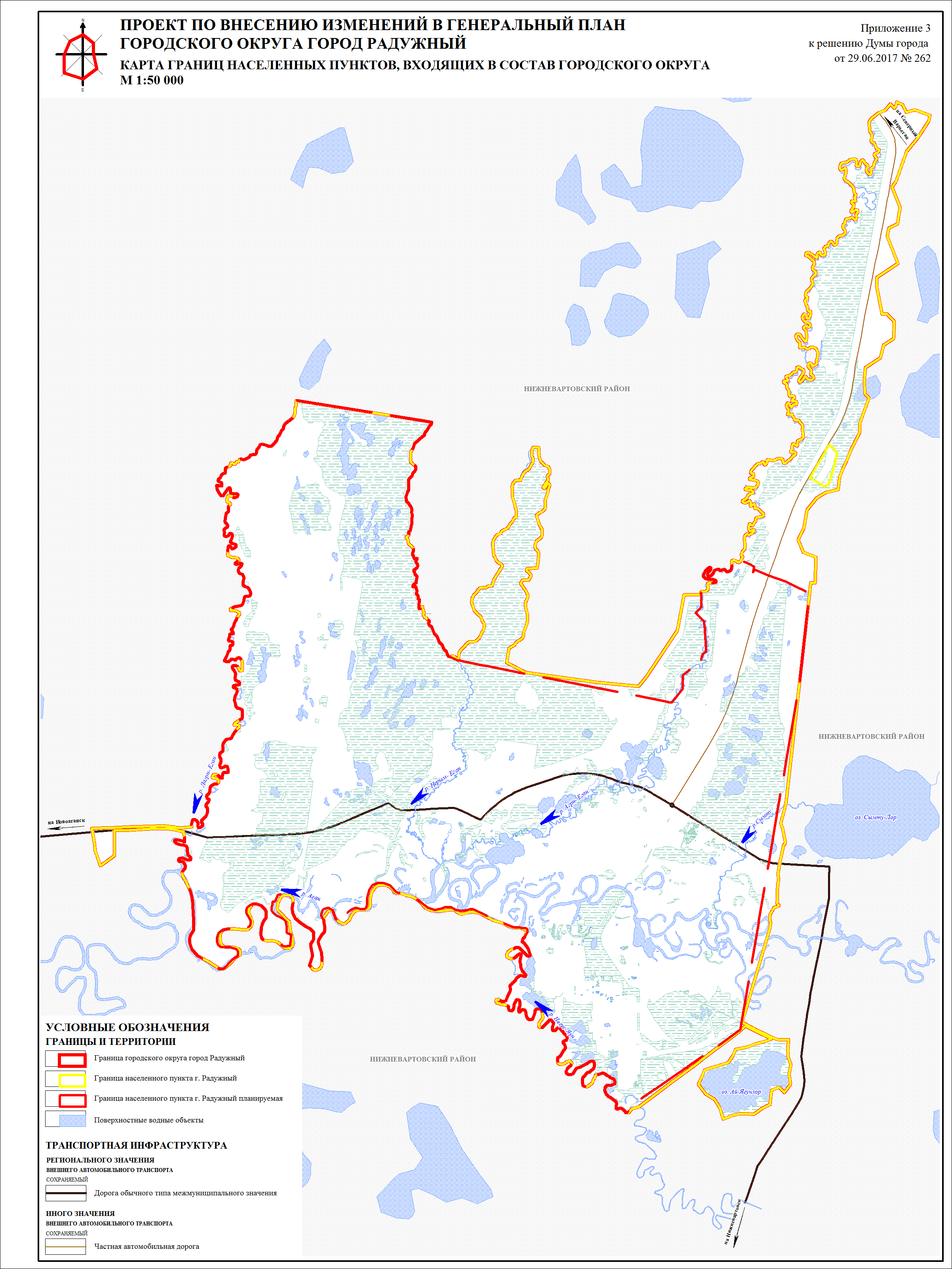 Рисунок 1 – Границы города РадужныйСхема водоснабженияТехнико-экономическое состояние централизованных систем водоснабженияОписание системы и структуры водоснабжения городского округа и деление территории городского округа на эксплуатационные зоныВ соответствии с определением, данным Постановлением Правительства Российской Федерации от 5 сентября 2013 года №782 «О схемах водоснабжения 
и водоотведения»: эксплуатационная зона - зона эксплуатационной ответственности организации, осуществляющей горячее водоснабжение или холодное водоснабжение 
и (или) водоотведение, определенная по признаку обязанностей (ответственности) организации по эксплуатации централизованных систем водоснабжения 
и (или) водоотведения.В 2016 году объекты централизованной системы водоснабжения 
и водоотведения муниципального образования города Радужный переданы в концессию АО «Горэлектросеть». Концессионное соглашение №01564.16 
от 24 октября 2016 года в отношении объектов централизованной системы холодного водоснабжения Муниципального образования Ханты-Мансийского автономного округа – Югры городской округ город Радужный было заключено между администрацией г. Радужный (Концедент), предприятием УП «Горводоканал» города Радужный (Предприятие) и АО «Горэлектросеть» (Концессионер).До периода 31 марта 2017 года функции эксплуатирующей организации 
в г. Радужный выполняло УП «Горводоканал».С 31 марта 2017 года филиал АО «Горэлектросеть» Водоканал города Радужный.Для организации в границах г. Радужный водоснабжения населения 
и водоотведения, снабжения водой и водоотведения сточных вод потребителей 
3 июля 2020 года Советом директоров АО «Горэлектросеть» произошло объединение филиала АО «Горэлектросеть» «Радужнинские городские электрические сети»и филиала АО «Горэлектросеть Водоканал города Радужный в филиал АО «Горэлектросеть Радужнинские городские энергетические сети» (далее филиал АО «Горэлектросеть» «РГЭС»).Таким образом, на момент актуализации Схемы водоснабжения и водоотведения города Радужный снабжение водой питьевого качества жителей и прочих потребителей городского округа, контроль качества питьевой воды, подаваемой потребителям, и эксплуатация водопроводных сетей и сооружений осуществляется единственной организацией, занятой в сфере холодного водоснабжения городского округа – филиалом АО «Горэлектросеть» «РГЭС».Основными видами деятельности АО «Горэлектросеть» «РГЭС»Радужный являются:	добыча, очистка и обеспечение хозяйственно-питьевой водой промышленных и гражданских объектов;	содержание и ремонт инженерных сетей и объектов инженерного назначения (КОС, ВОС, ГКНС, КНС и артезианские скважины);	транспортировка, перекачка, очистка и утилизация сточных хозяйственно-бытовых вод;	проведение отбора проб и химического анализа питьевых и сточных вод;	выявление экологического фона.Обеспеченность централизованной системой водоснабжения жилого 
и производственного фонда города рассчитать не предоставляется возможным, ввиду отсутствия данных о количестве потребителей, использующих централизованное водоснабжение.Согласно приказам Комитета по управлению муниципальным имуществом 
от 15 сентября 2015 года №986 и от 29 декабря 2016 года № 1977 все сети централизованной системы горячего водоснабжения, расположенные в городском округе, переданы на праве хозяйственного ведения УП «Радужныйтеплосеть».Таким образом, единственным гарантирующим поставщиком услуги горячего водоснабжения на территории городского округа является УП «Радужныйтеплосеть».Источником водоснабжения города Радужный является подземный водоносный горизонт, вскрытый при помощи 48 артезианских скважин. Над всеми артезианскими скважинами построены насосные станции 1 подъема. Граница зоны первого пояса санитарной охраны вокруг скважин в радиусе 30 м. выдержана. Требования 
к содержанию второго и третьего выполняются.Водоснабжение города производится от трех независимых водозаборовВодозабор №1 (водозаборный узел №1)(далее - ВЗУ) (Северо-Радужное месторождение) расположен в Северной промзоне города.Водозабор площадного типа, состоит из 13 скважин, из них 3 скважины на тавдинский горизонт, остальные 
на атлым-новомихайловский. Глубина скважин на атлым-новомихайловский горизонт от 135 до 180м., на тавдинский от 180 до 280м. Расстояние между скважинами 75-100м. На площадке водозабора имеется 1 наблюдательная скважина на тавдинский водоносный горизонт. Глубина наблюдательной скважины 280м. В 2006 году пробурены две экологические скважины. Отметки земли на водозаборе в пределах 68,40 - 69,30 м. Скважины оборудованы манометрами, краниками для отбора проб, водомеры установлены на всех двенадцати работающих арт. скважинах.Водозабор в эксплуатации с 1981 года. Дебит скважин 2,78 - 13,89 л/с. Величина максимально возможного водоотбора устанавливается в объеме, не превышающем утвержденные запасы подземных вод - 5,795 тыс. м3/сут. Допустимое понижение уровня подземных вод – 65 м. Суммарный дебет скважин ВЗУ №1 оценивается в 11,445 тыс. м3/сут.Учет воды осуществляется счетчиками (расходометрами) марки ВЗЛЕТ ЭМ, ВСХНд100. Скважины оснащены насосами марки ЭЦВ 8-40-60, ЭЦВ 8-40-120, ЭЦВ 8-25-100.Поднятая вода от скважин ВЗУ №1 под давлением подается по трубопроводу Ду=100 в сборный коллектор Ду=300 и далее через систему подземных трубопроводов с техническими колодцами на станцию обезжелезивания ВОС-8000. Режим работы 
арт. скважин – круглосуточный.Водозабор №2 (ВЗУ №2 «Кедровый»Радужное месторождение) расположен в 6 км от города. Водозабор состоит из 22 эксплуатационных скважин, в том числе 
18 рабочих, 2 наблюдательные, 2 резервные, все скважины на атлым-новомихайловский горизонт. Глубина скважин 172м. Водозабор двухрядный, линейный с расстоянием между скважинами 22-25 метров, между рядами –90-100метров. В 2006 году пробурены две экологические скважины. Отметки земли 
на водозаборе в пределах 74,70 – 75,10 м. Все скважины оборудованы манометрами, кранами для отбора проб воды, имеются отверстия для производства замеров уровней.Водозабор в эксплуатации с 1988 года. Дебит скважин 10,00 – 22,20 л/с. Величина максимально возможного водоотбора устанавливается в объеме, 
не превышающем утвержденные запасы подземных вод – 21,10 тыс. м3/сут. Допустимое понижение уровня подземных вод – 65 м. Суммарный дебет скважин ВЗУ №2 оценивается в 33,963 тыс. м3/сут.Учет воды осуществляется счетчиками (расходометрами) марки ВЗЛЕТ ЭМ, ВСХНд100, ПРЭМ-50.Скважины оснащены насосами марки ЭЦВ 8-40-60, ЭЦВ 8-40-120. На скважинах: НЖ-254, 255, 258, 260, 320, 108, 179 демонтированы насосы.Поднятая вода от скважин ВЗУ №2 под давлением подается по трубопроводу Ду=100 в сборный коллектор Ду=500 и далее через систему подземных трубопроводов с техническими колодцами на станцию обезжелезивания ВОС-15000. Режим работы арт. скважин – круглосуточный.Водозабор №3 (ВЗУ №3 мкр. «Южный») (Южно-Радужное месторождение) расположен в микрорайоне «Южный». Водозабор №3 включает 8 скважин, 
6 из которых составляют водозабор площадного типа. В 2006 году пробурена одна экологическая скважина.Расстояние между скважинами 75-180 метров. 2 скважины удалены на расстоянии 350-400м. Четыре скважины эксплуатирует тавдинский горизонт, остальные атлым-новомихайловский. Глубина скважин от 135 до 280м. Скважины №№ 7720, КР-38 переведены в наблюдательные. Отметки земли 
на водозаборе в пределах 70,90 – 73,67 м. Водозабор в эксплуатации с 1976 года. Дебит скважин 8,70-12,50 л/с. Величина максимально возможного водоотбора устанавливается в объеме, не превышающем утвержденные запасы подземных вод – 1,50 тыс. м3/сут. Допустимое понижение уровня подземных вод – 65 м. Суммарный дебет скважин ВЗУ №3 оценивается 
в 6,032 тыс. м3/сут.Все артезианские скважины расположены в отапливаемых павильонах (здания насосных станций 1-го подъема), которые закрываются на замки. Устья скважин загерметизированы, оборудованы КИП, водопроводными кранами для отбора проб.Учет воды осуществляется счетчиками (расходометрами) марки ПРЭМ-40, ВСХНд100, ВСХНд80.Скважины оснащены насосами марки ЭЦВ 8-40-60, ЭЦВ 8-40-120, ЭЦВ 6-16-75, ЭЦВ 6-10-110. Одновременно работают 2-3 скважины. Все артезианские скважины расположены в отапливаемых павильонах (здания насосных станций 1-го подъема), которые закрываются на замки. Устья скважин загерметизированы, оборудованы КИП, водопроводными кранами для отбора проб.Вода от ВЗУ №1 поступает на ВОС-8000 (м3/сут.) и далее на ВОС-15000 (м3/сут.), от ВЗУ №2 – на ВОС-15000 (м3/сут.), от ВЗУ №3 – на ВОС-1000 (м3/сут.).Территории всех водозаборных сооружений огорожены в соответствии 
с требованиями по организации зон санитарной охраны источников питьевого водоснабжения.Таким образом сети и объекты водоснабжения в городе Радужный представлены одной эксплуатационной зоной.Зона эксплуатационной ответственности предприятия, осуществляющего производство и транспорт питьевой воды – филиал АО «Горэлектросеть» «РГЭС»приведена на рисунке 2.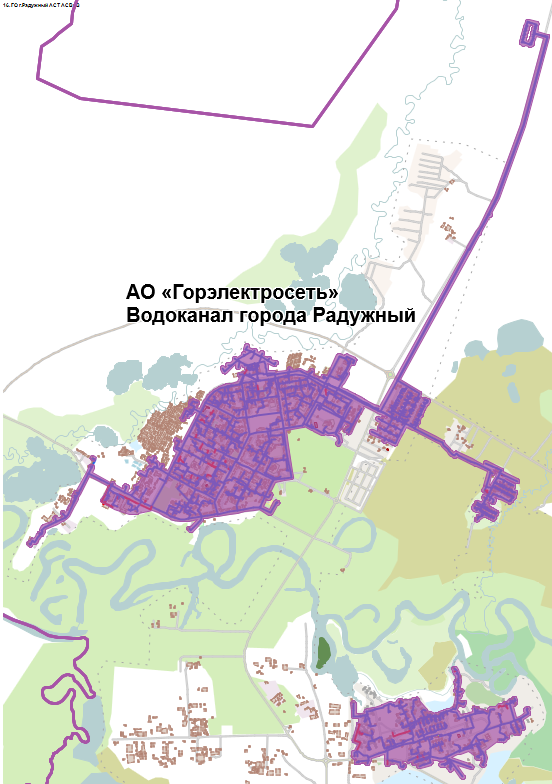 Рисунок 2. Зона эксплуатационной ответственности АО «Горэлектросеть» «РГЭС»Описание территорий городского округа, не охваченных централизованными системами водоснабженияВ соответствии с определением, данным в Федеральном законе 
от 7 декабря 2011 года №416-ФЗ «О водоснабжении и водоотведении»: Нецентрализованная система холодного водоснабжения - сооружения и устройства, технологически не связанные с централизованной системой холодного водоснабжения и предназначенные для общего пользования или пользования ограниченного круга лиц.В городе Радужный селитебных территорий, не охваченных централизованными системами водоснабжения, не выявлено. Существует ряд отдельных объектов, снабжение водой которых осуществляется посредством привозной бутилированной воды или индивидуальных скважин.Данные объекты, как правило, располагают возможностью получения технических условий на подключение к централизованным системам водоснабжения, но не запрашивают их по ряду различных причин.Описание технологических зон водоснабжения, зон централизованного 
и нецентрализованного водоснабжения (территорий, на которых водоснабжение осуществляется с использованием централизованных и нецентрализованных систем горячего водоснабжения, систем холодного водоснабжения соответственно) 
и перечень централизованных систем водоснабженияВ соответствии с требованиями к содержанию схем водоснабжения, технологическая зона водоснабжения - часть водопроводной сети, принадлежащей организации, осуществляющей горячее водоснабжение или холодное водоснабжение, в пределах которой обеспечиваются нормативные значения напора (давления) воды при подаче ее потребителям в соответствии с расчетным расходом воды.Нецентрализованная система холодного водоснабжения - сооружения 
и устройства, технологически не связанные с централизованной системой холодного водоснабжения и предназначенные для общего пользования или пользования ограниченного круга лиц.Нецентрализованная система холодного водоснабжения осуществляется 
по следующим адресам: ул. Магистральная, д. 14, 21, 33, 35,45, ул. Набережная, д. 3, 25, 40А, ул. Речная, д. 30, ул. Набережная, д. 15.Нецентрализованная система горячего водоснабжения осуществляется
в микрорайонах: СУ-968, 22 и Южный. Соответственно, централизованная система горячего водоснабжения осуществляется в микрорайонах: 1, 2, 3, 4, 5, 6 ,7, 9, 10
и территория больничного комплекса.Централизованная система холодного водоснабжения - комплекс технологически связанных между собой инженерных сооружений, предназначенных для водоподготовки, транспортировки и подачи питьевой и (или) технической воды абонентам.В соответствии с существующим положением, в системе водоснабжения города Радужный сложились три технологические зоны централизованного водоснабжения:- Технологическая зона №1 – зона действия филиала АО «Горэлектросеть» «РГЭС» в городе Радужный (ВЗУ №1 «ВОС-5000», ВЗУ №2 «Кедровый») – зона централизованной системы холодного водоснабжения г. Радужный;- Технологическая зона №2 – зона действия филиала АО «Горэлектросеть» «РГЭС» в мкр. Южный (ВЗУ №3 мкр «Южный») - зона централизованной системы холодного водоснабжения мкр. Южный.- Технологическая зона №3 – зона действия УП «РТС» в городе Радужный (ЦТП, сетиГВС)– зона централизованной системы горячего водоснабжения г. Радужный;Деятельность во всех централизованных системах холодного водоснабжения (технологических зонах №1,2) осуществляет филиал АО «Горэлектросеть» «РГЭС».Деятельность в централизованной системе горячего водоснабжения (технологическая зона №3) осуществляет УП «РТС».Зоны действия систем хозяйственно-питьевого и горячего водоснабжениягородского округа представлены на рисунках 3-5.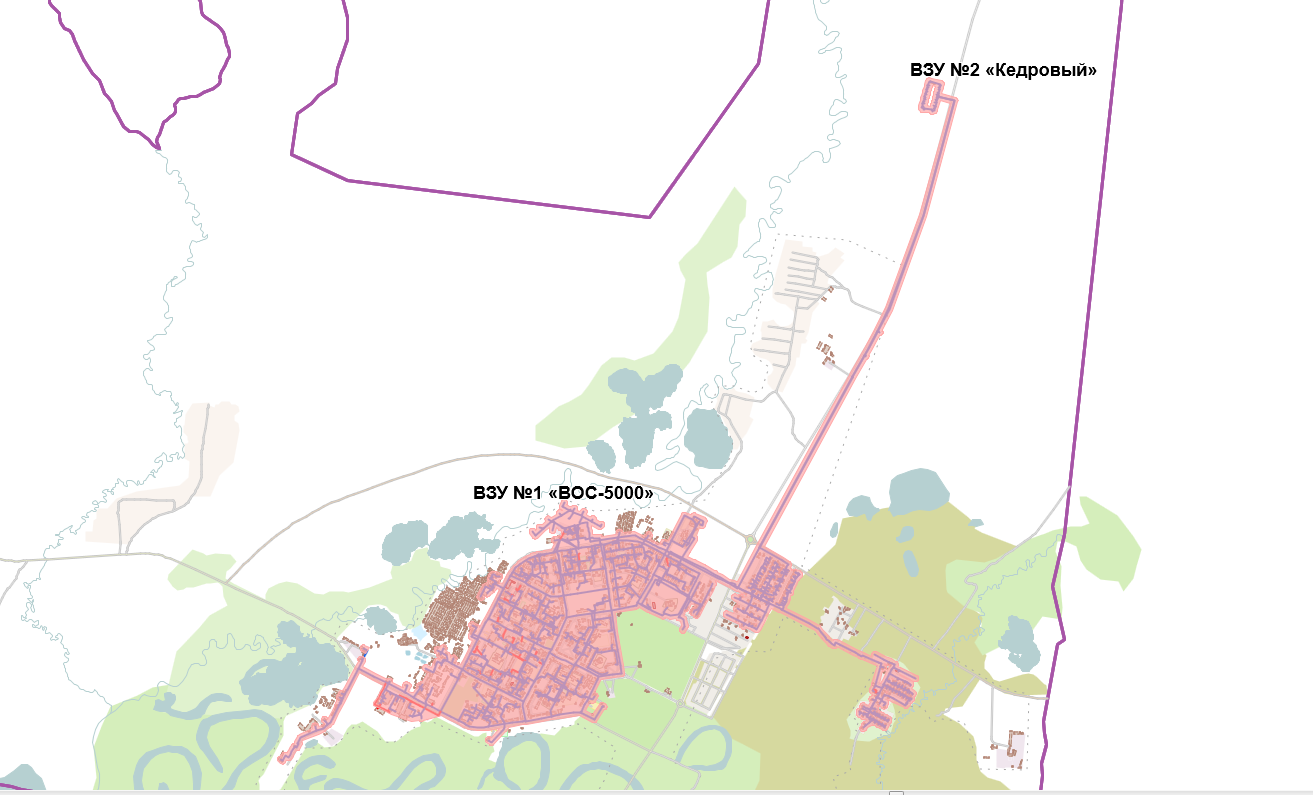 Рисунок 3. Технологическая зона №1, централизованная система холодного водоснабжения г. Радужный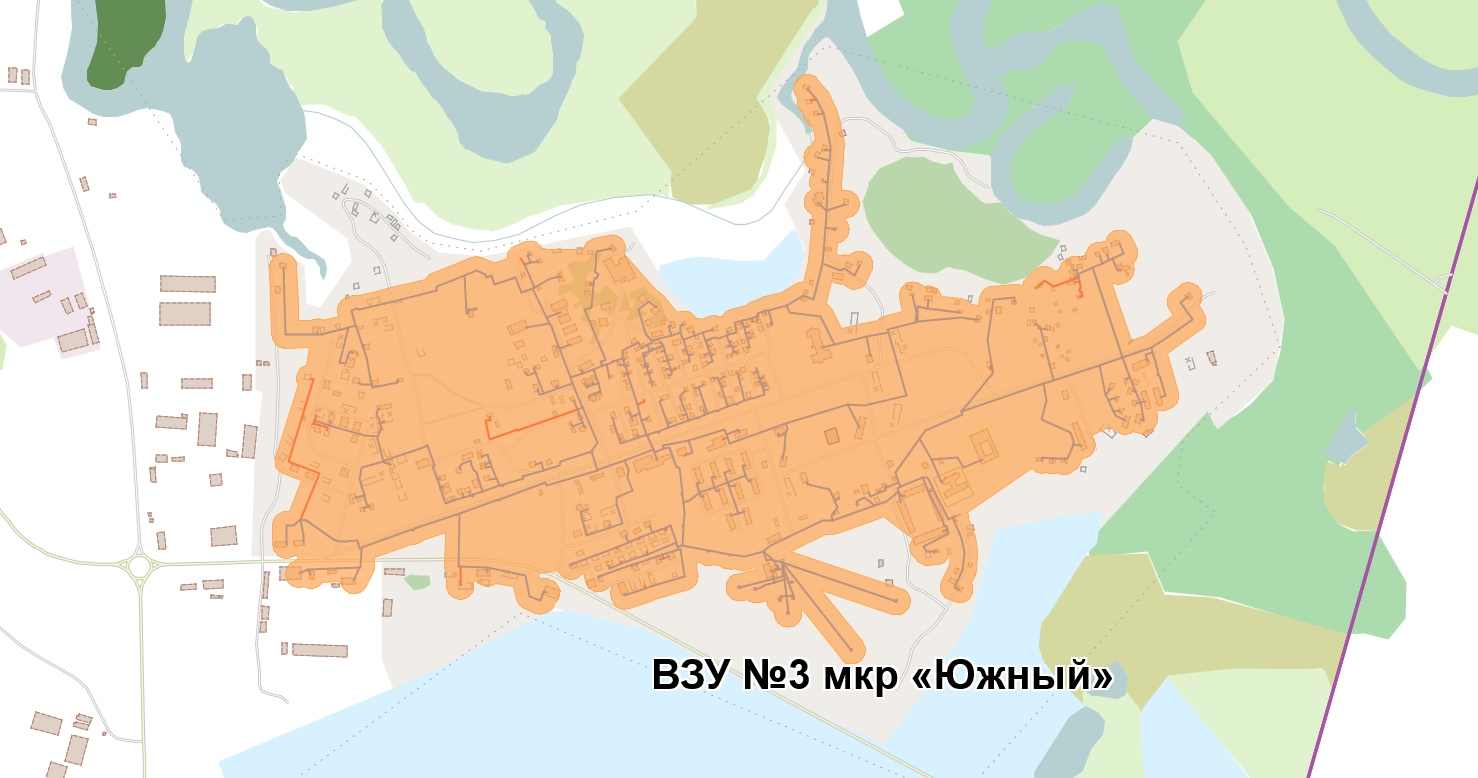 Рисунок 4. Технологическая зона №2, централизованная система холодного водоснабжения мкр. Южный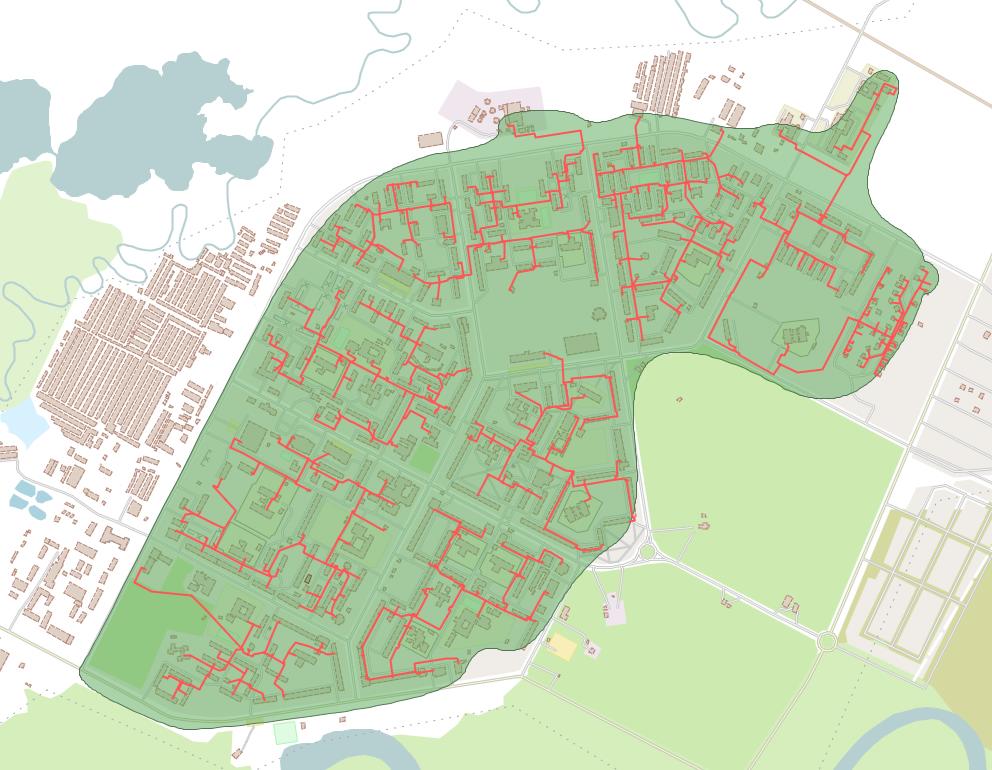 Рисунок 5. Технологическая зона №3, централизованная система горячего водоснабжения г. РадужныйОписание результатов технического обследования централизованных систем водоснабженияОписание состояния существующих источников водоснабжения и водозаборных сооруженийСнабжение водой питьевого качества жителей и прочих потребителей 
г. Радужный, контроль качества питьевой воды, подаваемой потребителям, 
и эксплуатацию водопроводных сетей и сооружений осуществляет единственная организация, занятая в сфере водоснабжения – филиал Акционерного общества «Городские электрические сети» «Радужнинские городские энергетические сети» (далее – АО «Горэлектросеть» «РГЭС») на основании концессионного соглашения 
и лицензий на право пользования недрами. Для осуществления централизованного холодного водоснабжения на территории г. Радужный с целевым назначением добыча пресных подземных вод для хозяйственно-питьевого и производственного водоснабжения Департаментом недропользования и природных ресурсов 
Ханты-Мансийского автономного округа - Югры для АО «Горэлектросеть» «РГЭС» выданы лицензии на пользование недрами:- ХМН №03332 ВЭ, сроком действия до 1 июля2033 года (водозабор №1 (ВОС-5000), водозабор №2 («Кедровый»)). Лицензия оформлена на основании приказа Департамента недропользования и природных ресурсов Ханты-Мансийского автономного округа – Югры № 62-вд от 14.03.2017;- ХМН №03333 ВЭ, сроком действия до 1 июля 2033 года (водозабор №3 («Южный»)). Лицензия оформлена на основании приказа Департамента недропользования и природных ресурсов Ханты- Мансийского автономного округа – Югры № 61-вд от 14.03.2017.Величина максимально возможного водоотбора устанавливается в объеме, 
не превышающем утвержденные запасы подземных вод. Лимит ВЗУ №1 – 2115,175 тыс. м3/год, ВЗУ №2 – 7701,5 тыс. м3/год, ВЗУ №3 – 547,5 тыс. м3/год.Основными видами деятельности филиала АО «Горэлектросеть» «РГЭС» являются:	забор, сбор, очистка и распределение воды;	удаление сточных вод.Деятельность АО «Горэлектросеть» «РГЭС»в системе централизованного холодного водоснабжения г. Радужный эксплуатирует:а) Водозаборные сооружения:	№1 (ВОС-5000);	№2 («Кедровый);	№3 («Южный»).б) Водоочистные сооружения:	ВОС- 8000, производительностью 8000 м3 /сутки;	ВОС-15000, производительностью 15000 м3 /сутки;	ВОС-1000, производительностью 1000 м3 /сутки.в) Водопроводные сети:Общая протяженность водопроводных сетей составляет 94739 п.м.Отпуск воды питьевого качества потребителям осуществляется АО «Горэлектросеть» «РГЭС» на основании двухсторонних договоров водоснабжения, заключенных в установленном порядке, по ценам (тарифам) утвержденным регулирующим органом. Зоны ответственности между АО «Горэлектросеть» «РГЭС» и потребителем устанавливаются на основании актов разграничения балансовой принадлежности и эксплуатационной ответственности сторон в сетях водоснабжения.а) Водозабор № 1 включает в себя 15 скважин. Сведения по геолого-техническому состоянию скважин водозабора №1 представлены в таблице 1.б) Водозабор № 2 включает в себя 24 скважины. Сведения по геолого-техническому состоянию скважин водозабора №2 представлены в таблице 1.Таблица 1. Сведения по геолого - техническому состоянию водозаборных скважинпо АО «Горэлектросеть» «РГЭС»по состоянию на 31 марта 2020годаТребования по содержанию зон санитарной охраны выполняются. Имеется общее ограждение в границах первого пояса ЗСО. Все скважины расположены в металлических отапливаемых павильонах.Поднятая вода от скважин под давлением подается по трубопроводу Ду=100 в сборный коллектор Ду=500 и далее через систему подземных трубопроводов с техническими колодцами на станцию обезжелезивания ВОС-15000. Режим работы артезианских скважин – круглосуточный.в) Водозабор №3 включает в себя 9 скважин. Сведения по геолого-техническому состоянию скважин водозабора №3 представлены в таблице 2.Таблица 2. Сведения по геолого - техническому состоянию водозаборных скважин по АО «Горэлектросеть» «РГЭС» по состоянию на 31 марта 2020годаЗоны санитарной охраны выдержаны в радиусе 30 метров. Скважины обустроены в отапливаемых павильонах, устья загерметизированы. Контрольно-измерительная аппаратура имеется в рабочем состоянии на всех скважинах. Техническое состояние скважин удовлетворительное. Режим работы характеризуется поочередным включением в работу всех скважин.Скважины водозаборов оборудованы глубинными электронасосами типа ЭЦВ. Состав и характеристики насосного оборудования, установленного на водозаборах 1-3 представлены в таблице 3.Таблица 3. Состав и характеристики насосного оборудования, установленного на водозаборах 1-3Описание существующих сооружений очистки и подготовки воды, включая оценку соответствия применяемой технологической системы водоподготовки требованиям обеспечения нормативов качества водыОчистка питьевой воды, поднятой из артезианских скважин для целей хозяйственно- питьевого водоснабжения, осуществляется на водоочистных сооружениях (ВОС) общей проектной мощностью 16000 м3/сут. Вода от ВЗУ №1 поступает на ВОС-8000 (м3/сут.) и далее на ВОС- 15000 (м3/сут.), от ВЗУ №2 – на ВОС-15000 (м3/сут.), от ВЗУ №3 – на ВОС-1000 (м3/сут.).Водоочистные сооружения города РадужныйЗабор воды из каждой скважины водозабора № 1 осуществляется погружными насосами типа ЭЦВ 8-25-100, ЭЦВ 8-40-60 и под давлением подается по трубопроводу Ду=100 в сборный коллектор Ду=300 и далее через систему подземных трубопроводов с техническими колодцами на станцию обезжелезивания ВОС-8000 м3/сут. Режим работы арт. скважин круглосуточный. На ВОС-8000 происходит механическая очистка воды посредством дегазаторов-аэраторов, напорных осветлительных фильтров 
с кварцевой загрузкой. Очистка осуществляется без применения химических реагентов, тем самым значительно снижаются затраты.На станции ВОС-8000 м3/сут. очистка добытой воды осуществляется поэтапно:1. Аэрация-дегазация.2. Фильтрация на напорных контактно - осветлительных фильтрах с кварцевой загрузкой.3. Дезинфекция - Станция ультрафиолетовогообеззараживания.Промывная вода с фильтров ВОС-8000 м3/сут. по безнапорному коллектору поступает в бак-накопитель промывной воды объемом 30 м3, при наполнении емкости срабатывает автоматическое включение насосного агрегата К 80-65-160 (производительностью 50м3/ч),  по трубопроводу Ду 89мм подается в камеру реакции для очистки на ВОС-15000 м3/сут.Очищенная вода поступает в резервуары чистой воды, находящиеся 
на территории ВОС: РЧВ - 3 ед. по 2000 м3, РЧВ - 2 ед. по 1000 м3. Из РЧВ станцией второго подъема, состоящей из 12 насосов, 5 шт. из которых мощностью - 200 м3/ч, 
7 шт. мощностью 90 м3/ч, чистая вода подается в микрорайоны городаПодача холодной воды в многоэтажные дома микрорайонов города осуществляется девятью насосными станциями. На этих же станциях производится приготовление горячей воды и обеспечивается ее циркуляцияЗабор воды из каждой скважины водозабора № 2 осуществляется погружными насосами типа ЭЦВ 8-40-120, ЭЦВ 8-40-60 и под давлением подается по трубопроводу Ду=100 в сборный коллектор Ду=500 и далее через систему подземных трубопроводов подается на станцию обезжелезивания ВОС-15000 м3/сут. Режим работы артезианских скважин круглосуточный.Вода из скважин характеризуется высоким содержанием железа в виде солей: бикарбонат, сульфид, сульфогидрат, а также в связанном состоянии с органическими веществами и с перегнойными кислотами. Поэтому перед подачей потребителю обрабатывается на станции обезжелезивания ВОС-15000 м3/сут, построенной 
по проекту итальянской фирмы «Сальфра», путем окисления железа химреагентами. Для очистки подземной воды применяются химреагенты: гипохлорит кальция, гашеная известь, железно кислый хлорид, феннопол. Растворы реагентов подаются дозировано пропорционально количеству подаваемой воды в камеру смешения, где вступает 
в химическую реакцию с соединениями железа. Выпавшие в осадок соединения коагулируются и осаждаются в осветлители. После чего осевший осадок сбрасывается, а осветленная вода поступает на двухступенчатую фильтрацию в кварцевых, а затем угольных фильтрах.Описание технологического процесса ВОС-15000:1.Аэрация-дегазация - насыщение исходной воды кислородом для окисления металлов, удаление газов (углекислоты, сероводорода);2.Коррекция рН, дезинфекция и окисление - Гипохлорит кальция, хлорное железо, известь-пушонка.Посредством химреагентов разрушается прочная связь железа с органическими веществами получая окисления железа – марганца, коррекция рН среды;3.Осаждение (Флокулянт AN910PWG) –большая часть железа и марганца выпадают в осадок;4.Фильтрация - для окончательной обработки воды и доведения ее до требуемого качества, вода проходит стадию фильтрации через 2 последовательные ступени фильтров: 1 ступень - кварцевый песок (0,8-2,0 мм), 2 ступень – активированный уголь АГ-3;5.Дезинфекция - Станция ультрафиолетовогообеззараживания.Промывная вода с фильтров 1 и 2 линии ВОС-15000 м3/сут по трубопроводу Ду219мм поступает в накопители дегазированной воды и с помощью группы насосов CALPEDA N 4150-315 С (3 шт. – 22 кВт) с дегазированной водой поступает в камеру реакции для очистки.Технологическая схема ВОС-15000 и ВОС-8000 приведена на рисунке 6.Перечень и характеристики сооружений и оборудования станций водоподготовки ВОС-15000 и ВОС-8000 представлен в таблице 4.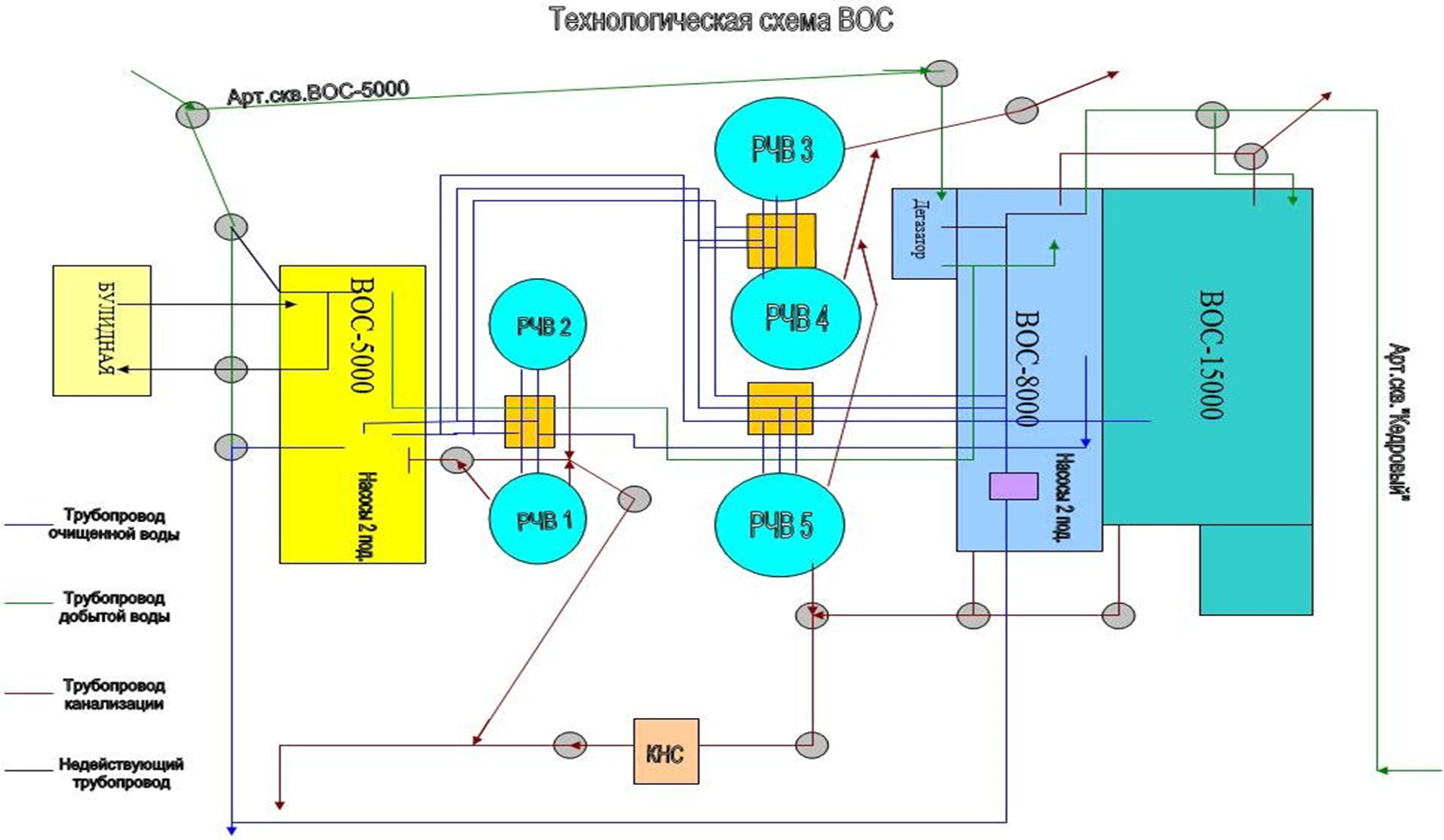 Рисунок 6. Технологическая схема ВОС-15000, ВОС-8000Таблица 4. Перечень и характеристики сооружений и оборудования станций водоподготовки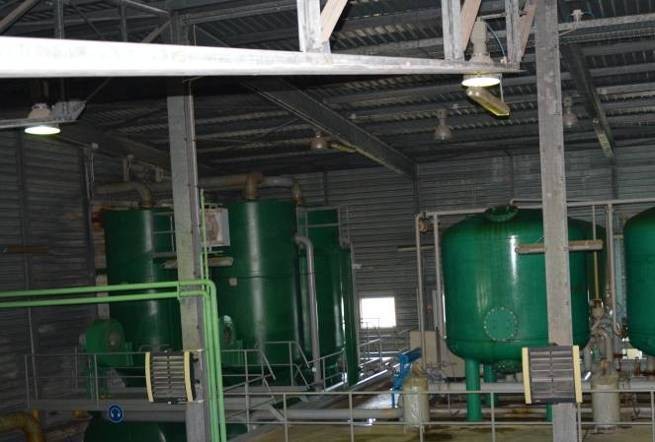 Рисунок 7. Башни стрипперования в составе водопроводных очистных сооружений ВОС-15000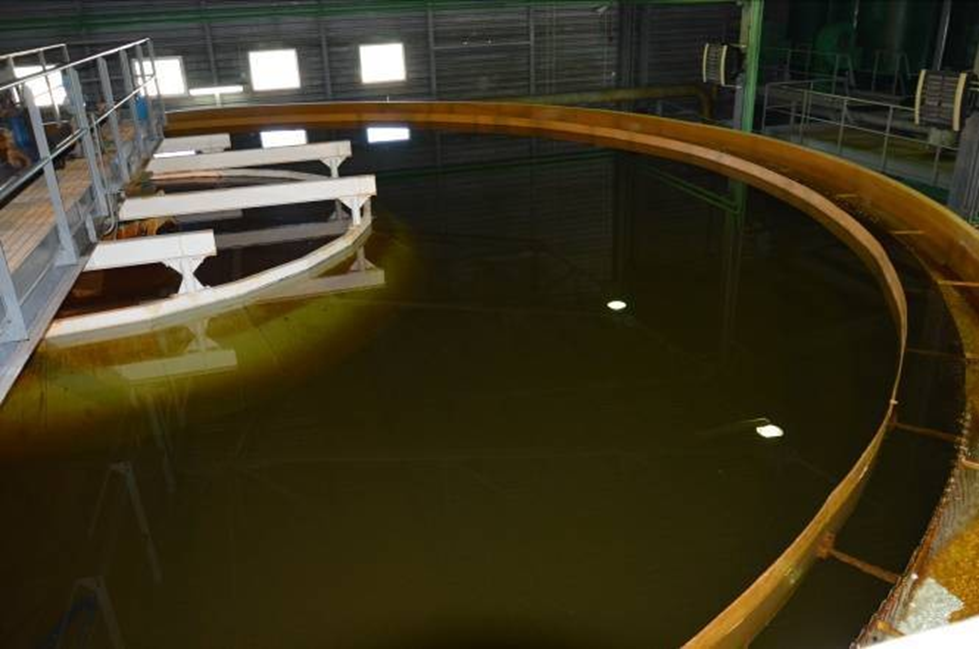 Рисунок 8. Контактные осветлители в составе водопроводных очистных сооружений ВОС-15000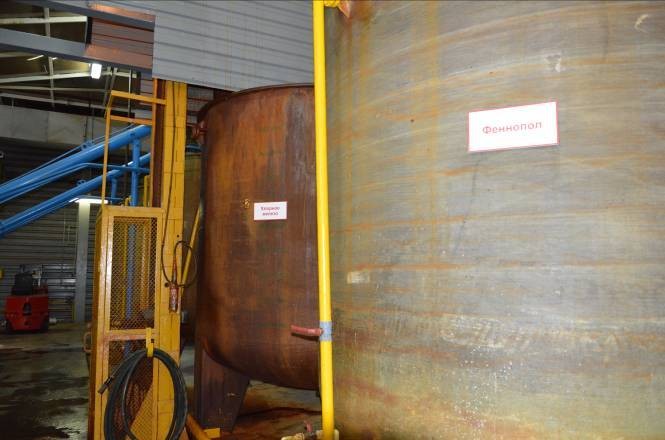 Рисунок 9. Блок подготовки коагулянта в составе станции водоподготовки ВОС-15000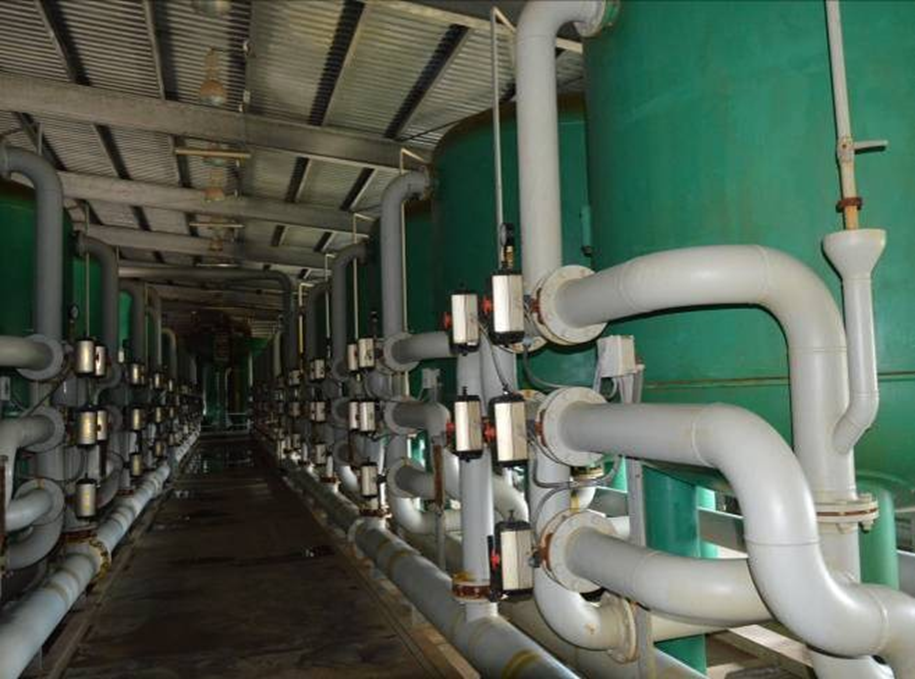 Рисунок 10. Фильтра для устранения железа и фильтра с содержанием активированного угля в составе станции водоподготовки ВОС-15000Водоочистные сооружения микрорайона Южный города Радужный (ВЗУ №3)Для улучшения качества воды в системах водоснабжения мкр. Южный города Радужный в 2005 году были установлены фильтр-модули FE, производительностью 500 м3/сут. - 2 шт. В 2012 году введен в эксплуатацию объект ВОС-1000 (м3/сут).Исходная вода из ВЗУ №3 поступает на очистные сооружения в блок аэратора-дегазатора. где насыщается кислородом и освобождается от сероводорода. После блока аэратора вода, насосами станции дегазированной воды, подается в бак хлопьеобразования, где перемешивается с химическими реагентами: хлорным железом, гипохлоритом натрия и известью для интенсификации процесса коагуляции. После перемешивания в баке хлопьеобразования, вода самотеком поступает в блок отстойников-осветлителей, где происходит осветление воды (осаждение крупных взвешенных частиц на конусное дно осветлителя). Затем. после осветления вода поступает в накопитель осветленной воды для усреднения расхода очистных сооружений и накопления осветленной воды.Из накопителя воды при помощи насосов станции осветленной воды подается на угольные фильтры для получения доочистки. После угольных фильтров вода под остаточным давлением поступает на окончательную ступень очистки – блок фильтров «Деферум» для обезжелезивания.После фильтров «Деферум» вода самотеком поступает в резервуары чистой воды. откуда с помощью насосной станции второго подъема, через установку ультрафиолетового излучения, подается в разводящую сеть мкр. Южный города Радужный.Характеристика водоочистных сооружений ВОС-1000 м3/сут представлена в таблице 5. Перечень параметров резервуаров чистой воды (РЧВ) приведен в таблице 6.Таблица 5. Характеристика водоочистных сооружений ВОС-1000 м3/сут.Таблица 6. Перечень параметров резервуаров чистой воды (РЧВ)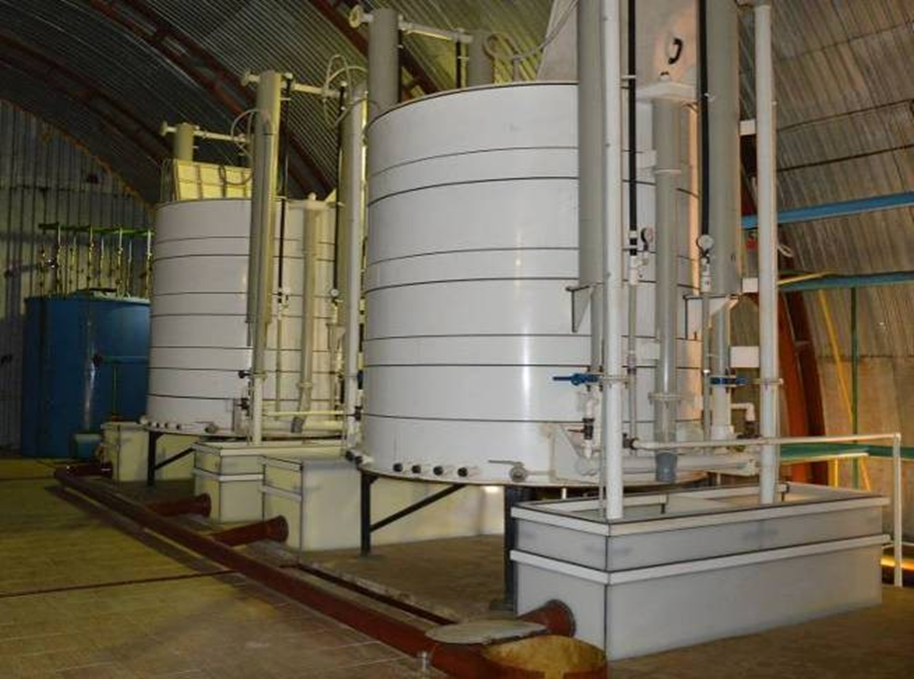 Рисунок 11. Фильтры с активированным углем АД в составе станции водоподготовки ВОС-1000, мкр. Южный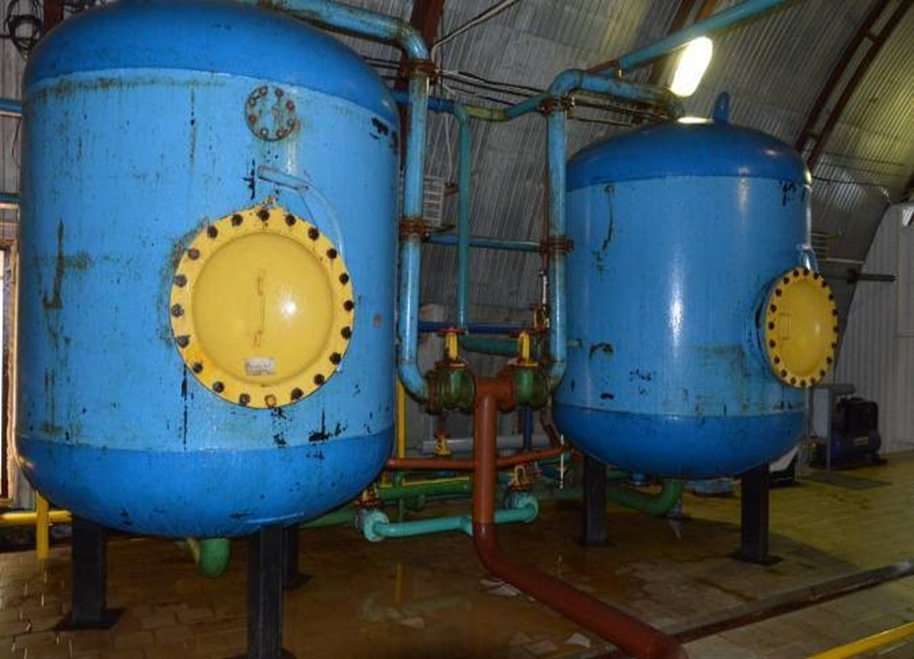 Рисунок 12. Фильтры напорные осветлительные с кварцевым песком ФОВ-2,0-0,6 ВОС-1000, мкр. ЮжныйПоказатели качества исходной (поднятой из скважин) воды, а также воды после очистных сооружений (подаваемой в городскую водопроводную сеть) представлены в таблицах 7-11.Вода, подаваемая в городской водопровод, соответствует СанПиН 2.1.4.1074-01 «Питьевая вода. Гигиенические требования к качеству воды централизованных систем питьевого водоснабжения. Контроль качества».Таблица 7. Сводная таблица результатов анализов ВОС-15000 (вход) 2019 годТаблица 8. Сводная таблица результатов анализов ВОС-15000 (выход) 2019 годТаблица 9. Сводная таблица результатов анализов ВОС-8000 (вход) 2019 годТаблица 10. Сводная таблица результатов анализов ВОС-1000 (вход) 2019 годТаблица 11. Сводная таблица результатов анализов ВОС-1000 (выход) 2019 годОписание состояния и функционирования существующих насосных централизованных станций, в том числе оценку энергоэффективности подачи воды, которая оценивается как соотношение удельного расхода электрической энергии, необходимой для подачи установленного объема воды, и установленного уровня напора (давления)На территории всех водозаборных узлов города Радужный, обеспечивающих централизованное водоснабжение хозяйственно-питьевого и технического назначения, имеются насосные станции 2-го подъема. Также в каждом микрорайоне имеются насосные станции 3-го подъема, выполняющие функции повышения давления воды, транспортируемой насосными станциями 3-го подъема с водозаборных узлов.Перечень оборудования и характеристики водопроводных насосных станций 
II-ого подъема на территории города Радужный представлен в таблицах 12-13.Таблица 12 - Перечень параметров сооружений и оборудования насосных станций 2-ого подъемаТаблица 13. Перечень параметров сооружений и оборудования насосных станций 2-ого подъема (мкр. Южный)Водопроводная насосная станция II-ого подъема ВОС-15000В здании водопроводной насосной станции II-ого подъема установлено 12 насосных агрегатов:5хД200/90УХЛ и7хК100-65-200а. В электрическую схему обвязки насосного оборудования встроены частотные регуляторы, позволяющие в зависимости от давления воды в распределительной водопроводной сети понижать частоту тока электродвигателя насосной установки, а вследствие чего адаптировать рабочие характеристики его подачи и напора. В моменты максимального водопотребления происходит автоматический запуск дополнительного насоса (из состава резервных). Модуляция рабочих характеристик посредством изменения частоты тока, а также частоты вращения электродвигателя распространяется на последний включенный насос.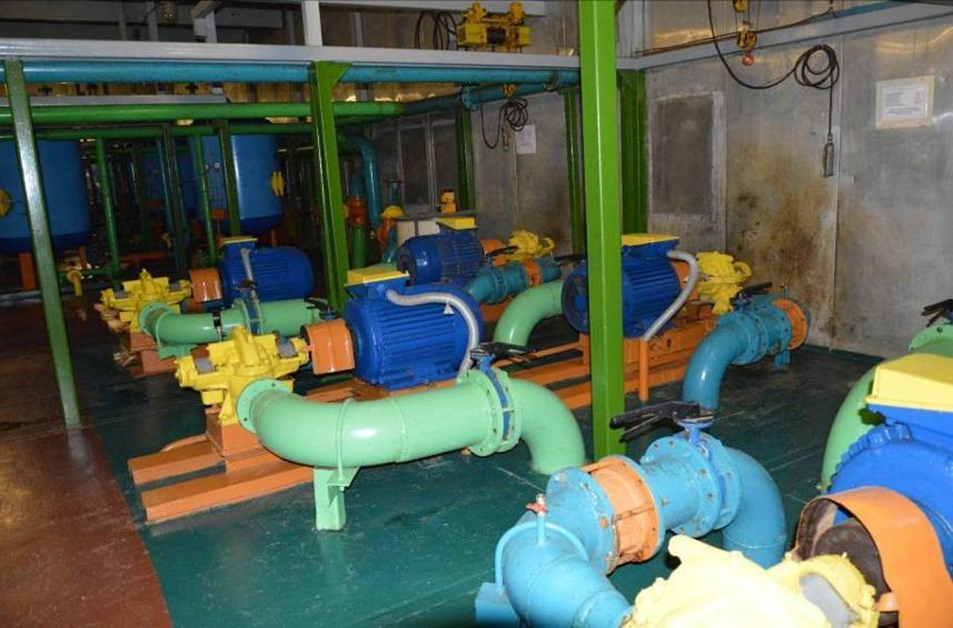 Рисунок 13. Насосное оборудование II-ого подъема ВОС-15000 города РадужныйВодопроводная насосная станция II-ого подъема ВОС-1000В составе оборудования водопроводной насосной станции II-ого подъема имеется насосная установка Calpeda, состоящая из трех насосов MXV 50-1505. Также имеется регулятор частоты тока электродвигателя насосной установки. В моменты максимального водопотребления происходит автоматический запуск дополнительного насоса (из состава резервных). Модуляция рабочих характеристик посредством изменения частоты тока, а также частоты вращения электродвигателя распространяется на последний включенный насос. 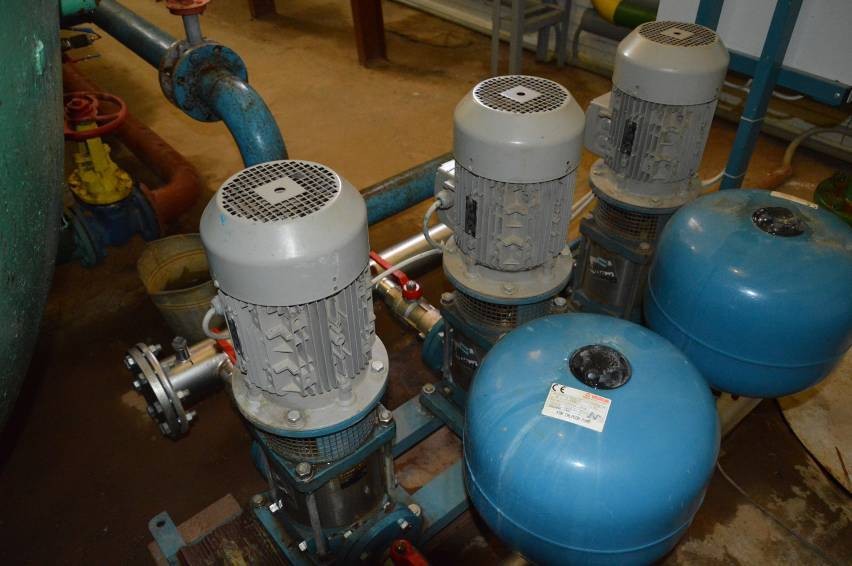 Рисунок 14. Насосное оборудование II-ого подъема ВОС-1000 ГО РадужныйПодача холодной воды в многоэтажные дома микрорайонов города осуществляется 11 насосными станциями. На этих же станциях производится приготовление горячей воды и обеспечивается ее циркуляция.-ЦТП №146 - город Радужный, 1 микрорайон, строение 15а;-ЦТП №42 - город Радужный, 2 микрорайон, строение 3а;-ЦТП №112 - город Радужный, 3 микрорайон, строение 11а;-ЦТП №25 - город Радужный, 4 микрорайон, строение 20а;-ЦТП №34 - город Радужный, 5 микрорайон, строение 29а;-ЦТП №33 - город Радужный, 7 микрорайон, строение 6а;-ЦТП - 9 - город Радужный, 9 микрорайон, строение №35;-ЦТП -10.1 - город Радужный, 10 микрорайон, строение №1а (в резерве);-ЦТП МОЦ №24 - город Радужный, 7 микрорайон, здание 21;-ЦТП МОЦ-6 - город Радужный, 6 микрорайон, строение 29;-ЦТП-10.2 - город Радужный, 10 микрорайон, строение №18.Насосные станции 3-го подъема находятся на обслуживании УП «РТС».Значение энергоэффективности подачи воды, которая оценивается как соотношение удельного расхода электрической энергии, необходимой для подачи установленного объема воды, и установленного уровня напора (давления) в целом 
по филиалу АО «Горэлектросеть» «РГЭС» представлено в таблице 14.Таблица 14.Расчет расхода электроэнергииОбщий удельный расход электрической энергии системы централизованного водоснабжения составил 3,833 кВт*ч/м3.Описание состояния и функционирования водопроводных сетей систем водоснабжения, включая оценку величины износа сетей и определение возможности обеспечения качества воды в процессе транспортировки по этим сетямТранспортирование воды осуществляется по сетям водоснабжения общей протяженностью 121,4 , в т. ч.:сети холодного водоснабжения - 94,739 км, сети горячего водоснабжения - 25,708 км.Водопроводные сети города проложены, в основном, в подземном исполнениибесканально. Водоводы закольцованы. Сети выполнены из стальных водогазопроводных труб. Антикоррозийное покрытие - лак битумный. Утепление – минеральная вата, пленка ПВХ.Количество водопроводных колодцев – 665 шт. Количество пожарных гидрантов – 137 шт.Снабжение абонентов холодной питьевой водой осуществляется через централизованную систему водоснабжения. Износ водопроводных сетей составляет 80,29 %.В последнее время чугунные и стальные трубопроводы заменяются на полиэтиленовые. Современные материалы трубопроводов имеют значительно больший срок службы и более качественные технические и эксплуатационные характеристики. Полимерные материалы не подвержены коррозии, поэтому им не присущи недостатки и проблемы при эксплуатации металлических труб.На них не образуются различного рода отложения (химические и биологические), поэтому гидравлические характеристики труб из полимерных материалов практически остаются постоянными в течение всего срока службы. Трубы из полимерных материалов почти на порядок легче металлических, поэтому операции погрузки-выгрузки и перевозки обходятся дешевле и не требуют применения тяжелой техники, они удобны в монтаже. Благодаря их относительно малой массе и достаточной гибкости можно проводить замены старых трубопроводов полиэтиленовыми трубами бестраншейными способами.Функционирование и эксплуатация водопроводных сетей систем централизованного водоснабжения осуществляется на основании «Правил технической эксплуатации систем и сооружений коммунального водоснабжения и канализации», утвержденных Приказом Госстроя Российской Федерацииот 30 декабря 1999 года№168. Для обеспечения качества воды в процессе ее транспортировки производится постоянный мониторинг на соответствие требованиям СанПиН 2.1.4.1074-01 «Питьевая вода. Гигиенические требования к качеству воды централизованных систем питьевого водоснабжения. Контроль качества».Характеристики имеющихся на территории городского округа сетей водоснабжения представлены в электронной модели являющейся неотъемлемой частью Схемы водоснабжения и водоотведения.Описание существующих технических и технологических проблем, возникающих при водоснабжении поселений, городских округов, анализ исполнения предписаний органов, осуществляющих государственный надзор, муниципальный контроль, об устранении нарушений, влияющих на качество и безопасность водыСети водоснабжения г. Радужный закольцованы, что гарантирует бесперебойность водоснабжения. Насосное оборудование имеет резерв как 
по производительности, так и взаимозаменяемости в случае нештатных ситуаций. Качество услуг водоснабжения определено условиями договора и гарантирует бесперебойность предоставления услуг, соответствие их стандартам и нормативам.Основные технические и технологические проблемы действующих систем централизованного водоснабжения города Радужный состоят в следующем:-25,421км (26,8%) протяженности магистральных и внутриквартальных сетей водоснабжения городской застройки находятся в неудовлетворительном состоянии и требуют поэтапной замены. Увеличение протяженности сетей с нарастающим износом и, в связи с этим рост технологических нарушений;-наличие источников вторичного загрязнения питьевой воды в трассах изношенных водопроводных сетей;-отсутствие надежных данных о напорах и расходах воды в контрольных точках централизованных систем водоснабжения не позволяют должным образом оценивать эффективность работы систем водоснабжения, а также планировать мероприятия, связанные с ремонтом и развитием городских сетей.На 2019 год износ существующих сооружений очистки составил ВОС-15000 м3/сут– 77,38 %, ВОС-1000м3/сут. – 44,59 %.Порядка 90% технологических нарушений трубопроводов и оборудования водопроводных сетей, которые приводят к изливам воды и соответствующему ущербу, связаны с разгерметизацией трубопроводов, причиной которой являются в основном коррозионные повреждения - свищи, нарушение герметичности раструбных соединений и переломы труб. Наибольшее количество отказов (повреждений труб 
с раскопкой), происходит на стальных трубах водопроводной сети малых диаметров.В целом качество услуг водоснабжения поддерживается на достаточно высоком уровне. Обеспеченность услугой централизованного водоснабжения составляет порядка 89 % жилого и производственного фонда города. Подача воды осуществляется круглосуточно всем потребителям. Отсутствие дефицита помогает обслуживающей организации поддерживать услуги за счёт накапливаемого объёма неучтённых расходов воды.Описание централизованной системы горячего водоснабжения с использованием закрытых систем горячего водоснабжения, отражающее технологические особенности указанной системыКотельные УП «Радужныйтеплосеть» вырабатывают тепловую энергию в виде горячей воды, осуществляя переработку, передачу и распределение тепловой энергии конечным потребителям. Конечные потребители подключены к централизованной системе теплоснабжения города Радужный через центральные тепловые пункты (ЦТП) по зависимой схеме теплоснабжения на отопление и вентиляцию, по закрытой схеме на ГВС.В соответствии с заключенным между УП «РТС» города Радужный и филиалом АО «Горэлектросеть» «РГЭС»договором на оказание услуг по поставке холодной воды для горячего водоснабжения потребителей города, УП «РТС» города Радужный обеспечивает в своей системе подогрев холодной воды до соответствующих нормативным параметрам горячего водоснабжения  
и передает горячую воду потребителям.Данные услуги оказываются УП «РТС» город Радужный с использованием систем централизованного горячего водоснабжения. Подогрев горячей воды происходит через центральные тепловые пункты по закрытой системе путем нагрева холодной воды, поступающей из водопровода на водоводяные подогреватели, теплоносителем высоких параметров с температурой 115 °С.Протяженность внутриквартальных сетей горячего водоснабжения, находящиеся в хозяйственномведении УП «Радужныйтеплосеть», составляет 25708,6 м в двухтрубном исчислении, в т.ч.: мкр. 1 – 3321,9 м, мкр. 2 – 3284,1 м, мкр. 3 – 2036,1 м, мкр. 4- 1619,6 м,мкр. 5 – 2223,3 мкр. 6 – 2487,8 м, мкр. 7 – 2467,7 м, мкр. 9 –3735,7 м, мкр. 10 – 3437,6 м, больничный комплекс – 1094,8 м.Сведения о насосном оборудовании, установленном на ЦТП представлено 
в таблице 15. Сведения о теплообменниках, установленных на ЦТП и ИТП представлены в таблице 16. Сведения по приборам учета горячего водоснабжения представлены в таблице 17. Таблица 15. Сведения о насосном оборудовании, установленном на ЦТПТаблица 16. Сведения о теплообменниках, установленных на ЦТП и ИТПТаблица 17. Сведения по приборам учета горячего водоснабженияОписание существующих технических и технологических решений по предотвращению замерзания воды применительно к территории распространения вечномерзлых грунтовГород Радужный не расположен на территории распространения вечномерзлых грунтов. Описание существующих технических и технологических решений по предотвращению замерзания воды не производится.Перечень лиц, владеющих на праве собственности или другом законном основании объектами централизованной системы водоснабжения, с указанием принадлежащих этим лицам таких объектов (границ зон, в которых расположены такие объекты)Все сети и объекты централизованной системы холодного водоснабжения, расположенные в городском округе, находятся в муниципальной собственности, и обслуживаютсяАО «Горэлектросеть» «РГЭС».Согласно приказам Комитета по управлению муниципальным имуществом
от 15 сентября 2015 года №986 и от 29 декабря 2016 года № 1977 все сети централизованной системы горячего водоснабжения,расположенные в городском округе,переданы на праве хозяйственного ведения УП «Радужныйтеплосеть».Перечень лиц, владеющих на праве собственности или другом законном основании объектами централизованной системы водоснабжения города Радужный, с указанием объектов представлен в таблице 18.Таблица 18. Перечень лиц, владеющих на праве собственности или другом законном основании объектами централизованной системы водоснабжения города Радужный, с указанием объектовНаправления развития централизованных систем водоснабженияОсновные направления, принципы, задачи и плановые значения показателей развития централизованных систем водоснабженияПринципами развития централизованной системы водоснабжения городаРадужный являются:постоянное улучшение качества предоставления услуг водоснабжения потребителям (абонентам);удовлетворение потребности в обеспечении услугой водоснабжения новых объектов капитального строительства;постоянное совершенствование схемы водоснабжения на основе последовательного планирования развития системы водоснабжения, реализации мероприятий, проверки результатов реализации и своевременной корректировки технических решений и мероприятий.Основные направления развития централизованных систем водоснабжения города Радужный включают в себя:обеспечение сбалансированного обеспечения потребностей населения, социальной сферы и промышленности в воде;поддержание стандартов качества питьевой воды;модернизацию системы водоснабжения в целях обеспечения роста потребностей в воде при сохранении качества и надежности водоснабжения.Необходимо также предусмотреть организацию регулярного контроля качества воды в соответствие с нормативными требованиями.Основными задачами являются:–	реконструкция и модернизация водопроводной сети с целью обеспечения качества воды, поставляемой потребителям, повышения надежности водоснабжения и снижения аварийности;–	строительство сетей и сооружений для водоснабжения осваиваемых и преобразуемых территорий;–	замена запорной арматуры на водопроводной сети, в том числе пожарных гидрантов, с целью обеспечения исправного технического состояния сети, бесперебойной подачи воды потребителям, в том числе на нужды пожаротушения;–	привлечение инвестиций в модернизацию и техническое перевооружение объектов водоснабжения, повышение степени благоустройства зданий;–	повышение эффективности управления объектами коммунальной инфраструктуры, снижение себестоимости жилищно-коммунальных услуг за счет оптимизации расходов, в том числе рационального использования водных ресурсов;–	обновление основного оборудования объектов водопроводного хозяйства, поддержание на уровне нормативного износа и снижения степени износа основных производственных фондов комплекса;–	улучшение обеспечения населения питьевой водой нормативного качества и в достаточном количестве, улучшение на этой основе здоровья человека.В соответствии с постановлением Правительства РФ от 5 сентября 2013 года №782 «О схемах водоснабжения и водоотведения» (вместе с «Правилами разработки и утверждения схем водоснабжения и водоотведения», «Требованиями к содержанию схем водоснабжения и водоотведения») к плановым показателям развития централизованных систем водоснабжения относятся:показатели качества питьевой воды;показатели надежности и бесперебойности водоснабжения;показатели качества обслуживания абонентов;показатели эффективности использования ресурсов, в том числе сокращения потерь воды при транспортировке;соотношение цены реализации мероприятий инвестиционной программы и их эффективности - улучшение качества воды;иные показатели, установленные федеральным органом исполнительной власти, осуществляющим функции по выработке государственной политики и нормативно-правовому регулированию в сфере жилищно-коммунального хозяйства.Плановые показатели централизованных систем водоснабжения представлены в таблицах 19-20.Таблица 19 – Плановые показатели надежности, качества, энергетической эффективности объектов централизованных систем холодного водоснабженияТаблица 20. Плановые показатели надежности, качества, энергетической эффективности объектов централизованных систем горячего водоснабженияРазличные сценарии развития централизованных систем водоснабжения в зависимости от различных сценариев развития города РадужныйВарианты развития города Радужный могут быть различны, как с ростом, так и со снижением численности населения. Развитие централизованной системы водоснабжения напрямую зависит от вариантов прироста численности населения, которая составляет 43,726 тыс. человек.Проведенный анализ первоисточников, и детализация их оценок применительно к территории городского округа позволили определить диапазон вероятных значений численности населения на перспективу расчетного срока.Рассмотрим три варианта развития:I вариант. Высокий вариант прогноза численности населения. При этом варианте планируется ожидание увеличения водопотребления. Данный вариант прогноза влечет за собой необходимость в дополнительном развитии мощности объектов обслуживания населения, прирост площади под жилыми зонами также увеличится.IIвариант. Низкий вариант прогноза численности населения. Учитывается общее сокращение рабочих мест из-за спада объемов производства, темпы снижения численности населения будут оставаться на среднем уровне (при сохранении отрицательного естественного и механического прироста). При этом варианте можно ожидать проблем из-за невозможности сохранить сложившуюся жилую общественную застройку, инженерную и транспортную инфраструктуры, могут появиться экономические проблемы.Вариант II не влечет за собой необходимости в дополнительном развитии мощности объектов обслуживания населения, прирост площади под жилыми зонами также будет совсем незначительным.III вариант. Промежуточный вариант прогноза численности населения. При этом варианте ожидание увеличения водопотребления не планируется.Вариант III прогноза не влечет за собой необходимости в дополнительном развитии мощности объектов обслуживания населения, прирост площади под жилыми зонами также будет совсем незначительным.Таблица 21 – Ретроспективный анализ численности населения городского округа Сценарий развития города Радужный определен исходя из приростов численности населения и приростов площадей строительных фондов на территории населенного пункта.От администрации г. Радужный письмом для применения при актуализации Схемы водоснабжения и водоотведения города получены данные о перспективной застройке в городе Радужный ХМАО – Югры в период до 2034 года.В соответствии с положением, сложившимся в централизованной системе водоснабжения города Радужный на момент разработки Схемы водоснабжения и водоотведения, предполагается один сценарий развития централизованной системы водоснабжения города Радужный до 2034 г., включающий в себя:- реконструкцию ВОС-8000 с заменой отдельного технологического и насосного оборудования, технологических трубопроводов;- строительство новых сетей централизованного водоснабжения для обеспечения перспективной застройки городского округа;- реконструкцию существующих магистральных и внутриквартальных сетей водоснабжения.Прогноз численности населения города Радужный представлен в таблице 22.Таблица 22–Прогноз численности населения Города Радужный до 2024 годаВ качестве развития централизованной систем водоснабжения городского округа выбран высокий вариант прогноза численности населения.На перспективу развития планируется увеличение объема потребления за счет прироста площади жилого фонда.По данным, предоставленными администрацией г. Радужный, предусматривается развитие жилищного комплекса с целью улучшения условий проживания жителей муниципального образования.Прогнозы приростов площади строительных фондов представлены в таблице 23.Таблица 23–Актуализированный прогноз перспективной застройки до 2034 годаРасположение объектов перспективного строительства на карте городского округа представлено на рисунках ниже.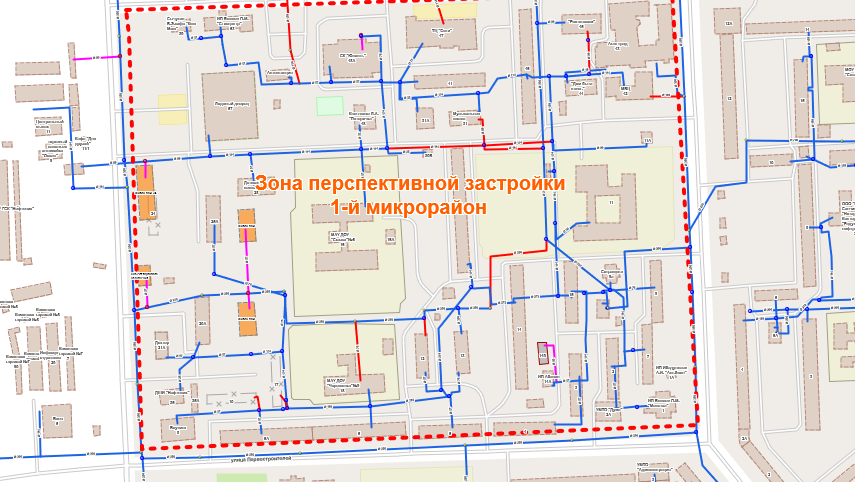 Рисунок 15. Зона перспективной застройки мкр. 1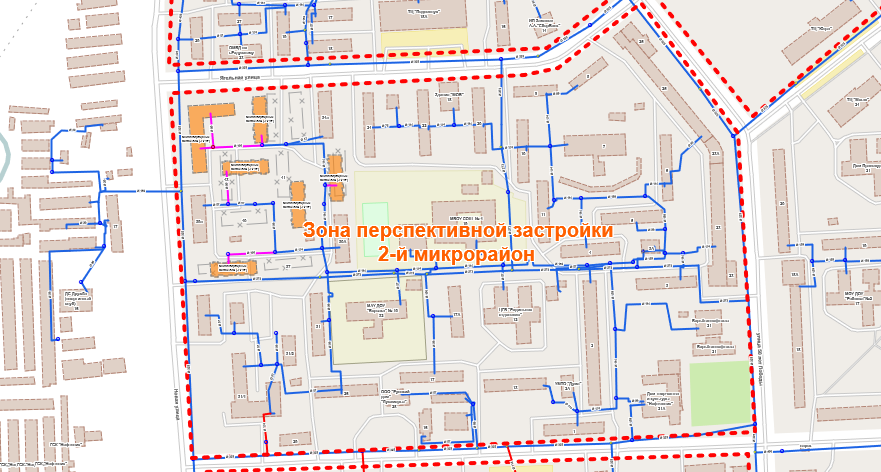 Рисунок 16. Зона перспективной застройки мкр.2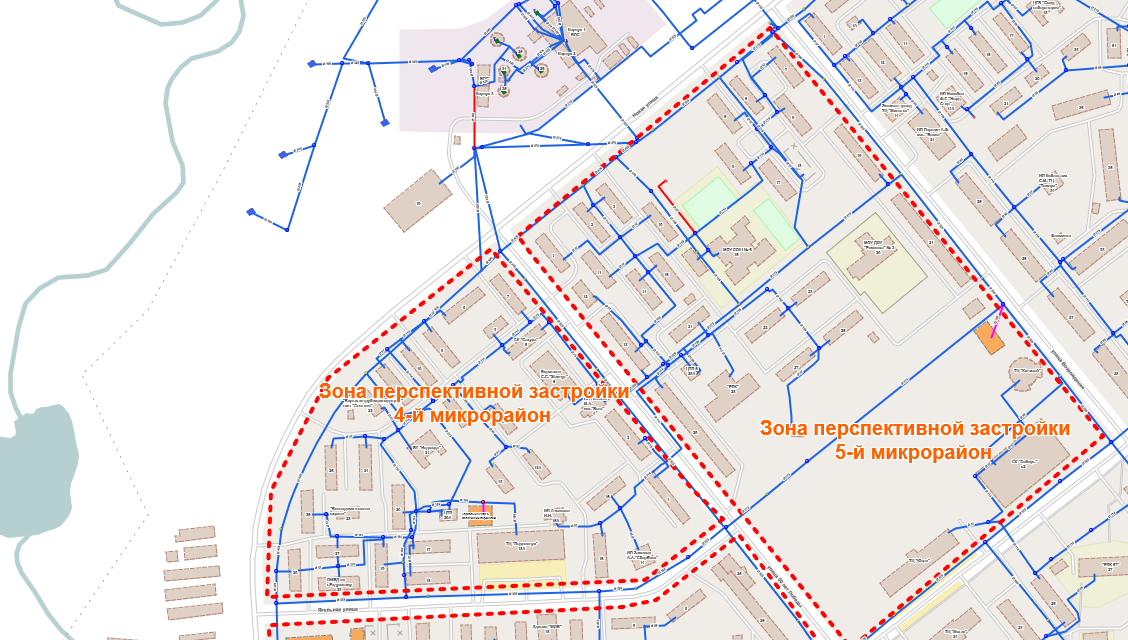 Рисунок 17. Зона перспективной застройки мкр. 4 и мкр. 5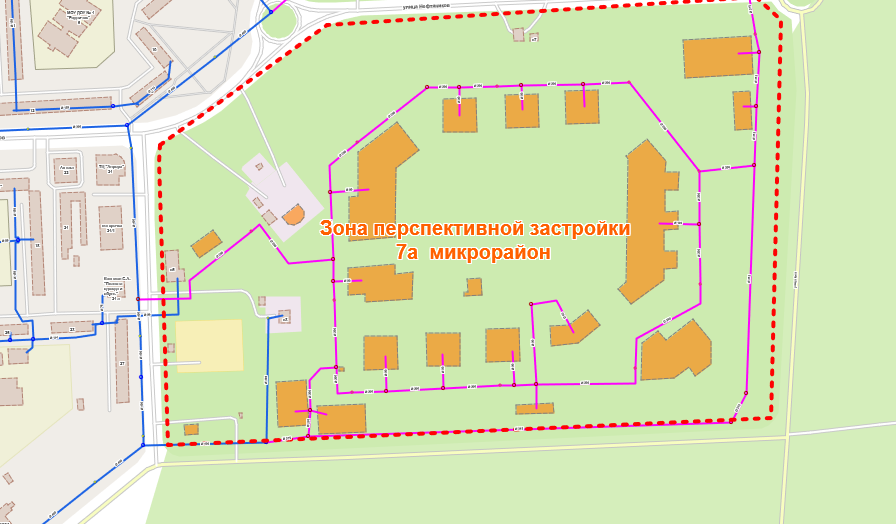 Рисунок 18. Зона перспективной застройки мкр. 7А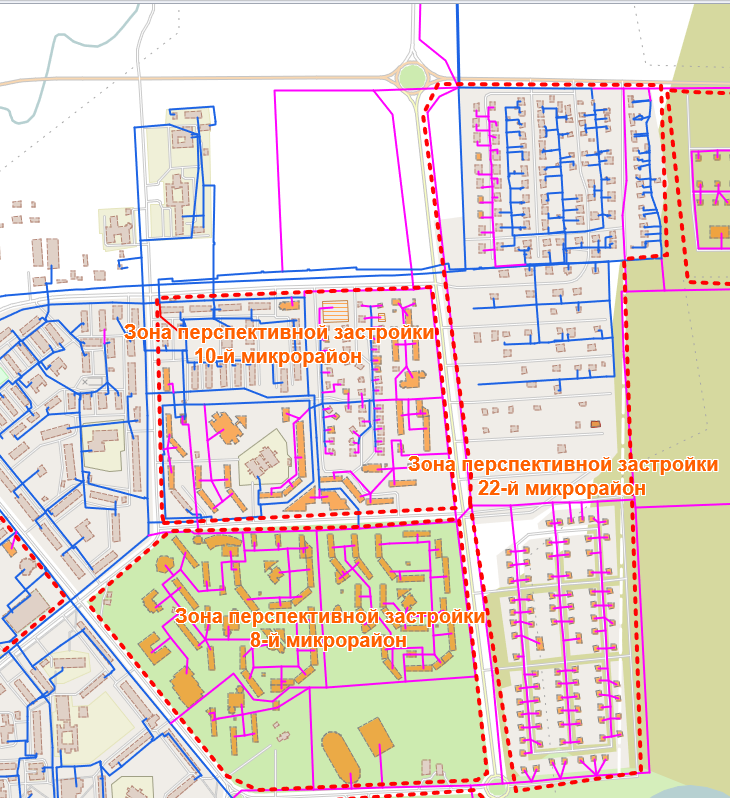 Рисунок 19. Зона перспективной застройки мкр. 10, 8 ,22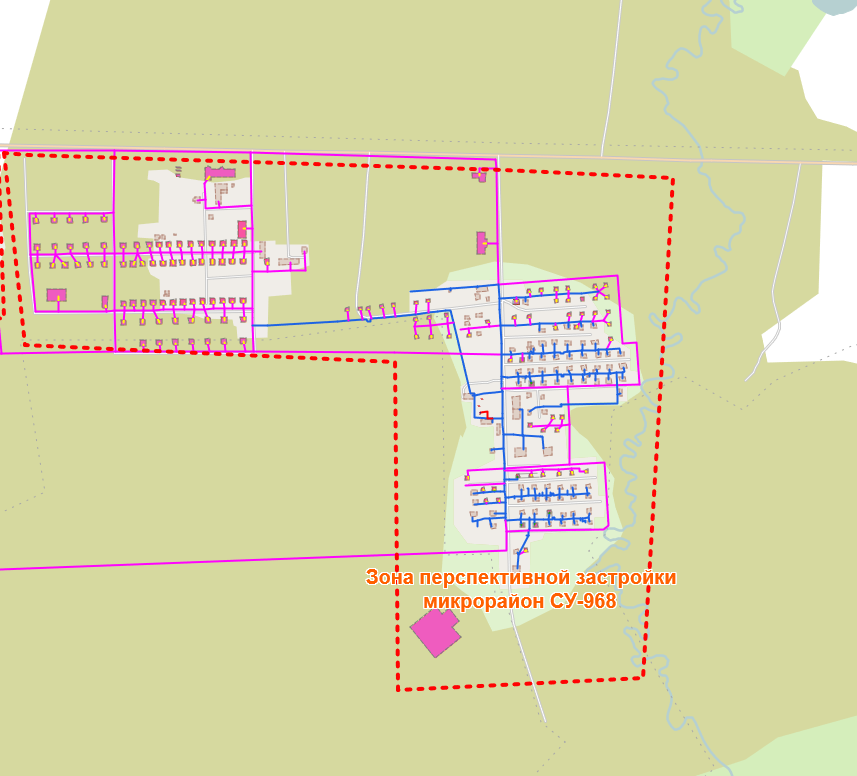 Рисунок 20. Зона перспективной застройки ж,п. СУ-968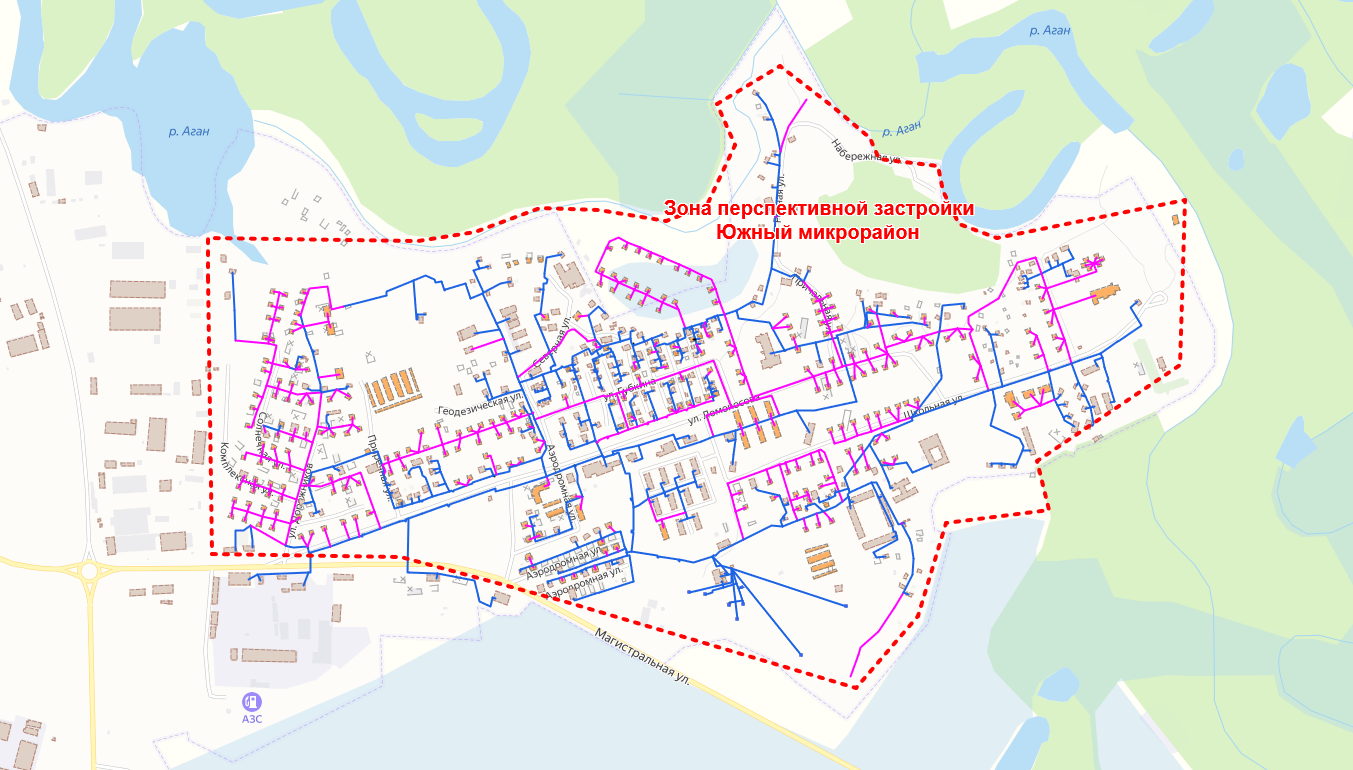 Рисунок 21. Зона перспективной застройки мкр. ЮжныйБаланс водоснабжения и потребления горячей, питьевой, технической водыОбщий баланс подачи и реализации воды, включая анализ и оценку структурных составляющих потерь горячей, питьевой, технической воды при ее производстве и транспортировкеОбщий баланс подачи и реализации воды,составленный по предоставленным данным АО «Горэлектросеть» «РГЭС», за 2017 – 2019гг., включая составляющие потерь питьевой воды (потери, неучтенные расходы), представлен в таблице 24.Таблица 24 – Общий водный баланс подачи и реализации воды по городскому округуОбщий баланс подачи и реализации воды на территории города Радужный с разбивкой по месяцам на 2019 год представлен в таблице 25.Таблица 25. Общий баланс подачи и реализации холодного водоснабжения на территории города Радужный на 2019 годОбъем выработки воды из водозаборов в 2019 году по городскому округу составил 2539,261 тыс. м3. Объёма выработанной воды достаточно для обеспечения централизованным водоснабжением всех подключенных к системе потребителей.Объём воды, расходуемый на собственные нужды,составил 215,143тыс. м3 (8,5% от объема поднятой воды). Объем подъема воды фактически продиктован потребностью объемов воды на реализацию (полезный отпуск) и компенсацию потерь воды.Для сокращения и устранения непроизводительных затрат и потерь воды необходимо ежемесячно производить анализ структуры, определять величину потерь воды в системах водоснабжения, оценивать объемы полезного водопотребления, и устанавливать плановые величины объективно неустранимых потерь воды. Важно отметить, что наибольшую сложность при выявлении аварийности представляет определение размера скрытых утечек воды из водопроводной сети. Их объемы зависят от состояния водопроводной сети, возраста, материала труб, грунтовых и климатических условий и ряда других местных условий.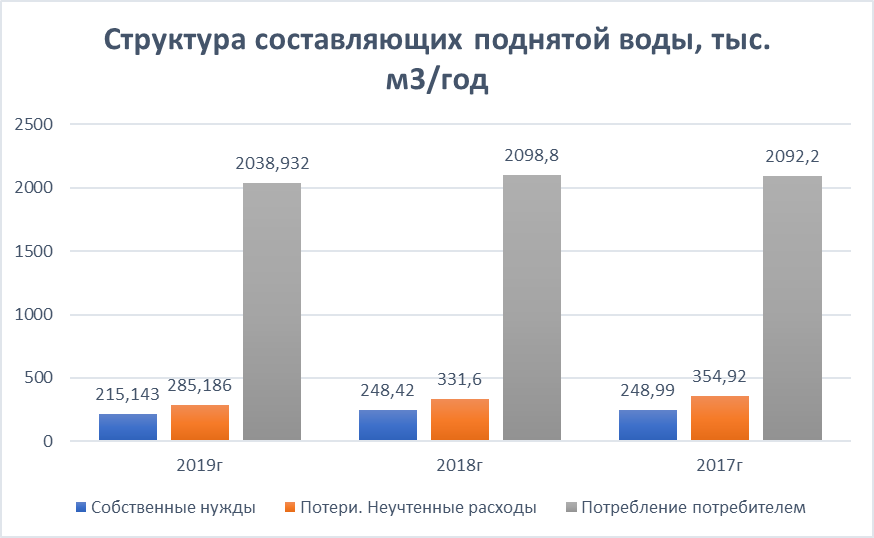 Рисунок 22. Структура составляющих поднятой воды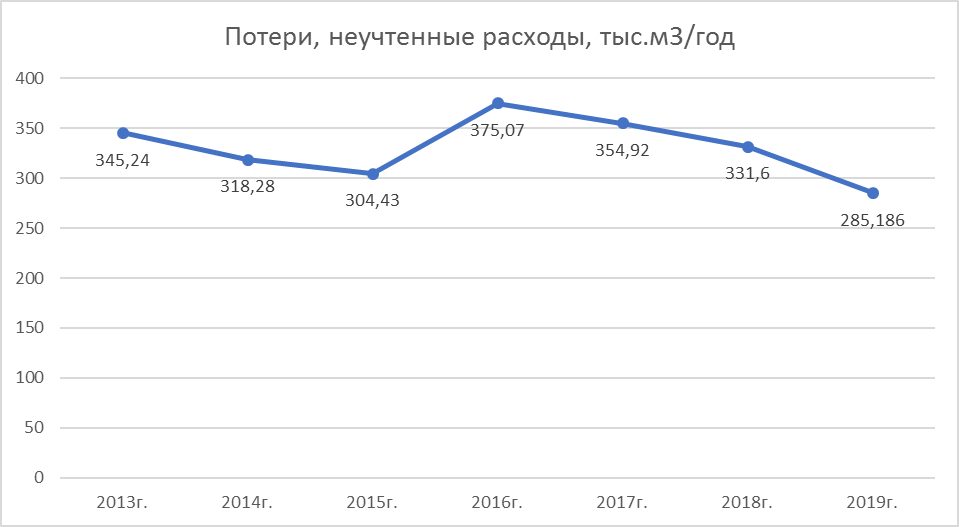 Рисунок 23. Динамика потерь, неучтенных расходов в период 2013 – 2019 гг.Как видно из рисунков 22-23в период 2013 -2015 гг. наблюдалось снижение потерь питьевой воды в водопроводных сетях систем централизованного водоснабжения города Радужный с 9,90% до 8,75% от всего объема поданной в сеть воды. В 2016 году произошел резкий скачок величины потерь в сторону их увеличения до значений близким потерям 2013 года. В период 2016 – 2019 гг. снова наблюдается тенденция к снижению потерь питьевой воды в системах централизованного водоснабжения города Радужный с 375,07 тыс. м3/год до 285,186 тыс. м3/год.Территориальный баланс подачи горячей, питьевой, технической воды по технологическим зонам водоснабжения (годовой и в сутки максимального водопотребления)В соответствии с существующим положением в системе водоснабжения ГО Радужный сложились три технологические зоны централизованного водоснабжения, охватывающие территорию в административных границах г. Радужный и мкр. Южный:-Технологическая зона №1 – зона действия филиала АО «Горэлектросеть» «РГЭС» в г. Радужный (ВЗУ №1, ВЗУ №2 «Кедровый»);- Технологическая зона №2 – зона действия филиала АО «Горэлектросеть» «РГЭС» в мкр. Южный (ВЗУ №3 мкр «Южный»);- Технологическая зона №3– зона действия УП «РТС» в городе Радужный (ЦТП, сети ГВС) – зона централизованной системы горячего водоснабжения г. Радужный.Территориальные балансы подачи воды по технологическим зонам водоснабжения (годовой и в сутки максимального водопотребления) представлены в таблицах 26-28.Таблица 26 – Территориальный годовой баланс подачи воды за базовый период (2019 г.) г. РадужныйТаблица 27 – Территориальный годовой баланс подачи воды за базовый период (2019 г.) мкр. ЮжныйТаблица 28 – Территориальный баланс подачи воды в сутки максимального водопотребленияв базовом периоде (2019 г)Структурный баланс реализации горячей, питьевой, технической воды по группам абонентов с разбивкой на хозяйственно-питьевые нужды населения, производственные нужды юридических лиц и другие нужды территории (пожаротушение, полив и др.)В Города Радужный можно выделить три основные группы потребителей водоснабжения: население, бюджетные организации и прочие (производственные, юридические лица) нужды. Структура потребления представлена в таблице29.Таблица 29 – Структурный водный баланс по группам абонентов за базовый период (2019 г)Наибольшее водопотребление (89%) приходится на население городского округа.Суммарное потребление воды бюджетными и прочими организациями составляет порядка 11 %.Сведения о фактическом потреблении населением горячей, питьевой, технической воды исходя из статических и расчетных данных и сведений о действующих нормативах потребления коммунальных услугПриказом Департамента жилищно-коммунального комплекса и энергетики Ханты-Мансийского автономного округа – Югры от 25 декабря 2017года №12-нп «Об установлении нормативов потребления коммунальных услуг и нормативов потребления коммунальных ресурсов в целях содержания общего имущества в многоквартирном доме по холодному и горячему водоснабжению и водоотведению на территории Ханты-Мансийского автономного округа – Югры» (с изменениями на 29 апреля 2020 года) установлены нормативы потребления коммунальных услуг, применяемые для расчёта размера платы за потребляемые коммунальные услуги при отсутствии приборов учёта.Нормативы потребления холодноговодоснабжения и водоотведения представлены в таблицах30-31.Таблица 30 – Нормативы потребления коммунальных услуг для жилых помещений в многоквартирных домах и жилых домов, подключенных к системам централизованного водоснабжения (м3 на 1 человека в месяц)Таблица 31–Нормативы потребления коммунальной услуги по холодному водоснабжению при использовании водоразборных колонокТарифы на питьевую воду и водоотведение представлены в таблицах ниже.Таблица 32–Тарифы на питьевую воду (питьевое водоснабжение) и водоотведение за 2016-2019 годы, руб./куб. м (НДС не облагается)Таблица 33. Тарифы на питьевую воду (питьевое водоснабжение) на 2020-2024 годы, руб./куб. м Таблица 34. Тарифы на водоотведение на 2020-2024 годы, руб./куб. м Описание существующей системы коммерческого учета горячей, питьевой, технической воды и планов по установке приборов учетаФилиал АО «Горэлектросеть» «РГЭС» с 3 июля 2020года является единственной организацией водопроводно-канализационного хозяйства, осуществляющей холодное водоснабжение и эксплуатацию централизованных систем водоснабжения на территории города Радужный.Питьевая вода на территории города Радужный потребляется на питьевые, хозяйственно-бытовые нужды населения, проживающего в многоквартирных и индивидуальных домах, обеспечения функционирования общественных зданий и прочих объектов.Горячая вода на территории город Радужный потребляется на хозяйственно-бытовые нужды населения, проживающего в многоквартирных домах, обеспечения деятельности общественных зданий и производственных объектов.По данным, предоставленным филиалом АО «Горэлектросеть» «РГЭС», на водозаборных узлах города Радужный организован учет питьевой воды – установлены приборы учета поднятой воды (таблица 35).Таблица 35. Перечень приборов учета поднятой водыВ городе Радужный контроль водопотребления осуществляется путем снятия показаний с индивидуальных приборов учета (ИПУ), установленных как у физических лиц, так и юридических лиц. Многоквартирные дома оборудованы общедомовыми приборами учета (ОДПУ), что позволяет более точно вести учет водопотребления. Возникающая разница между объемами по ОДПУ и суммой ИПУ начисляется абонентам. Юридические лица устанавливают приборы учета, как правило, на границе эксплуатационной ответственности, что также позволяет вести более точный учет расхода воды.Доля потребителей жилищного фонда города Радужный, осуществляющих расчеты за полученную воду по приборам учета, составляет 92%, доля юридических лиц – 100 %.Анализ резервов и дефицитов производственных мощностей системы водоснабжения городского округаСуществующая структура централизованной системы водоснабжения городского округа обеспечивает водоснабжение всех подключенных абонентов в полном объеме. Производительность систем централизованного водоснабжения города Радужный ограничена производительностью водоочистных сооружений технологических зон.Анализ резервов и дефицитов производственных мощностей представлен в таблице 36.Таблица 36 – Анализ резервов и дефицитов производственных мощностейВывод: Резервов производительности всех ВЗУ города Радужный достаточно, дефицит производительности отсутствует.Прогнозные балансы потребления горячей, питьевой, технической воды на срок не менее 10 лет с учетом различных сценариев развития территории, рассчитанные на основании расхода горячей, питьевой, технической воды в соответствии со СНиП 2.04.02-84 и СНиП 2.04.01-85, а также исходя из текущего объема потребления воды населением и его динамики с учетом перспективы развития и изменения состава, и структуры застройкиПрогнозный водный баланс составлен на основании п.1.2, п.1.3.1 настоящей схемы и утвержденного генерального плана городского округа, и представлен в таблице 37.Таблица 37 – Прогнозный баланс потребления воды потребителями города РадужныйОписание централизованной системы горячего водоснабжения с использованием закрытых систем горячего водоснабжения, отражающее технологические особенности указанной системыПриготовление воды для нужд горячего водоснабжения потребителей ГО Радужный осуществляется в ЦТП и ИТП системы централизованного теплоснабжения городского округа. Горячее водоснабжение перспективных потребителей жилой и бюджетной сферы города Радужный будет осуществляться путем установки бытовых водонагревателей.Сведения о фактическом и ожидаемом потреблении горячей, питьевой, технической воды (годовое, среднесуточное, максимальное суточное)Технический водопровод в системе централизованного водоснабжения города Радужный – не предусмотрен.Сведения о фактическом и ожидаемом потреблении питьевой воды (годовое, среднесуточное, максимальное суточное) в городе Радужный представлены в таблице 38.Таблица 38.Сведения о фактическом и ожидаемом потреблениипитьевой воды (годовое, среднесуточное, максимальное суточное)Описание территориальной структуры потребления горячей, питьевой, технической воды, которую следует определять по отчетам организаций, осуществляющих водоснабжение, с разбивкой по технологическим зонамИзменения технологических зон водоснабжения на расчетный срок до 2034 года схемой водоснабженияне прогнозируется.Перспективная территориальная структура потребления воды абонентами сформирована на основе п. 1.2 и п. 1.3.7 настоящей схемы и представлен в таблицах39-40.Таблица 39 – Перспективный территориальный водный балансТаблица 40– Перспективный территориальный водный баланс (продолжение)Прогноз распределения расходов воды на водоснабжение по типам абонентов, в том числе на водоснабжение жилых зданий, объектов общественно-делового назначения, промышленных объектов, исходя из фактических расходов горячей, питьевой, технической воды с учетом данных о перспективном потреблении горячей, питьевой, технической воды абонентамиПрогноз распределения расходов воды на водоснабжение по типам абонентов, исходя из фактических расходов питьевой воды с учетом данных о перспективном потреблении питьевой воды абонентами, представлен в таблицах41-42.Таблица 41. Перспективный территориальный водный балансТаблица 42– Перспективный территориальный водный баланс (продолжение)Сведения о фактических и планируемых потерях горячей, питьевой, технической воды при ее транспортировке (годовые, среднесуточные значения)В 2018 году фактические объемы потери воды в города Радужный составили 285,186тыс.м3 или 12,27% от объема отпуска в сеть.Усредненный процент износа водопроводных сетей составляет порядка 79 %. Это приводит к большим потерям материальных и энергетических ресурсов, снижению эффективности энергосистемам, росту тарифов на энергетические ресурсы и в целом увеличению финансовой нагрузки на потребителей.Снижение потерь при транспортировке воды от водозабора до потребителя должно обеспечиваться реконструкцией изношенных сетей водоснабжения. При условии выполнения мероприятий по замене изношенных участков трубопроводов, ожидаемые потери на расчетный срок до 2034 годадолжны составить223,736тыс. м3 (9,46 %)от объема отпуска в сеть.В таблицах43-44 представлены фактические и планируемые потери питьевой воды при транспортировке.Таблица 43. Фактические и планируемые потери питьевой воды при транспортировкеТаблица 44. Фактические и планируемые потери питьевой воды при транспортировкеПерспективные балансы водоснабжения и водоотведения (общий – баланс подачи и реализации горячей, питьевой, технической воды, территориальный – баланс подачи горячей, питьевой, технической воды по технологическим зонам водоснабжения, структурный – баланс реализации горячей, питьевой, технической воды по группам абонентов)Общий водный баланс подачи и реализации воды на 2034 год представлен в таблице 45. Территориальный баланс питьевой воды по технологическим зонам водоснабженияпредставлен в таблице 46.Таблица 45 –Общий водный баланс на расчетный срок до 2034 годТаблица 46. Территориальный баланс питьевой воды по технологическим зонам водоснабженияРасчет требуемой мощности водозаборных и очистных сооружений исходя из данных о перспективном потреблении горячей, питьевой, технической воды и величины потерь горячей, питьевой, технической воды при ее транспортировке с указанием требуемых объемов подачи и потребления горячей, питьевой, технической воды, дефицита (резерва) мощностей по технологическим зонам с разбивкой по годамВ связи с большими значениями потерь воды при ее транспортировке до потребителей, мероприятиями Схемы предлагается замена ветхих сетей, что уменьшит потери до нормативных значений и позволит не увеличивать мощности водозаборных сооружений.Схемой водоснабжения города Радужный в период 2021-2025 гг. планируется реконструкция ВОС-8000 (1 этап).При прогнозируемой тенденции к подключению новых потребителей, а также при уменьшении потерь и неучтенных расходов при транспортировке воды, при существующих мощностях ВОС-15000, ВОС-1000 и мощности реконструируемой ВОС-8000 имеется достаточный резерв по производительностям основного технологического оборудования.Резерв водозаборных сооружений города Радужный на конец расчетного периода составил 1903,364 тыс. м3/год или 42,40%: резерв ВОС-1000 – 178,47 тыс. м3/год или 48,9%, суммарный резерв ВОС-15000 и ВОС-8000 – 1724,89 тыс. м3/год или 41,8%.Анализ требуемой мощности очистных сооружений города Радужный приведен в таблицах 47-48.Таким образом, действующие станции водоподготовки на территории городского округа город Радужный имеют значительный резерв мощности, что гарантирует устойчивую, надежную работу всего комплекса водоочистных сооружений и дает возможность получать качественную питьевую воду в количестве необходимом для обеспечения потребителей систем централизованного водоснабжения города Радужный. Однако в часы максимального потребления питьевой воды наблюдается дефицит мощности очистных сооружений. На перспективу развития (до 2034 года) необходимо проведение мероприятий по реконструкции очистных сооружений.Таблица 47. Анализ требуемой мощности очистных сооружений города РадужныйТаблица 48. Анализ требуемой мощности очистных сооружений города Радужный (продолжение)Наименование организации, которая наделена статусом гарантирующей организацииРешение по установлению статуса гарантирующей организации осуществляется на основании критериев определения гарантирующей организации, установленных в правилах организации водоснабжения и (или) водоотведения, утверждаемых Правительством Российской Федерации.В соответствии с пунктом 6статьи 2 Федерального закона №416-ФЗ «О водоснабжении и водоотведении»: «Гарантирующая организация – организация, осуществляющая холодное водоснабжение и (или) водоотведение, определенная решением органа местного самоуправления поселения, городского округа, которая обязана заключить договор холодного водоснабжения, договор водоотведения, единый договор холодного водоснабжения и водоотведения с любым обратившимся к ней лицом, чьи объекты подключены к централизованной системе холодного водоснабжения и (или) водоотведения».В соответствии с пунктом 1 статьи 12 Федерального закона 3 416-ФЗ «О водоснабжении и водоотведении»: «Органы местного самоуправления поселений, городских округов для каждой централизованной системы холодного водоснабжения и (или) водоотведения определяют гарантирующую организацию и устанавливают зоны ее деятельности. Для централизованных ливневых систем водоотведения гарантирующая организация не определяется».В технологических зонах централизованного водоснабжения города Радужный осуществляет деятельность в сфере водоснабжения одна организация – филиал АО «Горэлектросеть» «РГЭС».Согласно Постановления Администрации города Радужный от 8 декабря 2016 года № 1711 «Об определении гарантирующей организации для централизованной системы холодного водоснабжения и водоотведения в границах города Радужный» с учетом изменений, внесенных Постановлением Администрации города Радужный от 3 мая 2017 года № 587 «О внесении изменения в постановление администрации города Радужный от 8 декабря 2016 года № 1711» Акционерное общество «Городские электрические сети» определено гарантирующей организацией централизованной системы холодного водоснабжения и водоотведения в границах города Радужный.Предложения по строительству, реконструкции и модернизации объектов централизованных систем водоснабженияПеречень основных мероприятий по реализации схем водоснабжения с разбивкой по годамВ соответствии с перспективой развития городского округа, а также в связи с проблемами в системах водоснабжения муниципального образования, составлен перечень мероприятий по модернизации систем водоснабжения городского округа с разбивкой по годам, который представлен в таблице 49.С целью замены ветхих участков, выработавших эксплуатационный ресурс, предусмотрена поэтапная (в зависимости от финансовых возможностей) реконструкция существующих сетей и замена запорной арматуры на них для снижения потерь воды при её транспортировке к потребителю.При реконструкции насосных станций. Водоочистных сооруженийдля снижения объемов потребления электрической энергии и повышения энергетической эффективности оборудования при подаче забранной воды из источника на очистные сооружения водопровода предусмотрена установка частотных регулируемых преобразователей к насосному оборудованию и замена самих насосов на энергоэкономичные.Для повышения качества очистки хозяйственно-питьевой воды мероприятиями настоящей Схемы предусмотрена реконструкция водоочистных сооружений, ВНС 2-го подъема в г. Радужный.Таблица 49 –Перечень основных мероприятий по реализации схем водоснабжения с разбивкой по годамДля обеспечения перспективных приростов нагрузки водоснабжения под жилищную, комплексную или производственную застройку необходимо осуществить строительство водопроводных сетей, в том числе в технологической зоне №1 и в технологической зоне №2. Трассировка водопроводных сетей в местах групповой застройки и до отдельных потребителей, а также определение длин и диаметров участков трубопроводов производится на этапе проектирования и корректируется согласно проекту.В связи с исчерпанием эксплуатационного ресурса водопровода и с целью повышения уровня надежности водоснабжения предлагается осуществить реконструкцию существующих трубопроводов.Реконструкцию водопроводных сетей предлагается проводить с применением современных материалов и технологий. Материал трубопроводов – полипропилен (ПП), полиэтилен (ПЭ), поливинилхлорид (ПВХ); вид прокладки – подземная, ниже глубины промерзания грунта.Также Генеральным планом предусмотрено использовать действующую систему пожаротушения и установку пожарных гидрантов на сетях хозяйственно-питьевого назначения. Для наружного пожаротушения на водопроводных сетях должны быть установлены пожарные гидранты. Установку пожарных гидрантов предусмотреть вдоль автомобильных дорог на расстоянии не менее 2,5 м от края проезжей части, но не ближе 5 м от стен и фундаментов объектов капитального строительства. Местоположение пожарных гидрантов уточняется на стадии подготовки рабочей проектной документации для системы водоснабжения отдельных микрорайонов и кварталов жилой и общественной застройки территории.Технические обоснования основных мероприятий по реализации системы водоснабжения, в том числе гидрогеологические и гидрогеохимические характеристики потенциальных источников водоснабжения, санитарные характеристики источников водоснабжения, а также возможное изменение указанных характеристик в результате реализации мероприятий, предусмотренных системами водоснабжения и водоотведенияРеконструкция системы водоснабжения городского округа позволит обновить систему водоснабжения, обеспечит бесперебойную поставку услуги водоснабжения потребителю, гарантированную нормативную, что в свою очередь создаст комфортные и благоприятные условия проживания граждан.Водоочистные сооружения предназначены для приема и очистки малозагрязненных природных подземных вод до норм СанПиН 2.1.41074–01 «Питьевая вода». Схемой водоснабжения города Радужный предусматривается реконструкция ВОС-8000, ВОС-1000 и ВОС-15000 для повышения качества предоставления услуг водоснабжения.Техническое обоснования основных мероприятий по реализации системы водоснабжения представлено в таблице50.Таблица 50. Техническое обоснования основных мероприятий по реализации системы водоснабжения*по результатам технического обследования и геофизических исследований.Для подключения перспективных потребителей централизованной системы водоснабжения к водопроводным сетям города Радужный необходимо произвести строительство новых водопроводных сетей. Трассировка водопроводных сетей в местах групповой застройки до отдельных потребителей, а также определение длин и диаметров участков трубопроводов производится на этапе проектирования и корректируется согласно проекту. Обоснованием данного мероприятия является – удовлетворение спроса на услуги водоснабжения в городском округе.Ориентировочные длины и диаметры новых сетей водоснабжения к перспективным зонам застройки в городе Радужный представлены в таблице 51.Таблица 51. Ориентировочные длины и диаметры новых сетей водоснабжения к перспективным зонам застройкиДействующие водопроводные сети построены в период с 1982 по 2013 гг. в стальном исполнении без внутренней антикоррозийной защиты. В связи с большой изношенностью отдельных участков трубопроводов, а также сформировавшимися ранее отложениями в водопроводных сетях при транспортировке воды,которые не позволяют довести до потребителя качественную питьевую воду, возникла необходимость замены участков трубопроводов водоснабжения. В связи с коррозией труб за последнее время наблюдались неоднократные порывы.25,421км сетей водоснабжения требуют проведения работ по их реконструкции. Таким образом, повышение надежности и бесперебойности работы сетей водоснабжения являются обоснованием к замене существующих сетей на новые с использованием современных материалов и оборудования. Схемой предлагается ежегодная, на протяжении периода 2021 - 2034 гг., реконструкция водопроводных сетей с использованием современных материалов.Согласно инвестиционной программе в сфере холодного водоснабжения г. Радужный на 2021-2025 гг. АО «Городские электрические сети»«РГЭС» на ближайшую перспективу развития для повышения надежности и бесперебойности работы системы водоснабжения предусмотрена реконструкция магистральных сетей водоснабжения общей протяженностью 4,15 км, d=250-500 мм. Реконструкция сети будет проходить в городе Радужный вдоль улиц 1-12, 2, 3, 8, 10 до КОС-15000, КНС-8 и КНС-4.Перечень участков сетей водоснабжения, подлежащих реконструкции приведены в таблице 52.Таблица 52. Перечень реконструируемых участковСведения о вновь строящихся, реконструируемых и предлагаемых к выводу из эксплуатации объектах системы водоснабженияДля повышения качества предоставления коммунальных услуг населению предлагается в течение расчетного срока схемы водоснабжения реализовать основные мероприятия по строительству и реконструкции сооружений системы централизованного водоснабженияОсновные мероприятия, предлагаемые к реализации схемой водоснабженияРеконструкция существующих сооружений очистки и подготовки воды (ВОС-8000, ВОС-15000, ВОС-1000);Реконструкция водозабора №3 «Южный»;Реконструкция и модернизация существующих водопроводных сетей (общей протяженностью 25,421 км);Строительство новых сетей водоотведения для подключения перспективных абонентов (общей протяженностью 52,042 км);Строительство повысительной насосной станции на территории мкр.8 (3 ед.) и мкр. 10 (1 ед.)для обеспечения перспективной застройки;Реконструкция АСУТП.Сведения о развитии систем диспетчеризации, телемеханизации и систем управления режимами водоснабжения на объектах организаций, осуществляющих водоснабжениеВ 2009 году был разработан и внедрен в действие проект АСУТП предприятия водоснабжения «Горводоканал», г. Радужный (ХМАО). Целью проекта АСУТП являлось: 1.	Автоматизация технологического процесса добычи и перекачки воды;2.	Повышение качества ведения технологического режима и его безопасности; 3.	Уменьшение вероятности возникновения аварийных ситуаций и повышение надежности системы управления объектом; 4.	Интеграция АСУТП водозаборных сооружений в систему верхнего уровня на уровне SKADA-приложений и баз данных технологических параметров.При внедрении в действие проекта, были проведены следующие работы: - замена насосного оборудования артезианских скважин; - автоматизация артезианских скважин, с заменой шкафов управления насосным оборудованием, с использованием частотно-регулируемого привода для 2х основных скважин, а также с использованием устройств плавного пуска, для 7 вспомогательных скважин – на Водозаборе №1, и также для 2х основных скважин и 5 вспомогательных скважинах – Водозабора № 2;- осуществлена централизованная передача данных по каналам связи, в центральную диспетчерскую службу филиала АО «Горэлектросеть» «РГЭС», а также АРМ оператора ВОС-15000 м3/сут.;- осуществлена установка новых электромагнитных узлов учета воды, как на самих артезианских скважинах – марки фирмы «ВЗЛЕТ», так и на выходе из очистных сооружений питьевой воды – марки US - 800;- заменены и установлены в скважинах новые датчики уровня – марки УрТ-60, датчики температуры – марки УТСМ, датчики давления – производства Ecotronik, датчики движения (для исключения несанкционированного проникновения в артезианскую скважину). Все датчики, установленные в артезианских скважинах, имеют унифицированный выходной сигнал 4-20мА.Также на очистных сооружениях питьевой воды ВОС – 8000 м3/сут., была установлена станция 2го подъема, с использованием частотно-регулируемого привода – марки INSTART, для управления и регулирования подачи питьевой воды в город (по расходу и давлению). Для этого в подающие трубопроводы были установлены датчики расхода и давления. На данном этапе использования АСУТП водоснабжения требуется реконструкция, в связи с тем, что система свой средний срок службы отработала. Оборудование, установленное на скважинах водозаборов №1, 2, требует замены (морально и физически устарело). Передача данных, которая ранее смонтирована на контроллерах «Теконик», также требует реконструкции.Сведения об оснащенности зданий, строений, сооружений приборами учета воды и их применении при осуществлении расчетов за потребленную водуВ ГО Радужный контроль водопотребления осуществляется путем снятия показаний с индивидуальных приборов учета (ИПУ), установленных у физических и юридических лиц. Многоквартирные дома оборудованы общедомовыми приборами учета (ОДПУ), что позволяет более точно вести учет водопотребления. Юридические лица устанавливают приборы учета, как правило, на границе эксплуатационной ответственности, что также позволяет вести более точный учет расхода воды.Доля потребителей жилищного фонда города Радужный, осуществляющих расчеты за полученную воду по приборам учета, составляет 92%, доля юридических лиц – 100 %.Абоненты, объекты которых не оснащены приборами учета воды, осуществляют расчет с ресурсоснабжающей организацией в соответствии с Приказом Департамента жилищно-коммунального комплекса и энергетики Ханты-Мансийского автономного округа – Югры №12-нп от 25 декабря 2017 года «Об установлении нормативов потребления коммунальных услуг и нормативов потребления коммунальных ресурсов в целях содержания общего имущества в многоквартирном доме по холодному и горячему водоснабжению и водоотведению на территории Ханты-Мансийского автономного округа – Югры» и №10-нп от 17июля2019 года «Об утверждении понижающих коэффициентов к нормативам потребления коммунальных услуг и нормативам расхода тепловой энергии, используемой на подогрев холодной воды, для предоставления коммунальной услуги по горячему водоснабжению и признании утратившими силу некоторых приказов Департамента жилищно-коммунального комплекса и энергетики Ханты-Мансийского автономного округа - Югры».Планируется до 2025 г. оснастить все многоквартирные дома муниципальной собственности общедомовыми приборами учета.Описание вариантов маршрутов прохождения трубопроводов (трасс) по территории городского округа и их обоснованиеНа момент актуализации Схемы водоснабжения в городском округе трассы водопроводов полностью проложены по его территории. Прокладка трубопроводов выполнена подземно, ниже глубины промерзания грунта.Варианты прохождения реконструируемых трубопроводов рекомендуется выполнять по существующим маршрутам прокладки трубопроводов.На территории города Радужный планируется ввод в эксплуатацию новых сетей водоснабжения, ориентировочной протяженностью 52,042 км.Рекомендации о месте размещения насосных станций, резервуаров, водонапорных башенНа расчетный срок Схемы водоснабжения до 2034 года предполагается строительство новых насосных станций в мкр. 8 (3 шт.)и мкр. 10 (1 шт.).Строительство водонапорных башен на водопроводных сетях города Радужный не планируется.Границы планируемых зон размещения объектов централизованных систем горячего водоснабжения, холодного водоснабженияСогласно Генеральному плану Города Радужный, границы планируемых зон размещения объектов централизованных систем водоснабжения не изменятся.Строительство новых сетей и объектов централизованного водоснабжения будет осуществляться на территории городского округа.Карты (схемы) существующего и планируемого размещения объектов централизованных систем горячего водоснабжения, холодного водоснабженияКарты (схемы) существующего и планируемого размещения объектов централизованных систем холодного водоснабжения города Радужный приведены в электронной модели проекта актуализированной Схемы водоснабжения городского округа а также на бумажном носителе в Приложениях, являющихся неотъемлемой частью к текстовой части проекта актуализированной Схемы водоснабжениягорода Радужный.При разработке схемы водоснабжения обеспечено решение следующих задач:а) обеспечение подачи всем абонентам необходимого объема питьевой воды установленного качества;б) организация и обеспечение централизованного водоснабжения на территории городского округа;в) обеспечение водоснабжения объектов перспективной застройки населённых пунктов городского округа;г) сокращение потерь воды при ее транспортировке;д) выполнение мероприятий, направленных на обеспечение соответствия качества питьевой воды, горячей воды требованиям законодательства Российской Федерации.Схемы существующего на момент актуализации Схемы водоснабжения размещения объектов централизованных систем водоснабжения города Радужный представлены на рисунках 3-5 п. 1.1.3., а также в Приложении (Графическая часть).Экологические аспекты мероприятий по строительству, реконструкции и модернизации объектов централизованных систем водоснабженияДля предотвращения вредного воздействия на водный бассейн в реку Аган установлены водоохранные зоны и границы зон санитарной охраны водоисточника, которые составляют:- ЗСО 1 пояса – 100 м;- ЗСО 2 и 3 пояса - по акватории – 3000 м.Объекты системы централизованного водоснабжения не оказывают вредного воздействия на окружающую природную среду. Промывные воды очистных сооружений от водоподготовки в городе Радужный не имеют отдельного выпуска и отводятся на очистные сооружения канализации в городе Радужный.Все мероприятия, направленные на улучшение качества питьевой воды, предусмотренные настоящей Схемой водоснабжения, направлены на улучшение здоровья и благополучия жизни граждан.Сведения о мерах по предотвращению вредного воздействия на водный бассейн предлагаемых к строительству и реконструкции объектов централизованных систем водоснабжения при сбросе (утилизации) промывных водДля защиты источников водоснабжения предусмотрена зона санитарной охраны источников питьевого водоснабжения. Зоны санитарной охраны (ЗСО) – территории, прилегающие к водопроводам хозяйственно-питьевого назначения, включая источник водоснабжения, водозаборные, водопроводные сооружения и водоводы в целях их санитарно-эпидемиологической надежности. Для обеспечения санитарно-эпидемиологической надежности водозабора хозяйственно-питьевого назначения в соответствии с требованиями СанПиН 2.1.4.1110-02 «Зоны санитарной охраны источников водоснабжения и водопроводов питьевого назначения», предусматриваются зоны санитарной охраны (ЗСО) источника водоснабжения и водопроводных сооружений в составе трех поясов. Назначение первого пояса (пояс строгого режима) – защита места водозабора от загрязнения и повреждения. Второй и третий пояса (пояс ограничений) включают территорию, предназначенную для предупреждения загрязнения источников водоснабжения. Санитарная охрана водоводов обеспечивается санитарно-защитной полосой.В каждом из трех поясов ЗСО, а также в пределах санитарно-защитной полосы устанавливается специальный режим и определяется комплекс мероприятий, направленных на предупреждение ухудшения качества воды водоисточника.Границы зон санитарной охраны составляют: границы 1 пояса установлены во всех направлениях на 100 м от водозабора (по акватории озера), а по прилегающему к водозабору берегу не менее 100 м от линии уреза воды при наивысшем уровне; границы 2 и 3 поясов устанавливают 3000 м по акватории озера и по прилегающему к водозабору берегу полоса шириной 1000 метров от линии уреза воды при летне-осенней межени, боковыми границами которой являются точки пересечения границы ЗСО второго пояса по акватории озера с береговой линией. Ширина санитарно-защитной полосы магистральных водоводов составляет 50 м (от крайних линий водовода). В пределах санитарно-защитной полосы водовода должны отсутствовать источники загрязнения почвы и грунтовых вод.Все скважины водозабора имеют зоны санитарной охраны первого пояса, размеры которых соответствуют 50 метрам.Реализация решений по развитию системы водоснабжения города Радужный в рамках актуализированной Схемы должна проводиться при строгом соблюдении норм строительства и эксплуатации в соответствии с экологическими и санитарно-эпидемиологическими требованиями законодательства.Иного вредного воздействия на водный бассейн в районе городе Радужный от предлагаемых к строительству и реконструкции объектов централизованных систем водоснабжения при сбросе (утилизации) промывных вод не предвидится.Сведения о мерах по предотвращению вредного воздействия на окружающую среду при реализации мероприятий по снабжению и хранению химических реагентов, используемых в водоподготовке (хлор и др.)При анализе существующего положения в системе водоснабжения ГО Радужный вредного воздействия на окружающую среду при снабжении и хранении химических реагентов, используемых в водоподготовке, не обнаружено.Для периодической дезинфекции резервуаров чистой воды и водопроводных сетей предусматривается дозирование в воду раствора гипохлорита натрия.Использование гипохлорита натрия в качестве дезинфицирующего агента взамен хлора является перспективным и обладает рядом существенных преимуществ:- реагент может быть синтезирован электрохимическим методом непосредственно на месте использования из легкодоступной поваренной соли;- необходимые показатели качества питьевой воды и воды для гидротехнических сооружений могут быть достигнуты за счёт меньшего количества активного хлора;-концентрация канцерогенных хлорорганических примесей в воде после обработки существенно меньше;- замена хлора на гипохлорит натрия способствует улучшению экологической обстановки и гигиенической безопасности;- гипохлорит обладает более широким спектром биоцидного действия на различные типы микроорганизмов при меньшей токсичности;Для целей очистки бытовой воды используются разбавленные растворы гипохлорита натрия: типовая концентрация активного хлора в них составляет 0,2—2 мг/л против 1—16 мг/л для газообразного хлора. Разбавление промышленных растворов до рабочей концентрации производят непосредственно на месте.Необходимость хранения запаса реагента для обеззараживания непосредственно на ВЗУ отсутствует, реагент можно завозить на ВЗУ «по мере необходимости».Оценка объемов капитальных вложений в строительство, реконструкцию и модернизацию объектов централизованных систем водоснабженияОценка стоимости основных мероприятий по реализации схем водоснабженияВ настоящее время существует множество методов и подходов к определению стоимости строительства, изменчивость цен и их разнообразие не позволяют на данном этапе работы точно определить необходимые затраты в полном объеме.В связи с этим, на дальнейших стадиях проектирования требуется детальное уточнение параметров строительства на основании изучения местных условий и конкретных специфических функций строящегося объекта.Определение стоимости на разных этапах проектирования должно осуществляться различными методиками. На предпроектной стадии при обосновании инвестиций определяется предварительная (расчетная) стоимость строительства. Проекта на этой стадии еще нет, поэтому она составляется по предельно укрупненным показателям. При отсутствии таких показателей могут использоваться данные о стоимости объектов-аналогов. При разработке рабочей документации на объекты капитального строительства необходимо уточнение стоимости путем составления проектно-сметной документации. Стоимость устанавливается на каждой стадии проектирования, в связи, с чем обеспечивается поэтапная ее детализация и уточнение.Таким образом, базовые цены устанавливаются с целью последующего формирования договорных цен на разработку проектной документации и строительства.Оценка величины необходимых капитальных вложений в строительство и реконструкцию объектов централизованных систем водоснабжения, выполненную на основании укрупненных сметных нормативов для объектов непроизводственного назначения и инженерной инфраструктуры, утвержденных федеральным органом исполнительной власти, осуществляющим функции по выработке государственной политики и нормативно-правовому регулированию в сфере строительства, либо принятую по объектам-аналогам по видам капитального строительства и видам работ, с указанием источников финансированияОценка капитальных вложений в строительство, реконструкцию и модернизацию объектов централизованных систем водоснабжения проведена на основании планируемых мероприятий по реализации Схемы водоснабжения города Радужный.Основной документацией для проведения оценки стали:- «Государственные сметные нормативы. Укрупненные нормативы цены строительства» (НЦС 81-02-14-2020);- Инвестиционная программа АО «Городские электрические сети» «РГЭС» в сфере водоотведения г. Радужный на 2021-2025 гг.-Объекты-аналоги.Оценка величины необходимых капитальных вложений в строительство и реконструкцию объектов централизованных систем водоснабжения представлена в таблице53.Таблица 53 – Объёмы капитальных вложенияв строительство, реконструкцию и техническое перевооружение объектов системы централизованного водоснабженияИтого, на реализацию мероприятий по развитию, модернизации и реконструкции системы водоснабжения города Радужный предполагаемый объем инвестиций составит994 256,0 тысяч рублей.Плановые значения показателей развития централизованных систем водоснабженияВ соответствии с постановлением Правительства РФ от 5 сентября 2013 года №782 «О схемах водоснабжения и водоотведения» (вместе с «Правилами разработки и утверждения схем водоснабжения и водоотведения», «Требованиями к содержанию схем водоснабжения и водоотведения») к плановым показателям развития централизованных систем водоснабжения относятся:показатели качества питьевой воды;показатели надежности и бесперебойности водоснабжения;показатели качества обслуживания абонентов;показатели эффективности использования ресурсов, в том числе сокращения потерь воды при транспортировке;соотношение цены реализации мероприятий инвестиционной программы и их эффективности – улучшение качества воды;иные показатели, установленные федеральным органом исполнительной власти, осуществляющим функции по выработке государственной политики и нормативно-правовому регулированию в сфере жилищно-коммунального хозяйства.Таблица 54 – Плановыезначения показателей развития централизованных систем водоснабженияТаблица 55. Плановые показатели надежности, качества, энергетической эффективности объектов централизованных систем горячего водоснабженияПеречень выявленных бесхозяйных объектов централизованных систем водоснабжения (в случае их выявления) и перечень организаций, уполномоченных на их эксплуатациюСведения об объекте, имеющем признаки бесхозяйного, могут поступать от исполнительных органов государственной власти Российской Федерации, субъектов Российской Федерации, органов местного самоуправления, а также на основании заявлений юридических и физических лиц, а также выявляться обслуживающей организацией, в ходе осуществления технического обследования централизованных сетей. Эксплуатация выявленных бесхозяйных объектов централизованных систем холодного водоснабжения, в том числе водопроводных сетей, путем эксплуатации которых обеспечиваются водоснабжение, осуществляется в порядке, установленном Федеральным законом от 7 декабря 2011 года № 416-ФЗ «О водоснабжении и водоотведении».В случае выявления бесхозяйных объектов централизованных систем водоснабжения необходимо руководствоваться Статьей 8, Федерального законаот 
7 декабря 2011 года №416-ФЗ «О водоснабжении и водоотведении»» (с изменениями на 1 апреля 2020 года), то есть провести инвентаризацию (паспортизацию) сетей, передать данные объекты в собственность администрации городского округа, установить гарантирующую организацию.В ходе сбора данных по системам централизованного водоснабжения города Радужный, бесхозяйных объектов централизованных систем водоснабжения не выявлено.Приложение 1 к постановлениюадминистрации города Радужныйот 30.12.2020 № 2060 СХЕМАВОДОСНАБЖЕНИЯ И ВОДООТВЕДЕНИЯМУНИЦИПАЛЬНОГО ОБРАЗОВАНИЯХАНТЫ-МАНСИЙСКОГО
АВТОНОМНОГО ОКРУГА – ЮГРЫГОРОДСКОЙ ОКРУГ ГОРОД РАДУЖНЫЙНА ПЕРИОД ДО 2034 ГОДАНаименование лицензионного участка, месторожденияМестоположение, наименование участка, (водозабора)№ скважины по паспортуНазначение скважин (эксплуата-ционная, наблюдательная, экологическая)Состояние сква-жинГол ввода в эксплуатациюГлубина скважин, (м)Абсолют-ная отметка устья, (м)Возраст водоносн. горизонта (комплекса) в интервале установки фильтраИнтервал установ-ки фильтра, (м)Тип и глубина установ-ки насоса, (м)Оборудование скважины КИПОборудование скважины КИПОборудование скважины КИПОборудование скважины КИПОборудование скважины КИПГермети-зацияприустье-вогопростран-ства скважины (есть/нет)Дата проведения технического состояния скважиныНаименование лицензионного участка, месторожденияМестоположение, наименование участка, (водозабора)№ скважины по паспортуНазначение скважин (эксплуата-ционная, наблюдательная, экологическая)Состояние сква-жинГол ввода в эксплуатациюГлубина скважин, (м)Абсолют-ная отметка устья, (м)Возраст водоносн. горизонта (комплекса) в интервале установки фильтраИнтервал установ-ки фильтра, (м)Тип и глубина установ-ки насоса, (м)Водоизмерительная аппаратура (тип, марка,завод.№)Дата последней поверки, срок поверкиПьезометрМонометрКраник для отбора пробГермети-зацияприустье-вогопростран-ства скважины (есть/нет)Дата проведения технического состояния скважиныГруппо-вые Водозабо-рыв городеРадужныйнатеррито-рииХанты- Ман-сийскогоавтоном-ногоокругаВодозабор №1Водозабор №1Водозабор №1Водозабор №1Водозабор №1Водозабор №1Водозабор №1Водозабор №1Водозабор №1Водозабор №1Водозабор №1Водозабор №1Водозабор №1Водозабор №1Водозабор №1Водозабор №1Водозабор №1Группо-вые Водозабо-рыв городеРадужныйнатеррито-рииХанты- Ман-сийскогоавтоном-ногоокругаг.Радуж-ный, Северо-зап.комму-нал.зона,ул.Новая, стр. 207-763 эксплуатир.действующая  1 9 8 415268,9Р3аt-nm130-150ЭЦВ 8-40-60 / 36"ВЗЛЕТ ЭМ" №80062224.02.19, 4 годаотверствие+++13.09.19Группо-вые Водозабо-рыв городеРадужныйнатеррито-рииХанты- Ман-сийскогоавтоном-ногоокругаг.Радуж-ный, Северо-зап.комму-нал.зона,ул.Новая, стр. 207-762эксплуатир.действующая  1 9 8 418068,7Р3аt-nm130-170насос демонтирован"ВЗЛЕТ ЭМ" №80012316.12.16, 4 годаотверствие+++02.11.19Группо-вые Водозабо-рыв городеРадужныйнатеррито-рииХанты- Ман-сийскогоавтоном-ногоокругаг.Радуж-ный, Северо-зап.комму-нал.зона,ул.Новая, стр. 207-771эксплуатир.действующая  1 9 8 415269,2Р3аt-nm130-150насос демонтирован"ВЗЛЕТ ЭМ" №80024816.01.2018, 4 годаотверствие+++10.12.19Группо-вые Водозабо-рыв городеРадужныйнатеррито-рииХанты- Ман-сийскогоавтоном-ногоокруга47-998эксплуатир.действующая  1 9 8 516269,2Р3аt-nm130-160ЭЦВ 8-25-100/40"ВЗЛЕТ ЭМ" №80089016.12.16, 4 годаотверствие+++14.10.19Группо-вые Водозабо-рыв городеРадужныйнатеррито-рииХанты- Ман-сийскогоавтоном-ногоокруга57-997эксплуатир.действующая  1 9 8 516268,8Р3аt-nm130-160ЭЦВ 8-40-60 / 48"ВЗЛЕТ ЭМ" №80071216.12.16, 4 годаотверствие+++16.07.19Группо-вые Водозабо-рыв городеРадужныйнатеррито-рииХанты- Ман-сийскогоавтоном-ногоокруга67-302эксплуатир.действующая  1 9 8 113569,3Р3аt-nm100-130ЭЦВ 8-40-60 / 48"ВЗЛЕТ ЭМ" №80096724.02.19, 4 годаотверствие+++22.08.19Группо-вые Водозабо-рыв городеРадужныйнатеррито-рииХанты- Ман-сийскогоавтоном-ногоокруга77-999эксплуатир.действующая  1 9 8 516269,2Р3аt-nm130-160ЭЦВ 8-40-60 / 44"ВЗЛЕТ ЭМ" №80055416.12.16, 4 года++++03.09.19Группо-вые Водозабо-рыв городеРадужныйнатеррито-рииХанты- Ман-сийскогоавтоном-ногоокруга87-301эксплуатир.действующая  1 9 8 113569,1Р3аt-nm105-130демонтаж насоса 30.04.15готверствие+++07.06.19Группо-вые Водозабо-рыв городеРадужныйнатеррито-рииХанты- Ман-сийскогоавтоном-ногоокруга97-647эксплуатир.действующая  1 9 8 328068,5P2tv215-230; 238-255ЭЦВ 8-25-100 / 54ВСХНд-100 №1252822814.02.2020, 6 лет++++19.11.19Группо-вые Водозабо-рыв городеРадужныйнатеррито-рииХанты- Ман-сийскогоавтоном-ногоокруга107-646 наблюдательнаядействующая  1 9 8 328068,5P2tv202-280++++01.08.19Группо-вые Водозабо-рыв городеРадужныйнатеррито-рииХанты- Ман-сийскогоавтоном-ногоокруга11КР-3эксплуатир.действующая  1 9 8 318068,4Р3аt-nm130-170ЭЦВ 8-40-60 / 48ВСХНд-100 №1352052720.03.2019, 6 лет++++12.08.19Группо-вые Водозабо-рыв городеРадужныйнатеррито-рииХанты- Ман-сийскогоавтоном-ногоокруга12КР-2эксплуатир.действующая  1 9 8 228068,4P2tv270-280ЭЦВ 8-40-120 / 55ВСХНд-100 №1352052920.03.2019, 6 летотверствие+++09.09.19Группо-вые Водозабо-рыв городеРадужныйнатеррито-рииХанты- Ман-сийскогоавтоном-ногоокруга13КР-1эксплуатир.действующая  1 9 8 516268,4Р3аt-nm130-160ЭЦВ 8-40-60 / 50ВСХНд-100 №1352054120.03.2019, 6 летотверствие+++23.04.19Группо-вые Водозабо-рыв городеРадужныйнатеррито-рииХанты- Ман-сийскогоавтоном-ногоокруга141-Аэкологическаядействующая  2 0 0 615,468,5Q10,2-15,423.10.19Группо-вые Водозабо-рыв городеРадужныйнатеррито-рииХанты- Ман-сийскогоавтоном-ногоокруга152-Аэкологическаядействующая  2 0 0 61569Q10,05-1523.10.19Группо-вые Водозабо-рыв городеРадужныйнатеррито-рииХанты- Ман-сийскогоавтоном-ногоокругаВодозабор №2Водозабор №2Водозабор №2Водозабор №2Водозабор №2Водозабор №2Водозабор №2Водозабор №2Водозабор №2Водозабор №2Водозабор №2Водозабор №2Водозабор №2Водозабор №2Водозабор №2Водозабор №2Водозабор №2Группо-вые Водозабо-рыв городеРадужныйнатеррито-рииХанты- Ман-сийскогоавтоном-ногоокругаг.РадужныйНЖ-252эксплуатир.действующая  1 9 8 917275,1Р3аt-nm145-163ЭЦВ 8-40-60 / 66Взлет ЭМ №80052807.02.2017, 4 года++++07.06.19Группо-вые Водозабо-рыв городеРадужныйнатеррито-рииХанты- Ман-сийскогоавтоном-ногоокругаа/д на  ВарьеганскоеНЖ-253эксплуатир.действующая  1 9 8 917275,1Р3аt-nm145-163ЭЦВ 8-40-60 / 66"ВЗЛЕТ ЭМ" №80075630.12.2016, 4 года++++21.05.19Группо-вые Водозабо-рыв городеРадужныйнатеррито-рииХанты- Ман-сийскогоавтоном-ногоокругаместорождениеНЖ-254 эксплуатир.действующая  1 9 8 917275,05Р3аt-nm145-163насос демонтирован"ВЗЛЕТ ЭМ" №80068416.01.2018, 4 года++++15.07.19Группо-вые Водозабо-рыв городеРадужныйнатеррито-рииХанты- Ман-сийскогоавтоном-ногоокругаВодозабор 2 очередьНЖ-255эксплуатир.требует ремонта  1 9 8 917275,05Р3аt-nm145-163насос демонтирован+02.06.19Группо-вые Водозабо-рыв городеРадужныйнатеррито-рииХанты- Ман-сийскогоавтоном-ногоокруга5НЖ-256эксплуатир.действующая  1 9 8 917275Р3аt-nm145-163ЭЦВ 8-40-60 / 66"ВЗЛЕТ ЭМ" №80009807.02.2017, 4 года++++11.09.19Группо-вые Водозабо-рыв городеРадужныйнатеррито-рииХанты- Ман-сийскогоавтоном-ногоокруга6НЖ-257эксплуатир.действующая  1 9 8 917275Р3аt-nm145-163ЭЦВ 8-40-60 / 66"ВЗЛЕТ ЭМ" №80084530.12.2016, 4 года++++20.09.19Группо-вые Водозабо-рыв городеРадужныйнатеррито-рииХанты- Ман-сийскогоавтоном-ногоокруга7НЖ-258 наблюдательнаядействующая  1 9 8 917274,9Р3аt-nm145-163насос демонтирован+22.08.19Группо-вые Водозабо-рыв городеРадужныйнатеррито-рииХанты- Ман-сийскогоавтоном-ногоокруга8НЖ-259эксплуатир.действующая  1 9 8 917274,9Р3аt-nm145-163ЭЦВ 8-40-120 / 60Взлет ЭМ №80083930.12.2016, 4 года++++09.10.19Группо-вые Водозабо-рыв городеРадужныйнатеррито-рииХанты- Ман-сийскогоавтоном-ногоокруга9НЖ-260 наблюдательнаядействующая  1 9 8 917275Р3аt-nm145-163насос демонтирован+07.08.19Группо-вые Водозабо-рыв городеРадужныйнатеррито-рииХанты- Ман-сийскогоавтоном-ногоокруга10НЖ-321эксплуатир.действующая  1 9 9 017274,9Р3аt-nm145-163ЭЦВ 8-40-60 / 66"ВЗЛЕТ ЭМ" №80000530.12.2016, 4 года++++14.08.19Группо-вые Водозабо-рыв городеРадужныйнатеррито-рииХанты- Ман-сийскогоавтоном-ногоокруга11НЖ-320эксплуатир.требует ремонта  1 9 9 017275Р3аt-nm145-163насос демонтирован+08.09.19Группо-вые Водозабо-рыв городеРадужныйнатеррито-рииХанты- Ман-сийскогоавтоном-ногоокруга12НЖ-108эксплуатир.требует ремонта  1 9 8 817274,8Р3аt-nm145-170насос демонтирован+02.08.19Группо-вые Водозабо-рыв городеРадужныйнатеррито-рииХанты- Ман-сийскогоавтоном-ногоокруга13НЖ-115эксплуатир.действующая  1 9 8 817274,8Р3аt-nm145-170ЭЦВ 8-40-60 / 66"ВЗЛЕТ ЭМ" №80067916.12.16, 4 года++++17.07.19Группо-вые Водозабо-рыв городеРадужныйнатеррито-рииХанты- Ман-сийскогоавтоном-ногоокруга14НЖ-175эксплуатир.действующая  1 9 8 817274,7Р3аt-nm145-170ЭЦВ 8-40-60 / 50"ВЗЛЕТ ЭМ" №80023416.12.16, 4 года++++12.07.19Группо-вые Водозабо-рыв городеРадужныйнатеррито-рииХанты- Ман-сийскогоавтоном-ногоокруга15НЖ-176эксплуатир.действующая  1 9 8 817274,8Р3аt-nm145-170ЭЦВ 8-40-120 / 72ВСХНд-100 №1352058220.03.2019, 6 лет++++20.09.19Группо-вые Водозабо-рыв городеРадужныйнатеррито-рииХанты- Ман-сийскогоавтоном-ногоокруга16НЖ-177эксплуатир.действующая  1 9 8 817274,7Р3аt-nm145-170ЭЦВ 8-40-120 / 66ВСХНд-100 №1352058915.03.2019, 6 лет++++07.06.19Группо-вые Водозабо-рыв городеРадужныйнатеррито-рииХанты- Ман-сийскогоавтоном-ногоокруга17НЖ-178эксплуатир.действующая  1 9 8 817275Р3аt-nm145-170ЭЦВ 8-40-120 / 72ВСХНд-100 №1352054320.03.2019, 6 лет++++19.08.19Группо-вые Водозабо-рыв городеРадужныйнатеррито-рииХанты- Ман-сийскогоавтоном-ногоокруга18НЖ-179эксплуатир.требует ремонта  1 9 8 817275,1Р3аt-nm145-163насос демонтирован+28.10.19Группо-вые Водозабо-рыв городеРадужныйнатеррито-рииХанты- Ман-сийскогоавтоном-ногоокруга19НЖ-323эксплуатир.действующая  1 9 9 017275,1Р3аt-nm145-163ЭЦВ 8-40-120 / 54ПРЭМ-50 №682337ВКТ-9 №01151524.12.18, 15.11.18, 4 года++++25.07.19Группо-вые Водозабо-рыв городеРадужныйнатеррито-рииХанты- Ман-сийскогоавтоном-ногоокруга20НЖ-411эксплуатир.действующая  1 9 9 117275,05Р3аt-nm145-170ЭЦВ 8-40-120 / 60ВСХНд-100 №1352060213.03.2015, 6 лет++++19.07.19Группо-вые Водозабо-рыв городеРадужныйнатеррито-рииХанты- Ман-сийскогоавтоном-ногоокруга21НЖ-412эксплуатир.действующая  1 9 9 117275Р3аt-nm145-170ЭЦВ 8-40-60 / 66ВСХНд-100 №1352053515.03.2019, 6 лет++++06.07.19Группо-вые Водозабо-рыв городеРадужныйнатеррито-рииХанты- Ман-сийскогоавтоном-ногоокруга22НЖ-413эксплуатир.действующая  1 9 9 117275,1Р3аt-nm145-170ЭЦВ 8-40-120 / 50ВСХНд-100 №1352053920.03.2019, 6 лет++++14.07.19Группо-вые Водозабо-рыв городеРадужныйнатеррито-рииХанты- Ман-сийскогоавтоном-ногоокруга3-Аэкологическаядействующая  2 0 0 615,2575,1Q10,1-15,2523.10.19Группо-вые Водозабо-рыв городеРадужныйнатеррито-рииХанты- Ман-сийскогоавтоном-ногоокруга4-Аэкологическаядействующая  2 0 0 615,175,1Q9,9-15,123.10.19Наименование лицензионного участка, месторожденияМестоположение, наименование  участка, (водозабора)№ скважины по паспортуНазначение  скважин (эксплуата-ционная, наблюдательная, эклогичес-кая)Состоя-ниесква-жинГол ввода в эксплуатациюГлубина скважин, (м)Абсолют-ная отметка устья, (м)Возраст водоносн. горизонта (комплекса) в интервале установки фильтраИнтервал установки фильтра, (м)Тип и глубина установки насоса, (м)Оборудование скважины КИПОборудование скважины КИПОборудование скважины КИПОборудование скважины КИПОборудование скважины КИПГермети-зацияприустье-вогопростран-ства скважины (есть/нет)Дата проведе-ниятехничес-кого состояния скважиныНаименование лицензионного участка, месторожденияМестоположение, наименование  участка, (водозабора)№ скважины по паспортуНазначение  скважин (эксплуата-ционная, наблюдательная, эклогичес-кая)Состоя-ниесква-жинГол ввода в эксплуатациюГлубина скважин, (м)Абсолют-ная отметка устья, (м)Возраст водоносн. горизонта (комплекса) в интервале установки фильтраИнтервал установки фильтра, (м)Тип и глубина установки насоса, (м)Водоизмерительная аппаратура (тип, марка,завод.№)Дата последней поверки, срок поверкиПьезометрМонометрКраник для отбора пробГермети-зацияприустье-вогопростран-ства скважины (есть/нет)Дата проведе-ниятехничес-кого состояния скважиныГруппо-вые Водозабо-рыв городеРадужныйнатеррито-рииХанты- Ман-сийскогоавтономногоокругаВодозабор №3Водозабор №3Водозабор №3Водозабор №3Водозабор №3Водозабор №3Водозабор №3Водозабор №3Водозабор №3Водозабор №3Водозабор №3Водозабор №3Водозабор №3Водозабор №3Водозабор №3Водозабор №3Водозабор №3Группо-вые Водозабо-рыв городеРадужныйнатеррито-рииХанты- Ман-сийскогоавтономногоокруга1КР-41эксплуатир.действующая  1 9 9 213573,4Р3аt-nm125-135ЭЦВ 6-16-75/70ПРЭМ № 67782710.02.2017, 4 годаотверствие+++06.06.19Группо-вые Водозабо-рыв городеРадужныйнатеррито-рииХанты- Ман-сийскогоавтономногоокруга2КР-40эксплуатир.действующая  1 9 9 213572,8Р3аt-nm125-135ЭЦВ 6-25-70/70ПРЭМ №67783913.02.2017, 4 годаотверствие+++26.07.19Группо-вые Водозабо-рыв городеРадужныйнатеррито-рииХанты- Ман-сийскогоавтономногоокруга3КР-39эксплуатир.действующая  1 9 9 217572,5Р3аt-nm155-165ЭЦВ 8-25-100/82ПРЭМ-40 №68467916.08.2017, 4 годаотверствие+++01.06.19Группо-вые Водозабо-рыв городеРадужныйнатеррито-рииХанты- Ман-сийскогоавтономногоокруга4КР-38наблюдательнаядействующая  1 9 9 217572,9Р3аt-nm160-170отверствие+++02.05.19Группо-вые Водозабо-рыв городеРадужныйнатеррито-рииХанты- Ман-сийскогоавтономногоокруга57721эксплуатир.действующая  1 9 7 628570,9P2tv210-220; 270-280ЭЦВ 8-25-100/81ВСХНд-100 №1352053420.03.2019, 6 летотверствие+++15.08.19Группо-вые Водозабо-рыв городеРадужныйнатеррито-рииХанты- Ман-сийскогоавтономногоокруга67720наблюдательнаядействующая  1 9 7 629071,6P2tv210-220; 270-280отверствие+++06.09.19Группо-вые Водозабо-рыв городеРадужныйнатеррито-рииХанты- Ман-сийскогоавтономногоокруга77719эксплуатир.действующая  1 9 7 628571,4P2tv210-220; 270-280ЭЦВ 6-16-75/63ВСХНд-80 №1253637514.02.2020, 6 летотверствие+++18.04.19Группо-вые Водозабо-рыв городеРадужныйнатеррито-рииХанты- Ман-сийскогоавтономногоокруга87718эксплуатир.действующая  1 9 7 628573,67P2tv210-220; 270-280ЭЦВ 6-16-75/63ВСХНд-80 №1352360914.02.2020, 6 летотверствие+++13.08.19Группо-вые Водозабо-рыв городеРадужныйнатеррито-рииХанты- Ман-сийскогоавтономногоокруга95-Аэкологическаядействующая2 0 0 615,273,3Q9,7-15,223.10.19№ водоза-бора№ скважиныГлубинаустановкинасоса, мТипнасосаПроизводительность,м3/чНапор, м17-76336ЭЦВ 8-40-60406017-762-насосдемонтирован--17-771-насосдемонтирован--17-99840ЭЦВ 8-40-60406017-99748ЭЦВ 8-40-60406017-30248ЭЦВ 8-40-1204012017-99944ЭЦВ 8-40-60406017-301-насосдемонтирован--17-64754ЭЦВ 8-25-1002510017-646----1КР-348ЭЦВ 8-25-100251001КР-255ЭЦВ 8-40-120401201КР-150ЭЦВ 8-40-60406011-А----12-А----2НЖ-25266ЭЦВ 8-40-6040602НЖ-25366ЭЦВ 8-40-6040602НЖ-254-насосдемонтирован--2НЖ-255-насосдемонтирован--2НЖ-25666ЭЦВ 8-40-6040602НЖ-25766ЭЦВ 8-40-6040602НЖ-258-насосдемонтирован--2НЖ-25960ЭЦВ 8-40-120401202НЖ-260-насосдемонтирован--2НЖ-32166ЭЦВ 8-40-6040602НЖ-320-насосдемонтирован--2НЖ-108-насосдемонтирован--2НЖ-11566ЭЦВ 8-40-6040602НЖ-17550ЭЦВ 8-40-6040602НЖ-17672ЭЦВ 8-40-120401202НЖ-17766ЭЦВ 8-40-120401202НЖ-17872ЭЦВ 8-40-120401202НЖ-179-насосдемонтирован--2НЖ-32354ЭЦВ 8-40-120401202НЖ-41160ЭЦВ 8-40-120401202НЖ-41266ЭЦВ 8-40-6040602НЖ-41350ЭЦВ 8-40-1204012023-А----24-А----3КР-4170ЭЦВ 8-40-604603КР-4070ЭЦВ 8-40-120401203КР-3982ЭЦВ 8-25-100251003КР-38----3772181ЭЦВ 8-25-1002510037720----3771963ЭЦВ 6-16-75101103771863ЭЦВ 6-16-75167535-А----№НаименованиеКол-воОсновныепараметры и характеристика1.СООРУЖЕНИЯСООРУЖЕНИЯСООРУЖЕНИЯ1.1Резервуар чистой воды№3,4,5 для объекта ВОС- 150003Объем - 2000 м3; диаметр - 15,5 м; высота - 10,5 м; оснащен запорной арматурой Ду=300 - 1 шт. на подаче; Ду=300 - 2 шт. на опорожнении посредством Д200/90; Ду=300 - 1 шт. на подаче; Ду=400 - 2 шт. на опорожнении посредством Д200/90 (главная камера переключений РЧВ №3,4,5). Каждый оснащен дренажной задвижкой Ду=100 на КК, РЧВ№5 - трубопроводом аварийного перелива по верхнему уровню; трубопроводами отопления; сигнализатором уровня с выводом на пульты управления ВОС-15000 и ВОС-8000 (щит ЧРП). РЧВ№5 оснащен дополнительными секущими задвижками от основныхлиний Ду=300 - 3 шт.1.2Резервуар чистой воды №1,2- для объектов ВОС-80002Объем - 1000 м3; диаметр - 11,0 м; высота - 8,0 м; оснащен запорной арматурой Ду=200 - 1 шт. на подаче; Ду=200 - 2 шт. на опорожнении посредством К100-65-200а; дренажной задвижкой Ду=100 на КК; трубопроводом аварийного перелива по верхнему уровню; трубопроводами отопления; сигнализатором уровня с выводом на пульт управления ВОС-8000 (щит ЧРП).Примечание:1.РЧВ №1,2 - работают как сообщающиеся сосуды. 2.РЧВ №3,4,5 - работают как сообщающиеся сосуды.3.РЧВ №1,2 и РЧВ №3,4,5 имеют общую обвязку посредством 3 водоводов Ду=300 для параллельной работы.Примечание:1.РЧВ №1,2 - работают как сообщающиеся сосуды. 2.РЧВ №3,4,5 - работают как сообщающиеся сосуды.3.РЧВ №1,2 и РЧВ №3,4,5 имеют общую обвязку посредством 3 водоводов Ду=300 для параллельной работы.Примечание:1.РЧВ №1,2 - работают как сообщающиеся сосуды. 2.РЧВ №3,4,5 - работают как сообщающиеся сосуды.3.РЧВ №1,2 и РЧВ №3,4,5 имеют общую обвязку посредством 3 водоводов Ду=300 для параллельной работы.Примечание:1.РЧВ №1,2 - работают как сообщающиеся сосуды. 2.РЧВ №3,4,5 - работают как сообщающиеся сосуды.3.РЧВ №1,2 и РЧВ №3,4,5 имеют общую обвязку посредством 3 водоводов Ду=300 для параллельной работы.1.3.Камера переключения арт. скважины ВЗУ №2 - ВОС-15000, ВОС-80001Длина - 7,55 м; ширина - 5,1 м; глубина - 3 м. Оснащена: запорной арматурой - Ду=500 - 2 шт. для подачи воды на ВОС- 15000; Ду=300 - 3 шт. (1 шт. - перемычка) для подачи воды на ВОС-8000 и задв.№6; Ду=100 - 2 шт. для опорожнения водоводов в случае аварийной ситуации.1.4.Водопроводныйколодец1Оснащен запорной арматурой Ду=300 - 1 шт. для подачи воды с арт. скважин ВЗУ №2 на ВОС-8000 задвижку №6.1.5.Водопроводныйколодец1Оснащен запорной арматурой Ду=300 - 2 шт. 1 - для подачи воды с ВЗУ «Кедровый» на дегазаторы ВОС-8000 (закрыта); 2- для подачи воды с ВЗ-5000 на дегазаторы ВОС-8000 (в работе); спускниками Ду=32 - 2 шт.1.6.Водопроводныйколодец1Оснащен запорной арматурой Ду=200 - 1 шт. для подачи воды с ВЗУ №1 на дегазаторы ВОС-8000; спускником Ду=40 - 1 шт.1.7.Отстойникдляшлама2Объем - 100 м3. Оснащен задвижкой переключения, системой подачи воздуха, системой отопления, системой сбора осветленной воды и сброса осадка в приемный буллит.1.8.Сборникдляшлама1Объем - 18 м3. Оснащен системой отопления, люками для откачки емкости специальной техникой.2.ОБОРУДОВАНИЕ ВОС-15000ОБОРУДОВАНИЕ ВОС-15000ОБОРУДОВАНИЕ ВОС-150002.1.Насоспредварительнойаэрации2Марка: DNP50-200/180; N=11кВт; n=2940 об/мин. производительность - 50 м3/ч; напор - 42 м в.ст.; снабжены 1 водоструйным компрессором, выполненным из чугуна с бронзовым соплом.2.2.Насос подачи воды в ка меруреакции3Марка: N4150-315C; N=22кВт; n=1440 об/мин. производительность - 350 м3/ч; напор - 30 м в.ст.; снабжены запорно-регулирующей арматурой на всасе Ду=200 и на подаче Ду=150, обратным клапаном Ду=150.2.3.Насос подачи воды на фильтры6Марка: СМ80-200-184-22,0ААХ; N=22кВт; n=2900 об/мин.; производительность - 160 м3/ч; напор-32 м в.ст.; снабженызапорно-регулирующей арматурой на всасе Ду=200 и на подаче Ду=150, обратным клапаном Ду=150.2.4.Насос подачи воды на фильтры3Марка: СМ100-200-181-30,0ААХ; N=30кВт; n=2900об/мин.; производительность - 210 м3/ч; напор-35 м в.ст.; снабженызапорно-регулирующей арматурой на всасе Ду=200 и на подаче Ду=150, обратным клапаном Ду=150.2.5.Погружной насос для откачки шлама2ZENITDRENO 300/28; N=2,7 кВт; n=2850 об/мин.; производительность1/10 м3/ч; напор 26/10 м в.ст. снабжен отсекающим клапаном Ду=50.2.6.Воздуходувка для промывки загрузки кварцевых фильтров (барботажа)2RB40D1/V; N=11кВт; n=2930 об/мин.; производительность 352 м3/ч воздуха; давление 5 м в.ст.; снабжены обратным клапаном и клапаном аварийного сброса воздуха.2.7.Компрессор для подачи сжатого воздуха в распред. систему для работы всей станции2CECCATOTORPEDOPLUS; N=3 кВт; n=1410 об/м. снабжен отсекающими кранами от магистральной линии, спускником конденсата с бака-накопителя, конденсатоотводчиком на нагнетательной линии.2.8.Охлаждающий осушитель воздуха циклического действия1DLX 6(D1); N=0,23 кВт; n=1500 об/мин.; установлен на нагнетательной линии после компрессора.2.9.Термовентилятор8SABIANA; N=250 Вт; n=1400 об/мин.; снабжен отсекающими кранами Ду=25 от теплоносителя, предназначен для обогрева цеха.2.10.Дробилкасошнеком2FNV607891 STAWIMPIANIFBM3LB2 N=2,2 кВт; n=1420 об. /мин. предназначена 1 ед. для загрузки кальцинированной соды, 1 ед. для загрузки гипохлорита кальция, размещены в специальных боксах, оснащены системой принудительной вентиляции.2.11.Грузоподъемноеустройство1N=2,2 кВт; n=1420 об. /мин.; оснащено цепной лебедкой и корзиной для опрокидывания барабанов с хлорным железом.2.12.Вентилятор на башнях дегазаторов-аэраторов4N=18,5 кВт; n=2915 об. /мин; выполняют аэрацию для удаления углекислого газа, метана, сероводорода; подача воздуха регулируется ручной заслонкой.2.13.Насос-дозатор3DOSAPROSERIESG*TM* N=0,37кВт; n=1500 об. /мин.; работают в автоматическом режиме, оснащены шариковыми отсекающими клапанами и краниками Ду=20 на входе и подаче реагента; дозируют – хлорное железо, кальцинированнуюсоду и гипохлорит кальция; Qmax=412 л/час, Р=6Бар2.14.Насос GRUNDFOS KP1502Одноступенчатый погружной насос с поплавковым выключателем, предназначен для перекачки растворов извести и флокулянта; Н=5,5 м, Qmax=8,5м3/ч2.15.Эл. мешалка в баке приготовления и дозирования хим. реагента5AISI 316 PBONFIGLIOLI, HVF66/F, N=2,5 кВт, n=1415 об. /мин. на хлорном железе вал гумированный, работают в ручномрежиме.2.16.Эл. мешалка в камере реакции1AR40/30 45FBATCH 04/94, N=3 кВт, n=1420 об. /мин.; предназначена для смешивания дегазированной воды с поступающими хим. реагентами.2.17.Эл. мешалка в осветлителефлокуляторе2VARIATOREARI/VAR 1746, N=0,55 кВт, n=1380 об. /мин., находится в центре осветлителя, служит для смешивания водыиз камеры реакции с флокулянтом.2.18.Соскабливатель грязи восветлителе-флокуляторе2BONFIGLIOLI, MT 71A 4/10, N=0,25 кВт, n=1500 об. /мин., служит для сбора осевшего шлама к приямку.СООРУЖЕНИЯ ВОС-15000.СООРУЖЕНИЯ ВОС-15000.СООРУЖЕНИЯ ВОС-15000.2.19.Башнистрипперования4Вертикальные, цилиндрической формы с плоским опорным дном и верхней крышкой, выполнены из листовой углеродистой стали. Размеры: Д=2 м, Н=3 м. Каждая башня снабжена:1) внутренними тарелками из нержавеющей стали с усеченной плоскостью-5 шт.,2) системой распределения воды для обработки-7 форсунок. Обработанная в башнях-дегазаторах вода собирается в бак-хранилище, Д=1,5 м. L=6 м.2.20.Бак-хранилище2Вертикальные, цилиндрической формы с плоским опорным дном и верхней крышкой, выполнены из листовой углеродистой стали. Размеры: Д=2 м, Н=3 м. Каждая башня снабжена:1) внутренними тарелками из нержавеющей стали с усеченной плоскостью-5 шт.,2) системой распределения воды для обработки-7 форсунок. Обработанная в башнях-дегазаторах вода собирается в бак-хранилище, Д=1,5 м. L=6 м.2.21.Камерахлопьеобразования(камерареакции)1Объем камеры-49 м3, перегородчатого типа, снабжена электромешалкой. В камерепроисходитпроцесскоагулирования.2.22.Осветлитель-флокулятор2Д=18 м, Н=4,5 м, объем=1000м3. Состоит из:чана, выполненного из листовой стали с эпоксиднымпокрытием;самонесущего моста, снабженного оцинк. решеткой, перилами и ограничительнымибортиками;центральной стойки опоры и подачи воды из углеродистойстали;электромешалки;двойного радиального плеча-соскабливателягрязи;конусафлокуляции;периферическоговодослива срезцомпрофиляThompson;клапанасливашламов.2.23.Шламоприемник1Объем-27 м3. Снабжен погружными насосами-2шт. марки "Zenit" для дальнейшей утилизации осадка.2.24.Накопительосветленнойводы1Объем-40 м3. Оснащен 3 станциями подъема воды на фильтры, прибором контроля уровня.2.25.Фильтр с кварцевой загрузкой10Нагнетательный быстрый фильтр для устранения железа и марганца, вертикальный, цилиндрической формы Д=2,8 м, Н=4,05 м. 
Снабжен:опорнымистойками;внутренней опорно-дренажной пластин кой со специальными соплами-диффузорами из полипропилена (т. е.272 колпачка);люком;рым-болтами для подъема. 
Техническаяхарактеристика:макс.почасовой расход вработе-65м3/ч,расход воды при встречной мойке-140м3/ч;расход воздуха прибарботаже-350м3/ч;макс.раб. давление-5Бар.2.26.Фильтр с активированнымуглем10Нагнетательный быстрый фильтр для устранения запахов и привкусов в воде. Имеет тоже устройство что и с кварцевой загрузкой. Отличается тем, что для фильтров с акт. углем воздушная промывка не применяется, ввиду его легкости. Техническаяхарактеристика:макс. почасовой расход вработе-65м3/ч;расход воды при встречной мойке-100м3/ч;макс.раб. давление-5Бар.4) Размеры: Д=2,4м, Н=3,85м.2.27.Емкостьсборапромывныхвод1Объем - 18м3. Предназначена для сбора и перекачки воды от промывки фильтров на случай отказа от возврата промывных вод в камеру реакции по техническим причинам. Оснащена датчиком уровня и автоматическим включением насосов-2 шт. Собранная вода перекачивается на КНС.2.28.Бак для приготовления идозирования хим. реагентов5Изготовлен из стеклопластика, вертикальный со следующими характеристиками: Д=2,5м, Н=2,7м, объем-12000л(12м3).Снабжен 1 вертикальной электромешалкой с валом и винтом из стали, а для хлорного железа – из ПВХ (гумированная).2.29.Вентиляцияреагентногохозяйства.1Вентиляционная система состоит из следующих элементов:приточной камеры, в состав которой входят приточный коллектор с сеткой, вентилятор ВР-86-77-6,3 1000об. /мин. с эл. двигателем АИР100L6 и калорифер КСкЗ-10 для подогрева воздуха в холодное времягода;круглого воздуховода из оцинкованной стали, окрашенного кислотостойкой краской, состоящего из участка L=18,7м,Ду=0,5м и воздухораспределителя, состоящего из участков L=5,5м Ду=0,5м; L=5мДу=0,4м; L5,5мДу=0,315м.3.ОБОРУДОВАНИЕ ВОС-8000ОБОРУДОВАНИЕ ВОС-8000ОБОРУДОВАНИЕ ВОС-80003.1.Насос подачи воды на город6Марка: Д200/90УХЛ.N=75 кВт, n=2940об. /мин. Производительность-200м3/ч, напор-90м в. ст. Оснащен запорной арматурой Ду=250 на всасывающей линии, Ду=200 на напорной линии, обратным клапаном Ду=200 на напорной линии. Все насосные агрегаты работают от ЧРП.3.2.Насос подачи воды на город6Марка: К100-65-200а.N=18,5кВт, n=2940 об. /мин. Производительность-90м3/ч, напор-40м в. ст. Оснащен запорной арматурой Ду=150 на всасывающей линии, Ду=100 на напорной линии, обратным клапаном Ду=100 на напорной линии. Всенасосные агрегаты запускаются дистанционно с ВОС-8000.3.3.Повысительныйнасоснафильтры3Марка: КМ150-125-250.N=18,5кВт,n=1460 об. /мин. Производительность-200м3/ч, напор-20м в. ст. Оснащен запорной арматурой Ду=200 на всасывающей линии, Ду=150 на напорной линии, обратным клапаном Ду=150 на напорной линии, ма-нометром, сбросникомвоздуха.3.4.Воздуходувканааэраторы- дегазаторы2Марка: турбокомпрессор многоступенчатый воздушный ТВ-42-1,4М-0,1. N=55кВт, n=2940 об. /мин. Производительность- 3600м3/ч воздуха, напор-0,4кгс/см2.Оснащен запорной арматурой на линии нагнетания Ду=250.3.5.Вентилятор для принуди-тельной вентиляции2Служит для отдува газов с баков-накопителей аэраторов-дегазаторов. Марка: ВЦ14-46-315. N=1,5кВт, n=2840 об/мин.,n=1410 об./мин.3.6.Компрессордляпромывкифильтров3Марки: ВК-12М1, ВК-3М1, RB-LP40/F.1) N=30кВт, n=980об. /мин.2) N=11кВт,n=1150 об./мин.3)N=11кВт, n=2918об./мин. Производительность:1)12м3 воздуха в час, напор-20м в. ст., 2)3м3 воздуха в час, напор-12м в. ст.,3)352м3 воздуха в час, напор-7м в. ст. Служит для барботажа кварцевой загрузки в фильтрах при промывке.3.7.Насос откачки воды от промывки фильтров1Марка:К 80-65-160.N=7,5кВт; n=2880об. /мин. Производительность-50м3/ч; напор-32мв.ст. Оснащен запорной арматурой на нагнетательной и напорной линиях Ду=80, обратным клапаном Ду=80, узлом учета Ду=80, сбросником воздуха и спуск- ником воды.3.8.Насос откачки хоз. бытовыхстоков2Марка: T4A3S-B/FM. Оснащены: запорной арматурой и обратными клапанами на напорной линии Ду=100, спускниками.СООРУЖЕНИЯ ВОС-8000СООРУЖЕНИЯ ВОС-8000СООРУЖЕНИЯ ВОС-80003.9.Аэраторы-дегазаторы3Размеры: высота-5м, длина-3м, ширина-3м; площадь сечения одного бака-9м2; объем-45м3. Оснащены каждый: 1)коллектором Ду=250 для подачи воздуха на котором в горизонтальной плоскости находятся патрубки Ду=50 по 11шт.с каждой стороны коллектора, на каждом патрубке по 12 отверстий Ду=5мм; сам коллектор оснащен отсекающей задвижкой Ду=250.на уровне 1м от крышки смонтировано верхнее распред.устройство, предусмотренное по проекту для распыления сплош- ной струиводы.трубопроводами, подающими и отводящими воду с запорной арматурой Ду=250. 4)аварийнымсбросомс каждойемкости с запорнойарматуройДу=100.вакуумно-эжекционнымиколонками по 24шт.на каждой емкости (всего 72 шт.) производительность одной колонки 5м3/час.принудительной вентиляцией для удаления выделившихся в процессе окисления газов с помощью вентиляторов ВЦ14- 46-315 (2шт.).датчиком уровня, установленным на пульте в операторной. Назначение аэраторов-дегазаторов заключается внасыщенииисходной воды кислородом для окисления(аэрация) и удалении выделившихся в процессе газов (дегазация).3.10.Напорные механические осветлительныефильтры марки ФОВ-1,4-0,623Размеры:Ду=1,4м, площадь сечения-1,54м2, высота загрузки1000-1200мм;рабочее давление внутри фильтра до 0,6Мра.Каждый фильтр оснащен:верхним распред. устройством для равномерного распределения струи воды по всейплощади;нижним распред. Устройством (дренажное) состоящим из 52 щелевых колпачков, монтируемых на патрубках Ду=15мм, патрубки устанавливаются на коллектор Ду=100. Оно служит для равномерного распределения промывной воды по площади фильтра и препятствует выносузагрузки,системой трубопроводов для подачи и отвода воды при всех режимах работы с запорной арматурой: 
а) подачаДу=100,б) отвод Ду=100,в) слив в канализацию при промывке Ду=150, г) аварийный слив Ду=50,80,д) подача воздуха для барботажа Ду=50,80,2 пробоотборниками Ду=15(на входе ивыходе),сбросником воздуха Ду=15,6) манометрами на входе ивыходе.7)фильтрующий материал-кварцевый песок фракции 0,8-2,0мм. Производительность фильтра-18,6-20м3/ч, скорость фильтрации-8,6-9м3/ч, количество воды зафильтроцикл-360-650м3, средняя продолжительность фильтроцикла-24ч.3.11.Напорные механические осветлительныефильтры марки ФОВ-2,0-0,6.8Размеры: Ду=2,0м, общая площадь фильтрования 25,2м2, скорость фильтрования 8,7м3/ч, интенсивность промывки 16л/см2. Каждыйфильтроснащен:верхним распред. устройством для равномерного распределения струи воды по всейплощади;нижним распред. устройством, состоящим из 16 элементов:4шт.-90см,4шт.-80см,4шт.-70см,4шт.-55 см, которые припомощи стальных муфт закреплены на коллекторе Ду=159. Оно служит для равномерного распределения промывной воды по площади фильтра и препятствует выносузагрузки.системой трубопроводов для подачи и отвода воды при всех режимах работы с запорной арматурой: а)	подачаДу=100,б) отвод Ду=100,в) слив в канализацию при промывке Ду=150, г)	аварийный сливДу=50,д) подача воздуха для барботажа Ду=50,2 пробоотборниками Ду=15(на входе ивыходе),сбросникомвоздухаДу=15,манометрами на входе ивыходе.фильтрующий материал-кварцевый песок фракции 0,8-2,0мм. Производительность фильтра 26,8м3/ч, количество воды за фильтроцикл 643м3, средняя продолжительностьфильтроцикла-24ч.Р=0,6Мпа.3.12.Емкость сбора воды от промывки фильтров ФОВ-1,4-0,6.1В техническом подполье ВОС-8000 смонтирована емкость сбора промывных вод со следующими характеристиками: в.=1,54м,д.=7,60м,ш.=2,54м, S=19,304м2,V=29,7м3. Емкость оснащена насосом перекачки собранных вод в камеру реакции и узлом учета.№ п/пНаименование параметраЕдиница измеренияЗначение параметра1Наименование ВОС-ВОС-10002Адрес ВОС-ХМАО - Югра, г. Радужный, ул. Магистральная, строение 383Год ввода в эксплуатацию ВОС-30.07.2012г.4Процент износа ВОС%47,765Наименование источника, от которого поступает вода на очистку-Водозабор №3 мкр. "Южный"6Проектная производительность ВОСм³/сут1000 м³/сут7Фактическая производительность ВОСм³/сут450-550 м³/сут8Фактический среднесуточный расход водым³/сут350-510м³/сут9Фактический расход воды в максимальные сутки водопотреблениям³/сут480м³/сут10Наличие приборов учетада/нетда11Тип, марка приборов учета-ВСХНд-100-2 ед, ПРЭМ-50-1 ед12Объем пропущенной воды за 2019 годм³/сут181 240 м³13Объем воды на собственные нужды за 2019 годм³/сут25 209м³14Этапы водоподготовки (осветление, умягчение,обезжелезивание, обеззараживание и т.д.)-Аэрация-дегазация, обработка хим.реагентами, коагулирование, флокулирование, осветление, фильтрация, обеззараживание УФО15Соответствие воды после очистки требованиям санитарных нормда/нетда/нет16Применяемые реагенты-Ca (OH)2, Fe CI3, Ca (CIO)2, флокулянт AN910PWG17Тип, марка насосного оборудования ВОС- CALPEDA -NM50/16BE, POMPE D, WILDEN A1T, К-80-50-200а, 17Тип, марка насосного оборудования ВОС- CALPEDA -NM50/16BE, POMPE D, WILDEN A1T, К-80-50-200а, 18Год ввода в эксплуатацию насосного оборудования ВОС-2012г.19Способ удаления осадков и промывных вод-промывные воды - централизованная сеть канализации20Необходимость реконструкции/модернизации ВОСда/нетда№ п/пНаименование параметраЕдиница измеренияЗначение параметра1Насосная станция 2-го подъеманаименованиеHydro АT-EF 3MXV 50-15052Общая емкость РЧВ куб. м400 м³3Количество резервуаровшт.2 шт.4Емкость резервуара 1куб. м200 м³5Материал резервуара 1сталь6Техническое состояние резервуара 1(уд/неуд )удовлетворительное7Год ввода в эксплуатацию резервуара 1год1984 г.8Наличие приборов контроля уровня для резервуара 1(да/нет )да9Емкость резервуара 2куб. м200 м³10Материал резервуара 2сталь11Техническое состояние резервуара 2(уд/неуд )удовлетворительное12Год ввода в эксплуатацию резервуара 2год1984 г.13Наличие приборов контроля уровня для резервуара 2(да/нет )даПоказателиПДКянварьфевральмартапрельмайиюньиюльавгустсентябрьоктябрьноябрьдекабрьСреднее значение за год ,  мг/дм3Показателимг/дм3январьфевральмартапрельмайиюньиюльавгустсентябрьоктябрьноябрьдекабрьСреднее значение за год ,  мг/дм3Водородный показатель6-9ед.рН7,007,007,007,007,006,986,946,626,716,676,636,556,84Цветность50⁰цв.20412438362257343723262632Мутность10<0,5<0,5<0,5<0,5<0,5<0,5<0,5<0,5<0,5<0,5<0,5<0,5<0,5Аммиак и ионы аммония(суммарно)1,92,81,742,902,81,372,81,92,01,91,601,72,1по азоту21,52,21,402,32,201,062,201,51,61,51,201,31,7Нитрит-ион (NO2)3,30,0069<0,0030,00340,00450,00500,00660,00540,00320,0040,00530,0032<0,0030,0040Нитрат-ион (NO3)45,00,620,680,830,550,500,520,430,600,800,340,490,880,69Железо (общее)206,66,76,56,75,95,27,48,26,77,67,47,36,9Марганец20,300,250,290,280,270,210,250,300,320,240,130,280,26Медь10,120,150,130,170,170,180,150,130,230,120,100,180,15Полифосфаты (РО4)3,51,31,20,991,31,21,01,21,21,21,11,391,11,2Сульфат-ион50013,49,29,67,26,27,77,08,67,58,8712,18,7Хлорид-ион350<2<2<2<2<2<2<2<2<2<2<2<2<2Жесткость общая70,920,970,920,980,930,880,980,940,941,041,140,890,96Перманганатная окисляемость154,74,74,74,04,24,84,64,44,14,74,74,34,5Сухой остаток1000109112110116117110115113117119117113114Нефтепродукты0,30,0890,0880,0840,0910,0900,0910,0860,0890,0820,0890,0930,0880,088Фенолы летучие0,001<0,002<0,002<0,002<0,002<0,002<0,002<0,002<0,002<0,002<0,002<0,002<0,002<0,002Гидрокарбонатыне уст.86868988899189798076838185Кальцийне уст.9,9129,9101110108914121111Свободная углекислотане уст.21,921,020,720,822,316,7222219,719,523,218,920,7ПоказателиПДКмг/дм3январьфевральмартапрельмайиюньиюльавгустсентябрьоктябрьноябрьдекабрьСреднее значение за год, мг/дм3Водородный показатель6-9 ед.рН7,007,007,007,007,006,947,027,047,127,187,187,097,05Цветность20 ⁰цв.1114111113101891316181413Мутность1,5<0,5<0,50,63<0,5<0,50,580,52<0,5<0,5<0,5<0,5<0,50,14Аммиак и ионы аммония(суммарно)20,371,060,380,380,420,861,370,290,150,15<0,050,080,46по азоту1,50,290,830,480,300,330,671,070,230,120,12<0,050,060,38Нитрит-ион (NO2)30,0700,0250,0330,0650,0510,0300,0240,0180,0380,0170,0070,0140,033Нитрат-ион (NO3)453,401,801,901,901,901,440,881,802,802,601,951,82,01Железо (общее)0,30,290,250,260,200,240,220,290,170,290,300,270,270,25Марганец0,1<0,05<0,050,087<0,05<0,050,0830,10<0,05<0,05<0,05<0,05<0,05<0,05Медь10,0540,0300,0380,0410,0350,0460,047<0,02<0,02<0,02<0,02<0,020,024Полифосфаты (РО4)3,50,040,120,087<0,01<0,010,120,200,150,0170,0420,0710,0310,07Сульфат-ион5003,53,5<0,1<2,0<2,02,14,6<0,1<2,0<2,0<0,13,51,43Хлорид-ион35035303640,638,62827343338363434Жесткость общая72,211,962,012,382,331,781,981,851,952,052,002,102,05Перманганатная окисляемость51,621,621,671,621,541,641,731,581,731,701,821,621,66Сухой остаток1000157148153151149145148143142150146149148Нефтепродукты0,1<0,05<0,05<0,05<0,05<0,05<0,05<0,05<0,05<0,05<0,05<0,05<0,05<0,05Фенолы летучие0,001<0,002 <0,002 <0,002 <0,002 <0,002 <0,002 <0,002 <0,002 <0,002 <0,002 <0,002 <0,002 <0,002Остаточный активный хлор0,3-0,50,430,440,440,370,400,430,440,380,440,470,470,430,43ПоказателиПДКмг/дм3январьфевральмартапрельмайиюньиюльавгустсентябрьоктябрьноябрьдекабрьСреднее значение за год ,  мг/дм3Водородный показатель 6-9ед.рН7,007,007,007,007,006,996,836,756,816,826,826,896,91Цветность50⁰цв.24322734312248303429303131Мутность10<0,5<0,50,85<0,5<0,50,74<0,5<0,50,8<0,5<0,5<0,50,20Аммиак и ионы аммония(суммарно)22,83,82,94,03,61,94,43,73,62,92,92,93,3по азоту1,52,23,02,23,12,81,53,42,92,82,22,22,22,5Нитрит-ион (NO2)3,30,0062<0,0030,00380,00540,00560,00770,0044<0,0030,00470,0038<0,003<0,003<0,003Нитрат-ион (NO3)45,00,500,780,870,380,350,790,340,690,710,410,600,960,62Железо (общее)204,54,34,03,84,13,44,44,34,24,64,54,34,2Марганец20,190,150,180,20,210,130,150,20,190,14<0,050,180,16Медь10,0750,0990,0410,130,150,050,110,0950,068<0,020,0510,0260,075Полифосфаты (РО4)3,52,01,61,81,91,91,61,71,91,82,12,32,01,9Сульфат-ион5008,26,88,78,88,25,86,45,77,97,86,68,97,5Хлорид-ион350<2<2<2<2<2<2<2<2<2<2<2<2<2Жесткость общая71,561,421,511,431,481,581,481,491,441,551,601,491,50Перманганатная окисляемость154,14,44,54,24,44,64,44,14,34,54,44,34,4Сухой остаток1000129127130132135127129134133130132128131Нефтепродукты0,30,0910,0910,0980,0960,0910,0980,0910,0920,0880,0870,0900,0820,091Фенолы летучие0,001<0,002<0,002<0,002<0,002<0,002<0,002<0,002<0,002<0,002<0,002<0,002<0,002<0,002Гидрокарбонатыне уст.11311510310710699117119118118130123114Кальцийне уст.15,917,010,915171815161517201816Свободная углекислотане уст.26,423,324,923,326,820,624,725,021,319,721,422,723,3ПоказателиПДКмг/дм3январьфевральмартапрельмайиюньиюльавгустсентябрьоктябрьноябрьдекабрьСреднее значение за год ,  мг/дм3Водородный показатель 6-9ед.рН7,007,117,007,007,006,976,526,606,906,626,686,836,85Цветность50⁰цв.38503837312848344345424140Мутность100,633,91,12<0,50,690,52<0,5<0,5<0,52,80,992,71,11Аммиак и ионы аммония(суммарно)22,42,22,502,402,01,582,92,602,902,62,82,72,5по азоту1,51,91,71,941,91,61,222,32,002,252,02,22,11,9Нитрит-ион (NO2)3,3<0,003<0,0030,0060,0065<0,003<0,0030,00520,00340,00400,0050,0037<0,0030,003Нитрат-ион (NO3)45,00,610,701,410,531,610,620,400,540,680,710,640,370,74Железо (общее)204,35,83,84,65,03,67,24,04,54,44,64,74,7Марганец20,230,210,190,220,200,200,210,230,200,180,210,220,21Медь10,110,0710,0670,080,170,0910,0490,0880,0770,0570,0680,0310,080Полифосфаты (РО4)3,51,51,61,61,41,41,31,31,61,50,731,30,431,3Сульфат-ион5008,87,27,110,87,97,98,67,87,48,67,811,98,5Хлорид-ион350<2<2<2<2<2<2<2<2<2<2<2<2<2Жесткость общая70,790,770,670,730,880,650,750,790,690,840,890,740,77Перманганатная окисляемость154,54,74,74,54,74,94,94,64,64,84,24,74,7Сухой остаток1000120123130125132130128125132129123128127Нефтепродукты0,30,0810,0890,1020,0910,0800,0870,0840,0820,0920,0990,0910,0910,089Фенолы летучие0,001<0,002<0,002<0,002<0,002<0,002<0,002<0,002<0,002<0,002<0,002<0,002<0,002<0,002Гидрокарбонатыне уст.77797879838275808489869682Кальцийне уст.9,0109,09,08,0101010109,0101010ПоказателиПДКянварьфевральмартапрельмайиюньиюльавгустсентябрьоктябрьноябрьдекабрьСреднее значение за год ,  мг/дм3Показателимг/дм3январьфевральмартапрельмайиюньиюльавгустсентябрьоктябрьноябрьдекабрьСреднее значение за год ,  мг/дм3Водородный показатель6-9 ед.рН7,007,027,07,07,09,439,099,378,918,999,468,808,26Цветность20 ⁰цв.26141119191619192020152619Мутность1,51,50,850,960,690,80<0,5 0,630,740,741,450,851,780,92Аммиак и ионы аммония(суммарно)20,181,521,551,261,240,991,261,241,361,620,242,001,2по азоту1,50,141,181,200,980,960,770,980,971,051,250,191,60,9Нитрит-ион (NO2)30,0150,0130,0130,260,750,0720,770,510,480,0640,400,0380,28Нитрат-ион (NO3)451,391,331,290,631,740,770,740,780,720,650,690,490,94Железо (общее)0,30,930,340,120,290,300,190,250,250,890,340,240,540,39Марганец0,10,0960,0870,26<0,05 <0,05 <0,05 <0,05 <0,05 <0,05 <0,05 <0,05 0,070,043Медь10,0510,0450,0410,0390,0490,020<0,02 <0,02 0,024<0,02 <0,02 <0,02 0,022Полифосфаты (РО4)3,51,11,091,150,360,321,20,0650,340,370,310,260,0230,55Сульфат-ион5006,25,65,82,23,34,83,02,44,17,12,66,94,5Хлорид-ион35013,712,712,217,620,117,615,618,116,118,619,12116,9Жесткость общая70,720,671,872,031,881,781,832,02,12,12,11,61,72Перманганатная окисляемость53,33,23,41,871,841,881,731,691,581,691,611,702,1Сухой остаток1000127130135145151120154150148152155147143Нефтепродукты0,1<0,050,0890,0910,076<0,05<0,050,086<0,05<0,05<0,05<0,05<0,050,029Фенолы летучие0,001<0,002 <0,002 <0,002 <0,002 <0,002 <0,002 <0,002 <0,002 <0,002 <0,002 <0,002 <0,002<0,002Остаточный активный хлор0,3-0,50,410,380,310,340,310,360,370,410,470,500,440,430,39№ п/пНаименование параметраЕдиница измеренияЗначение параметра1Насосная станция 2-го подъеманаименование1) Д 200/90 УХЛ-из 5шт., 2) К 100-65-200а-из 7шт.2Адрес насосной станции 2-го подъемаместорасположениег. Радужный, ул. Новая, строение 20, корпус 23Год ввода в эксплуатацию1990 г.4Процент износа здания насосной станции 2-го подъемаизнос 25%5Категория насосной станции 2-го подъемаХозяйственно-питьевого назначения6Фактическая подача воды в часы maxводоразборам3/сут.450 м3/час7Фактическая подача воды в часы minводоразборам3/сут.80 м3/час8Количество напорных линий трубопроводов из здания станции кол-во5шт. 9Диаметр напорного трубопровода 1мм325мм10Диаметр напорного трубопровода 2мм325мм11Диаметр напорного трубопровода 3мм325мм12Диаметр напорного трубопровода 4мм273мм13Диаметр напорного трубопровода 5мм273мм 14Наличие приборов учета(да/нет)да 15Давление воды на выходе в часы maxводоразбораатм.2,8 16Давление воды на выходе в часы minводоразбораатм.1,5 17Количество рабочих насосовшт.13 шт. 18Тип насоса 1маркаД200/90 УХЛ 19Производительность насоса 1м3/час200 м3/час20Электродвигатель насоса 1тип4АМН200М2УЗ21Мощность насоса 1кВт75 кВт22Число оборотов двигателя насоса 11/сек49 об. /сек.23Год установки насоса 1год1990 г.24Количество отработанных часов насоса 1час55 600 ч.25Необходимость капитального ремонта насоса 1(да/нет)да26Тип насоса 2маркаД200/90 УХЛ27Производительность насоса 2м3/час200 м3/час28Электродвигатель насоса 2тип4АМН200М2УЗ29Мощность насоса 2кВт75 кВт30Число оборотов двигателя насоса 21/сек49 об/сек31Год установки насоса 2год1990 г.32Количество отработанных часов насоса 2час19 930 ч.33Необходимость капитального ремонта насоса 2(да/нет)да34Тип насоса 3маркаД200/90 УХЛ35Производительность насоса 3м3/час200 м3/час36Электродвигатель насоса 3тип4АМН200М2УЗ37Мощность насоса 3кВт75 кВт38Число оборотов двигателя насоса 31/сек49 об/сек39Год установки насоса 3год1995 г.40Количество отработанных часов насоса 3час19 850 ч.41Необходимость капитального ремонта насоса 3(да/нет)да42Тип насоса 4маркаД200/90 УХЛ43Производительность насоса 4м3/час200 м3/час44Электродвигатель насоса 4тип4АМН200М2УЗ45Мощность насоса 4кВт75 кВт46Число оборотов двигателя насоса 41/сек49 об/сек47Год установки насоса 4год1990 г.48Количество отработанных часов насоса 4час24 460 ч.49Необходимость капитального ремонта насоса 4(да/нет)нет50Тип насоса 6маркаД200/90 УХЛ51Производительность насоса 6м3/час200 м3/час52Электродвигатель насоса 6тип4АМН200М2УЗ53Мощность насоса 6кВт75 кВт54Число оборотов двигателя насоса 61/сек49 об/сек55Год установки насоса 6год1995 г.56Количество отработанных часов насоса 6час77 490 ч.57Необходимость капитального ремонта насоса 6( да/нет )да58Тип насоса 7маркаК100-65-200а59Производительность насоса 7м3/час90 м3/час60Электродвигатель насоса 7тип4АМ61Мощность насоса 7кВт18,5 кВт62Число оборотов двигателя насоса 71/сек49 об/сек63Год установки насоса 7год1998 г.64Количество отработанных часов насоса 7час47 740 ч.65Необходимость капитального ремонта насоса 7( да/нет )нет66Тип насоса 8маркаК100-65-200а67Производительность насоса 8м3/час90 м3/час68Электродвигатель насоса 8тип4АМ69Мощность насоса 8кВт18,5 кВт70Число оборотов двигателя насоса 81/сек49 об/сек71Год установки насоса 8год1998 г.72Количество отработанных часов насоса 8час45 650 ч.73Необходимость капитального ремонта насоса 8( да/нет )нет74Тип насоса 9маркаК100-65-200а75Производительность насоса 9м3/час90 м3/час76Электродвигатель насоса 9тип4АМ77Мощность насоса 9кВт18,5 кВт78Число оборотов двигателя насоса 91/сек49 об/сек79Год установки насоса 9год1998 г.80Количество отработанных часов насоса 9час45 100 ч.81Необходимость капитального ремонта насоса 9( да/нет )нет82Тип насоса 10маркаК100-65-200а83Производительность насоса 10м3/час90 м3/час84Электродвигатель насоса 10тип4АМ85Мощность насоса 10кВт18,5 кВт86Число оборотов двигателя насоса 101/сек49 об/сек87Год установки насоса 10год1998 г.88Количество отработанных часов насоса 10час43 215 ч.89Необходимость капитального ремонта насоса 10( да/нет )да90Тип насоса 11маркаК100-65-200а91Производительность насоса 11м3/час90 м3/час92Электродвигатель насоса 11тип4АМ93Мощность насоса 11кВт18,5 кВт94Число оборотов двигателя насоса 111/сек49 об/сек95Год установки насоса 11год1998 г.96Количество отработанных часов насоса 11час40 480 ч.97Необходимость капитального ремонта насоса 11(да/нет)нет98Тип насоса 12маркаК100-65-200а99Производительность насоса 12м3/час90 м3/час100Электродвигатель насоса 12тип4АМ101Мощность насоса 12кВт18,5 кВт102Число оборотов двигателя насоса 121/сек49 об/сек103Год установки насоса 12год1998 г.104Количество отработанных часов насоса 12час44 240 ч.105Необходимость капитального ремонта насоса 12(да/нет)да106Тип насоса 13маркаК100-65-200а107Производительность насоса 13м3/час90 м3/час108Электродвигатель насоса 13тип4АМ109Мощность насоса 13кВт18,5 кВт110Число оборотов двигателя насоса 131/сек49 об/сек111Год установки насоса 13год2015 г.112Количество отработанных часов насоса 13час5 510 ч.113Необходимость капитального ремонта насоса 13(да/нет)нет114Электроснабжающая организациянаименованиеАО "Горэлектросеть", филиал РГЭС115Годовой объем потребления электроэнергиикВт/ч812 018 кВт/год, 95 квт/ч116ТП основного электроснабженияшт., наименование3шт., ТП-109, ТП-139, ТП-140117ТП резервного электроснаженияшт., наименование1шт., ADV-500 C-T400№ п/пНаименование параметраЕдиница измеренияЗначение параметра1Насосная станция 2-го подъемаНаименова-ниеHydro АT-EF 3MXV 50-15052Адрес насосной станции 2-го подъемаместорасположениеХМАО - Югра, г. Радужный, ул. Магистральная, строение 383Год ввода в эксплуатацию18.03.2020 г.4Процент износа здания насосной станции 2-го подъема47,765Категория насосной станции 2-го подъемаХозяйственно-питьевого назначения6Фактическая подача воды в часы maxводоразборам³/сут.80м³/час7Фактическая подача воды в часы minводоразборам³/сут.18м³/час8Количество напорных линий трубопроводов из здания станции кол-во3шт.9Диаметр напорного трубопровода 1мм114мм10Диаметр напорного трубопровода 2мм114мм11Диаметр напорного трубопровода 3мм50мм14Наличие приборов учета( да/нет )да15Давление воды на выходе в часы maxводоразбораатм.2,416Давление воды на выходе в часы minводоразбораатм.1,817Количество рабочих насосовшт.3 шт.18Тип насоса 1маркаCalpeda MXV 50-150519Производительность насоса 1м³/час60 м³/час20Электродвигатель насоса 1типCalpeda MXV (B)(L)21Мощность насоса 1кВт7,5 кВт22Число оборотов двигателя насоса 11/сек24 об. /сек.23Год установки насоса 1год2020 г.24Количество отработанных часов насоса 1час936 ч.25Необходимость капитального ремонта насоса 1( да/нет )нет26Тип насоса 2маркаCalpeda MXV 50-150527Производительность насоса 2м3/час60 м³/ч28Электродвигатель насоса 2типCalpeda MXV (B)(L)29Мощность насоса 2кВт7,5 кВт30Число оборотов двигателя насоса 21/сек24 об/сек31Год установки насоса 2год2020 г.32Количество отработанных часов насоса 2час936 ч.33Необходимость капитального ремонта насоса 2( да/нет )нет34Тип насоса 3маркаCalpeda MXV 50-150535Производительность насоса 3м3/час60 м³/час36Электродвигатель насоса 3типCalpeda MXV (B)(L)37Мощность насоса 3кВт7,5 кВт38Число оборотов двигателя насоса 31/сек24 об/сек39Год установки насоса 3год2020 г.40Количество отработанных часов насоса 3час918 ч.41Необходимость капитального ремонта насоса 3( да/нет )нет114Электроснабжающая организациянаименованиеАО "Горэлектросеть", филиал РГЭС115Годовой объем потребления электроэнергиикВт/ч343 664 кВт/год, 39 кВт/ч116ТП основного электроснабженияшт., наименование2шт., ТП-16, ТП-17117ТП резервного электроснаженияшт., наименование1шт., ADV-500 C-T400№ п/пНаименова-ние оборудованияМаркаНапряжения в точке подключения оборудования к электрической сети, кВ Кол-воКол-воРабочий напор, мРабочая производитель-ность, м3/часКоэфициент полезного действия насоса при рабочей производительности, % ( ≤1)Коэфициент полезного действия двигателя насоса, % ( ≤1)Подво-димаямощ-ность, кВтКол-во часов работы в сменуЧисло рабочих дней в расчетном периоде, дн.*Расход электроэнергии тыс. кВт ч.Расчетный объем воды, тыс.м3№ п/пНаименова-ние оборудованияМаркаНапряжения в точке подключения оборудования к электрической сети, кВ Рабочий РезервныйРабочий напор, мРабочая производитель-ность, м3/часКоэфициент полезного действия насоса при рабочей производительности, % ( ≤1)Коэфициент полезного действия двигателя насоса, % ( ≤1)Подво-димаямощ-ность, кВтКол-во часов работы в сменуЧисло рабочих дней в расчетном периоде, дн.*Расход электроэнергии тыс. кВт ч.Расчетный объем воды, тыс.м3ВОДОСНАБЖЕНИЕВОДОСНАБЖЕНИЕВОДОСНАБЖЕНИЕВОДОСНАБЖЕНИЕВОДОСНАБЖЕНИЕВОДОСНАБЖЕНИЕВОДОСНАБЖЕНИЕВОДОСНАБЖЕНИЕВОДОСНАБЖЕНИЕВОДОСНАБЖЕНИЕВОДОСНАБЖЕНИЕВОДОСНАБЖЕНИЕВОДОСНАБЖЕНИЕВОДОСНАБЖЕНИЕ1.Подъем водынасос ЭЦВЭЦВ 8-40-60380150604010,9111401041400,11604насос ЭЦВЭЦВ 8-40-120380801204010,9122188471376,1754насос ЭЦВЭЦВ 6-16-753803075160,6215,510279156,5103насос ЭЦВЭЦВ 6-25-703801070251111010,00насос ЭЦВЭЦВ 8-25-10038020100250,621115069155,879конвектор380501225440150,90лента греющая3805010,163254315,20Итого подъем воды:944,5712539,2352.Очистка водыНасосКМ 150-125-25038030202000,540,718,5166731197,71584НасосCalpeda N 4150-315C38012302600,540,72287921122,41072НасосСМ 100-200-181-30,0 AAX38012352100,540,73033516,433НасосСМ 80-200-184-22,0 AAX38024321600,540,72284161119,1641Насос погружнойZENIT DRENO38011100,610,72,794311,65НасосКР15022010,610,70875111,20ВоздуходувкаRB 40 D 1/V380110,610,7119510,70КомпрессорCeccato380110,610,738760116,90ВентилятрVICENZA EV561380130,610,718,587541104,10ЭлектромешалкаAISI 316P380410,610,72,526280142,20ЭлектромешалкаAR40/30 45F38010,610,738760116,90ЭлектромешалкаARI/VAR1746380110,610,70,55876013,10ЭлектрососкабливательMT 71 A4/10380110,610,70,25876011,40Осушитель фреоновыйDLX 6(D1)38010,610,70,39876012,20Тер. ВентиляторVOLCANO(6ед.)380420,610,70,61417611,60Насос-дозатор DOSAPRO380210,4120,610,70,371750214,24Насос  КР150220108,50,610,70875111,240НасосК 80-65-16038010500,610,77,5185619,050НасосД200/9038023902000,980,77550161241,9872Насос К-100-65-200 а3807040900,980,718,5165921197,41298Промывочный насосК-80-50-2003801040490,610,91127012,37Пожарный насосК-80-50-2003801040490,610,9112940125,075ВоздуходувкаBR-3 CCM380100,610,91037012,80Компрессор воздушныйHOBBY 440/100380100,610,9108000161,90НасосCalpeda 3MXV 50-16043803165240,610,9412539138,8156НасосCalpeda NM 50-16BE3806031210,610,966702131,373НасосMilton ROY GA170P6Q3380303,50,170,610,90,18219010,30НасосК-80-50-200а3801040450,610,91173016,217НасосЗУБР3801060240,610,91177016,610 Итого очистка воды:1266,559385.Итого на 2019 год по коммунальной услуге по ВОДОСНАБЖЕНИЮ:2211,18476,8№ п/пХарактеристика насосаХарактеристика насосаНазначениеКоличество, шт.Тип насосаГод ввода в эксплуатациюЭлектродвигательЭлектродвигатель№ п/пРасход, м3/чНапор м. вод. ст.НазначениеКоличество, шт.Тип насосаГод ввода в эксплуатациюОбороты, об/минМощность, кВтИТП АОЦ (мкрн. 1, строение №43, здание г-цы «Аганград»)ИТП АОЦ (мкрн. 1, строение №43, здание г-цы «Аганград»)ИТП АОЦ (мкрн. 1, строение №43, здание г-цы «Аганград»)ИТП АОЦ (мкрн. 1, строение №43, здание г-цы «Аганград»)ИТП АОЦ (мкрн. 1, строение №43, здание г-цы «Аганград»)ИТП АОЦ (мкрн. 1, строение №43, здание г-цы «Аганград»)ИТП АОЦ (мкрн. 1, строение №43, здание г-цы «Аганград»)ИТП АОЦ (мкрн. 1, строение №43, здание г-цы «Аганград»)ИТП АОЦ (мкрн. 1, строение №43, здание г-цы «Аганград»)13,26Циркуляционный системы ГВС2Grundfos UPS 25-6030.11.2008н/д0,08527,55,5Циркуляционный системы ХВС4GrundfosСН 18-30Х 30.11.200829407,539920Циркуляционный системы отопления2TPE 80-250/230.11.20082880114257Подпиточный системы отопления1Grundfos CHV 2-8030.11.2008н/д4ЦТП-146 (мкрн. 1, строение №15а)ЦТП-146 (мкрн. 1, строение №15а)ЦТП-146 (мкрн. 1, строение №15а)ЦТП-146 (мкрн. 1, строение №15а)ЦТП-146 (мкрн. 1, строение №15а)ЦТП-146 (мкрн. 1, строение №15а)ЦТП-146 (мкрн. 1, строение №15а)ЦТП-146 (мкрн. 1, строение №15а)ЦТП-146 (мкрн. 1, строение №15а)13021,3Циркуляционный системы ГВС2GrundfosCRE 32-2-220072900323029,6Циркуляционный системы ХВС4Установка повышения давления Hydro 2000 ME 4 GrundfosCRE 32-22008290043178,432,9Циркуляционный системы отопления4Grundfos ТРЕ 100 390/22007293022ЦТП-42 (мкрн. 2, строение №3а)ЦТП-42 (мкрн. 2, строение №3а)ЦТП-42 (мкрн. 2, строение №3а)ЦТП-42 (мкрн. 2, строение №3а)ЦТП-42 (мкрн. 2, строение №3а)ЦТП-42 (мкрн. 2, строение №3а)ЦТП-42 (мкрн. 2, строение №3а)ЦТП-42 (мкрн. 2, строение №3а)ЦТП-42 (мкрн. 2, строение №3а)14551,7Циркуляционный системы ГВС1GrundfosCRE 45-230.04.200929197.524551,7Циркуляционный системы ГВС1GrundfosCRE 45-230.04.200929197.536440,8Циркуляционный системы ХВС4Установка повышения давления Hydro 2000 ME 4 GrundfosCRE 64-2-230.04.200929197.54178,432,9Циркуляционный системы отопления4Grundfos ТРЕ 100 390/230.04.2009293022ЦТП-112 (мкрн. 3, строение №11а)ЦТП-112 (мкрн. 3, строение №11а)ЦТП-112 (мкрн. 3, строение №11а)ЦТП-112 (мкрн. 3, строение №11а)ЦТП-112 (мкрн. 3, строение №11а)ЦТП-112 (мкрн. 3, строение №11а)ЦТП-112 (мкрн. 3, строение №11а)ЦТП-112 (мкрн. 3, строение №11а)ЦТП-112 (мкрн. 3, строение №11а)13039,5Циркуляционный системы ГВС1GrundfosCRE 32-231.10.20092917423039,5Циркуляционный системы ГВС1GrundfosCRE 32-231.10.20092917436440,8Циркуляционный системы ХВС4Установка повышения давления Hydro 2000 ME 4 Grundfos CRE 64-2-2200729197.54131,320,7Циркуляционный системы отопления4Grundfos ТРЕ 100 250/431.10.2009146011ЦТП-25 (мкрн. 4, строение №20а)ЦТП-25 (мкрн. 4, строение №20а)ЦТП-25 (мкрн. 4, строение №20а)ЦТП-25 (мкрн. 4, строение №20а)ЦТП-25 (мкрн. 4, строение №20а)ЦТП-25 (мкрн. 4, строение №20а)ЦТП-25 (мкрн. 4, строение №20а)ЦТП-25 (мкрн. 4, строение №20а)ЦТП-25 (мкрн. 4, строение №20а)13039,5Циркуляционный системы ГВС2GrundfosCRE 32-231.01.20082917424551,7Циркуляционный системы ХВС4Установка повышения давления Hydro 2000 ME 4 GrundfosCRE 45-230.10.200929197,53131,320,7Циркуляционный системы отопления4Grundfos ТРЕ 100 250/42007146011ЦТП-34 (мкрн. 5, строение №29а)ЦТП-34 (мкрн. 5, строение №29а)ЦТП-34 (мкрн. 5, строение №29а)ЦТП-34 (мкрн. 5, строение №29а)ЦТП-34 (мкрн. 5, строение №29а)ЦТП-34 (мкрн. 5, строение №29а)ЦТП-34 (мкрн. 5, строение №29а)ЦТП-34 (мкрн. 5, строение №29а)ЦТП-34 (мкрн. 5, строение №29а)13039,5Циркуляционный системы ГВС2GrundfosCRE 32-231.10.20092919424551,7Циркуляционный системы ХВС4Установка повышения давления Hydro 2000 ME 4 Grundfos CRE 45-231.10.200929177,53131,320,7Циркуляционный системы отопления4Grundfos ТРЕ 100 150/431.10.2009144511ЦТП-МОЦ-6 (мкрн. 6, строение №29)ЦТП-МОЦ-6 (мкрн. 6, строение №29)ЦТП-МОЦ-6 (мкрн. 6, строение №29)ЦТП-МОЦ-6 (мкрн. 6, строение №29)ЦТП-МОЦ-6 (мкрн. 6, строение №29)ЦТП-МОЦ-6 (мкрн. 6, строение №29)ЦТП-МОЦ-6 (мкрн. 6, строение №29)ЦТП-МОЦ-6 (мкрн. 6, строение №29)ЦТП-МОЦ-6 (мкрн. 6, строение №29)13029,6Циркуляционный системы ГВС2GrundfosCRE 32-220072900424530Циркуляционный системы ХВС4Установка повышения давления Hydro 2000 ME 4 Grundfos CRE 45-2-2200729005.5335016,5Циркуляционный системы отопления4CLM 150-278-222007145011ЦТП-МОЦ-24 (мкрн. 7, строение №21)ЦТП-МОЦ-24 (мкрн. 7, строение №21)ЦТП-МОЦ-24 (мкрн. 7, строение №21)ЦТП-МОЦ-24 (мкрн. 7, строение №21)ЦТП-МОЦ-24 (мкрн. 7, строение №21)ЦТП-МОЦ-24 (мкрн. 7, строение №21)ЦТП-МОЦ-24 (мкрн. 7, строение №21)ЦТП-МОЦ-24 (мкрн. 7, строение №21)ЦТП-МОЦ-24 (мкрн. 7, строение №21)145,146,4Циркуляционный системы ГВС2Grundfos ТРЕ 50-570/220072900426421,6Циркуляционный системы ХВС4Установка повышения давления Hydro 2000 ME 4 Grundfos CRE 64-1200729005.53194,28,6Циркуляционный системы отопления3Grundfos NB 125-250/2662007146011ЦТП-33 (мкрн. 7, строение №6а)ЦТП-33 (мкрн. 7, строение №6а)ЦТП-33 (мкрн. 7, строение №6а)ЦТП-33 (мкрн. 7, строение №6а)ЦТП-33 (мкрн. 7, строение №6а)ЦТП-33 (мкрн. 7, строение №6а)ЦТП-33 (мкрн. 7, строение №6а)ЦТП-33 (мкрн. 7, строение №6а)ЦТП-33 (мкрн. 7, строение №6а)15032Циркуляционный системы ГВС2К 80-65-160 28.05.200229007,5ЦТП-9 (мкрн. 9, строение №25а)ЦТП-9 (мкрн. 9, строение №25а)ЦТП-9 (мкрн. 9, строение №25а)ЦТП-9 (мкрн. 9, строение №25а)ЦТП-9 (мкрн. 9, строение №25а)ЦТП-9 (мкрн. 9, строение №25а)ЦТП-9 (мкрн. 9, строение №25а)ЦТП-9 (мкрн. 9, строение №25а)ЦТП-9 (мкрн. 9, строение №25а)14538,8Циркуляционный системы ГВС2GrundfosCRE 45-230.06.200429197.521634,4Циркуляционный системы ХВС6Установка повышения давления Hydro 2000 ME 4 GrundfosCRE 16-3031.08.200829007,5330013Циркуляционный системы отопления4CLM 150-264/15,030.06.2004145011ЦТП-10 (мкрн. 10, строение №1а)ЦТП-10 (мкрн. 10, строение №1а)ЦТП-10 (мкрн. 10, строение №1а)ЦТП-10 (мкрн. 10, строение №1а)ЦТП-10 (мкрн. 10, строение №1а)ЦТП-10 (мкрн. 10, строение №1а)ЦТП-10 (мкрн. 10, строение №1а)ЦТП-10 (мкрн. 10, строение №1а)ЦТП-10 (мкрн. 10, строение №1а)13010,6Циркуляционный системы ГВС2GrundfosCRE 32-1-120072900323029,6Циркуляционный системы ХВС4Установка повышения давления Hydro 2000 ME 4 Grundfos CRE 32-220072900439620,5Циркуляционный системы отопления4Grundfos LPE 100-125/137200728807,5ЦТП-10.2 (мкрн. 10, строение №18)ЦТП-10.2 (мкрн. 10, строение №18)ЦТП-10.2 (мкрн. 10, строение №18)ЦТП-10.2 (мкрн. 10, строение №18)ЦТП-10.2 (мкрн. 10, строение №18)ЦТП-10.2 (мкрн. 10, строение №18)ЦТП-10.2 (мкрн. 10, строение №18)ЦТП-10.2 (мкрн. 10, строение №18)ЦТП-10.2 (мкрн. 10, строение №18)13022,6Циркуляционный системы ГВС2GrundfosCRE 32-2-22008290242277,718,2Циркуляционный системы отопления4Grundfos ТРЕ 150-220/42008146018,534530,6Циркуляционный системы ХВС4Установка повышения давления Hydro 2000 ME 4 GrundfosCRE 45-2-2200829195.5ПС СУ-968ПС СУ-968ПС СУ-968ПС СУ-968ПС СУ-968ПС СУ-968ПС СУ-968ПС СУ-968ПС СУ-968110050Циркуляционный системы отопления2КМ 100-65-2002003290030ПС 22 мкрПС 22 мкрПС 22 мкрПС 22 мкрПС 22 мкрПС 22 мкрПС 22 мкрПС 22 мкрПС 22 мкр136035Циркуляционный системы отопления3Pedrolo 100/160A2010290022Диспетчерское наименование теплового пунктаАдресТип (марка)НазначениеГод ввода в эксплуатациюКоличест-во, шт.Поверхность нагрева, м2ИТП АОЦмкрн. 1, строение №43, здание г-цы «Аганград»М6ГВС200513,9ИТП АОЦмкрн. 1, строение №43, здание г-цы «Аганград»М-15-ВОтопление2005160,14ЦТП-146мкрн. 1, строение №15а2хLSK 4-130ГВС2007223,3ЦТП-42мкрн. 2, строение №3а2xLSK 4-130ГВС2007223,3ЦТП-112мкрн. 3, строение №11а2xLSK 4-130ГВС2007223,3ЦТП-25мкрн. 4, строение №20а2хLSK 4-130ГВС2007223,3ЦТП-34мкрн. 5, строение №29а2хLSK 4-130ГВС2007223,3ЦТП-МОЦмкрн. 6, строение №29M-15-BFGГВС2007323,3ЦТП-МОЦ-24мкрн. 7, строение №212xLSK 4-130ГВС2008223,3ЦТП-33мкрн. 7, строение №6аM 15-BFG ГВС -123,3ЦТП-33мкрн. 7, строение №6аM 10-BFGГВС-117,04ЦТП-9мкрн. 9, строение №25аM10-BFGГВС2004317.04ЦТП-10мкрн. 10, строение №1аM10-BFGГВС2001217,04ЦТП-10.2мкрн. 10, строение №18M10-BFGГВС2008317,04Наименование ЦТП, адресМарка/модельЗав. №Дата поверкиСледующая поверкаИнтервал поверкиПриборы учета горячего водоснабженияПриборы учета горячего водоснабженияПриборы учета горячего водоснабженияПриборы учета горячего водоснабженияПриборы учета горячего водоснабженияПриборы учета горячего водоснабженияЦТП МОЦ-6, 6 мкр., стр.29СГВ-15 (ГВС)3808612901.03.2019г.28.02.2025г.6 летЦТП-9 (старое), 9 мкр., стр.1аСГВ-15 (ГВС)3808607601.03.2019г.28.02.2025г.6 летЦТП-10.1, 10 мкр., стр.1аСГВ-15 (ГВС)3815388801.03.2019г.28.02.2025г.6 лет№ п/пНаименование населенного пункта Наименование обслуживаемых элементов системы централизованного водоснабжения Наименование обслуживающей организации 1.город Радужный Система централизованного холодного водоснабжения г. Радужный - технологическая зона №1(ВЗУ №1 «ВОС-5000», ВЗУ №2 «Кедровый», ВОС-8000, ВОС-15000, сети ХВС) Филиал АО «Горэлектросеть» «РГЭС»2.город Радужный, мкр. Южный Система централизованного холодного водоснабжения мкр. Южный - технологическая зона №2 (ВЗУ №3 мкр. «Южный», ВОС-1000, сети ХВСФилиал АО «Горэлектросеть» «РГЭС»3.город РадужныйСистема централизованного горячего водоснабжения г. Радужный –ЦТП, сети ГВС мкр. 1,2,3,4,5,6,7,9,10, больничный комплексУП «Радужныйтеплосеть»№ п/пПоказательЕдиница измеренияФакт2017 годФакт 2018 год Факт2019 год2020 год2021 год2022 год2023 год2024-2034гг.1Показатели качества питьевой водыПоказатели качества питьевой водыПоказатели качества питьевой водыПоказатели качества питьевой водыПоказатели качества питьевой водыПоказатели качества питьевой водыПоказатели качества питьевой водыПоказатели качества питьевой водыПоказатели качества питьевой водыПоказатели качества питьевой воды1.1.Доля проб питьевой воды, подаваемой с источников водоснабжения, водопроводных станций или иных объектов централизованной системы водоснабжения в распределительную водопроводную сеть, не соответствующих установленным требованиям, в общем объеме проб, отобранных по результатам производственного контроля качества питьевой воды%505012,510101010101.2.Доля проб питьевой воды в распределительной водопроводной сети, не соответствующих установленным требованиям, в общем объеме проб, отобранных по результатам производственного контроля качества питьевой воды%55,33,68111112Показатели надежности и бесперебойности холодного водоснабженияПоказатели надежности и бесперебойности холодного водоснабженияПоказатели надежности и бесперебойности холодного водоснабженияПоказатели надежности и бесперебойности холодного водоснабженияПоказатели надежности и бесперебойности холодного водоснабженияПоказатели надежности и бесперебойности холодного водоснабженияПоказатели надежности и бесперебойности холодного водоснабженияПоказатели надежности и бесперебойности холодного водоснабженияПоказатели надежности и бесперебойности холодного водоснабженияПоказатели надежности и бесперебойности холодного водоснабжения2.1.Количество перерывов в подаче воды, зафиксированных в местах исполнения обязательств организацией, осуществляющей холодное водоснабжение, по подаче холодной воды, возникших в результате аварий, повреждений и иных технологических нарушений на объектах централизованной системы холодного водоснабжения, принадлежащих организации, осуществляющей холодное водоснабжение, в расчете на протяженность водопроводной сети в год.ед./км0,10,020,01000003Показатели энергетической эффективности Показатели энергетической эффективности Показатели энергетической эффективности Показатели энергетической эффективности Показатели энергетической эффективности Показатели энергетической эффективности Показатели энергетической эффективности Показатели энергетической эффективности Показатели энергетической эффективности Показатели энергетической эффективности 3.1.Доля потерь воды в централизованных системах холодного водоснабжения при транспортировке в общем объеме воды, поданной в водопроводную сеть%14,513,6412,2711,829,469,469,469,463.2.Удельный расход электрической энергии, потребляемой в технологическом процессе подготовки питьевой воды, на единицу объема воды, отпускаемой в сеть кВт/м30,760,710,720,850,850,850,850,853.3.Удельный расход электрической энергии, потребляемой в технологическом процессе транспортировки питьевой воды, на единицу объема транспортируемой водыкВтЧ/м30,190,150,150,260,260,260,260,26№ п/пПоказательЕдиница измеренияФакт2020 год2021 год2022 год2023 год2024-2034 гг.№ п/пПоказательЕдиница измерения2019 год2020 год2021 год2022 год2023 год2024-2034 гг.1Показатели качества питьевой водыПоказатели качества питьевой водыПоказатели качества питьевой водыПоказатели качества питьевой водыПоказатели качества питьевой водыПоказатели качества питьевой водыПоказатели качества питьевой водыПоказатели качества питьевой воды1.1.Доля проб горячей воды в тепловой сети или в сети горячего водоснабжения, не соответствующих установленным требованиям по температуре, в общем объеме проб, отобранных по результатам производственного контроля качества горячей воды%------1.2.Доля проб горячей воды в тепловой сети или в сети горячего водоснабжения, не соответствующих установленным требованиям (за исключением температуры), в общем объеме проб, отобранных по результатам производственного контроля качества горячей воды%0,560,560,560,560,560,562Показатели надежностиПоказатели надежностиПоказатели надежностиПоказатели надежностиПоказатели надежностиПоказатели надежностиПоказатели надежностиПоказатели надежности2.1.Количество перерывов в подаче воды, зафиксированных в местах исполнения обязательств организацией, осуществляющей горячее водоснабжение, по подаче горячей воды, возникших в результате аварий, повреждений и иных технологических нарушений на объектах централизованной системы горячего водоснабжения, принадлежащих организации, осуществляющей горячее водоснабжениеед./км4,24,24,24,24,24,23Показатели энергетической эффективности Показатели энергетической эффективности Показатели энергетической эффективности Показатели энергетической эффективности Показатели энергетической эффективности Показатели энергетической эффективности Показатели энергетической эффективности Показатели энергетической эффективности 3.1.Удельное количество тепловой энергии, расходуемое на подогрев горячей воды Гкал/куб. м0,110,110,110,110,110,113.2.Доля потерь воды в централизованных системах водоснабжения при транспортировке в общем объеме воды, поданной в водопроводную сеть %2,932,932,932,932,932,93Год200220092010201120122013201420152016201720182019Кол-во населения, чел.↗47060↗47811↘43399↗43680↘43565↗43580↘43177↘42911↗42963↗43157↗43485↗43726Наименование разделов и основных показателей прогнозаЕд. изм.ОтчетОтчетОцен-каПрогнозПрогнозПрогнозПрогнозПрогнозПрогнозПрогнозПрогнозПрогнозПрогнозНаименование разделов и основных показателей прогнозаЕд. изм.2017201820192020202020212021202220222023202320242024Наименование разделов и основных показателей прогнозаЕд. изм.201720182019Консер-ват.Базо-выйКонсер-ват.Базо-выйКонсер-ват.Базо-выйКонсер-ват.Базо-выйКонсер-ват.Базо-выйЧисленность населения (в среднегодовом исчислении)тыс.чел.43,343,643,743,743,843,843,943,944,044,044,144,144,2Численность населения трудоспособного возраста (на 1 января года)тыс.чел.26,826,426,125,926,025,825,925,725,825,625,725,525,6Численность населения старше трудоспособного возраста (на 1 января года)тыс.чел.5,76,36,87,07,17,27,37,47,57,67,77,87,9№ п/пРайон расположенияПлощадь застройки, м21Микрорайон 12674,811.1Жилой дом672,551.2Жилой дом639,871.3Объект торгового назначения290,451.4Жилой дом1071,942Микрорайон 25434,412.1Многоквартирный жилой дом (3-х эт.)1670,392.2Многоквартирный жилой дом (3-х эт.)752,752.3Многоквартирный жилой дом (3-х эт.)752,752.4Многоквартирный жилой дом (3-х эт.)752,882.5Многоквартирный жилой дом (3-х эт.)752,782.6Многоквартирный жилой дом (3-х эт.)752,853Микрорайон 4549,213.1Торговый центр с подземным паркингом549,214Микрорайон 5616,225Микрорайон 7А38791,946Микрорайон 862507,947Микрорайон 1032361,158Микрорайон 2214659,49ж.п. СУ-96827383,35Итого ориентировочные площади строительных фондовИтого ориентировочные площади строительных фондов184978,4№ п/пПоказателиЕд. изм.2017 год2018 год2019 год№ п/пПоказателиЕд. изм.фактфактфакт1.Поднято воды насосными станциями 1 подъема, из них:тыс. м32696,12678,82539,2611.1.из поверхностных источниковтыс. м31.2.из подземных источниковтыс. м32696,12678,82539,2612.Пропущено воды через очистные сооружениятыс. м32696,12678,82539,2613.Собственные нужды тыс. м3248,99248,42215,1433.Собственные нужды %9,2%9,3%8,5%4.Подано в сеть питьевой водытыс. м32447,12430,42324,1185.Утечка и неучтенный расход питьевой водытыс. м3354,92331,6285,1866.Утечка и неучтенный расход питьевой воды%14,5%13,6%12,27%7.Отпущено питьевой воды всего для нужд холодного и горячего водоснабжения (по сети), из них:тыс. м32092,22098,82038,9327.1.Отпущено питьевой воды для нужд холодного водоснабжения (по сети), из них:тыс. м32092,22098,82038,9327.1.1.населению в т. ч.:тыс. м317861871,91812,0267.1.1.населению в т. ч.:%85%89%89%7.1.2.бюджетным организациям, в т. ч.:тыс. м3198,96114,98124,7597.1.2.бюджетным организациям, в т. ч.:%9,5%5,5%6,1%7.1.4.прочим, в т. ч.: тыс. м3107,18111,85102,1477.1.4.прочим, в т. ч.: %5,1%5,3%5,0%ВодоснабжениеЕд. изм.ЯнварьФевральМартАпрельМайИюньИюльАвгустСентябрьОктябрьНоябрьДекабрьВсегоДобыто водым3233212213157   231860   223360   217830   189297   188063   186548   204 772 213556   215 118   222 488   2539261Тех. нужды ВОСм317441   14417   17926   17921   18292   17482   18856   18 424   20 040 17 578   19 985   14 273   212635Подано в сетьм3215 771   198740   213934   205439   199538   171815   169207168124   184732 195978   195133   208215   2326626Тех. нужды др. объектовм3324 310   289   231   135   207   106 113   120110   186   377   2 508Потери, неучтенные расх.м3235369021   29845   25008   37 947   13 369   18809   16378   16 639   32 338   23 644   38 652   285 186   Доля потерь%10,92%4,55%13,97%12,19%19,03%7,79%11,12%9,75%9,01%16,51%12,13%18,60%12,27%Реализация, в т.ч.:м3191911   189409   183800   180200   161456   158239   150292   151633   167973   163530   171303   169186   2038932Населением3172516   168893   163966   157281   142 183   140 576   134 626   136 816   149 046   144 557   152 380   149 186   1812026Прочие предприятиям319 395   20 516   19 834   22 919   19 273   17 663   15 666   14 817   18 927   18 973   18 923   20 000   226906ВодоснабжениеЕд. изм.2019 год2019 год2019 год2019 год2019 год2019 год2019 год2019 год2019 год2019 год2019 год2019 годВсегоВодоснабжениеЕд. изм.ЯнварьФевральМартАпрельМайИюньИюльАвгустСентябрьОктябрьНоябрьДекабрьВсегоДобыто водым3214941197297   215140207928202232   175612   173322   171 596   190 863   200 860   200 336   207 894   2 358 021 Тех. нужды ВОСм315920 12812   15829   166341650814627   16848   14 968   17 126   16 450   17 368   12 336   187 426Подано в городм3199021   184485   199311   191294185724160985   156474   156 628   173 737   184 410   182 968   195 558   2 170 595 Тех. нужды др. объектовм3324 310 289231135207   106113   111   100   170   332   2 428Потери, неучтенные расх.м316 273 3581   27609   1932326966   7716   13192   11 805   11 099   26 827   17 345   32 371   214 107 Поступило на ЦТПм3173027   164671   179 637   168195   163473   139711   143161   148 052   167 256   162 672   166 278   178 531   1 954 664   Доля потерь%8,19%1,94%13,87%10,11%14,53%4,80%8,44%7,54%6,39%14,56%9,49%16,58%9,88%Реализация, в т.ч.:м3182424   180594   171413   171740   158623   153062   143176   144 710   162 527   157 483   165 453   162 855   1 954 060 Население, в т. ч.:м3165957162962   154298   151436   141776   137791   130094   132 370   146 202   140 819   148 928   145 477   1 758 110- МКДм39311284880   90824   77624   76826   78913   68900   68 348   70 976   70 071   80 258   75 432   936 163- ОДНм37229 10735   1918   9954   6061   4324   4220   3 780   9 458   8 515   4 220   6 863   77 276- горячее водоснабжением365616 67347   61556   63858   58890   54554   56974   60 242   65 768   62 233   64 450   63 182   744 672 Прочие предприятиям316467 17632   17115   20304   16847   15271   13082   12 340   16 325   16 664   16 525   17 378   195 9502019 год2019 год2019 год2019 год2019 год2019 год2019 год2019 год2019 год2019 год2019 год2019 годВсегоВодоснабжениеЕд. изм.ЯнварьФевральМартАпрельМайИюньИюльАвгустСентябрьОктябрьНоябрьДекабрьВсегоДобыто водым318271   15860   16720   15432   15598   13685   14 741   14952   13909   12 696   14 782   14 594   181 240   Тех. нужды ВОСм31521   1605   2097   1 287   1 784   2 855   2 008   3 456   2 914   1 128   2 617   1 937   25 209   Подано в сеть м316 750   14 255   14 623   14 145   13 814   10 830   2 733   11 496   10 995   11 568   12 165   12 657   156 031   Тех. нужды др. объектовм3--------91016 4580 Потери, неучтенные расходым37 263   5 440   2 236   5 685   10 981   5 653   5 617   4 573   5 540   5 511   6 299   6 281   71 079   Доля потерь%43,36%38,16%15,29%40,19%79,49%52,20%44,11%39,78%50,43%47,68%51,85%49,80%45,58%Реализация, в т.ч.:м39 487   8 815   12 387   8 460   2 833   5 177   7 116   6 923   5 446   6 047   5 850   6331   84 872   Населением36 559   5 931   9 668   5 845   407   2 785   4 532   4 446   2 844   3 738   3 452   3 709   53 916   Прочие предприятиям32 928   2 884   2 719   2 615   2 426   2 392   2 584   2 477   2 602   2 309   2 398    2 622   30 956   Технологическая зонаПоказательПотребление годовоеСобственные нуждыПодано в сетьПотери, неучтенные расходыРеализацияг. Радужныйг. Радужныйг. Радужныйг. Радужныйг. Радужныйг. Радужныйг. РадужныйТехнологическая зона №1годовое значение, тыс. м3/год2358,021189,8542168,167214,1071954,060Технологическая зона №1среднесуточное значение, м3/сут6460,332520,1485940,184586,5955353,589Технологическая зона №1максимальное суточное значение, м3/сут7752,398624,1787128,220703,9136424,307Технологическая зона №1максимальное часовое значение, м3/час487,04439,214447,83044,223403,607мкр. Южныймкр. Южныймкр. Южныймкр. Южныймкр. Южныймкр. Южныймкр. ЮжныйТехнологическая зона №2годовое значение, тыс. м3/год181,24025,289155,95171,07984,872Технологическая зона №2среднесуточное значение, м3/сут496,54869,285427,263194,737232,526Технологическая зона №2максимальное суточное значение, м3/сут595,85883,142512,716233,684279,031Технологическая зона №2максимальное часовое значение, м3/час37,4355,22332,21114,68117,530Городской округ город РадужныйГородской округ город РадужныйГородской округ город РадужныйГородской округ город РадужныйГородской округ город РадужныйГородской округ город РадужныйГородской округ город РадужныйИтогогодовое значение, тыс. м3/год2539,261215,1432324,118285,1862038,932Итогосреднесуточное значение, м3/сут6956,879589,4336367,447781,3325586,115Итогомаксимальное суточное значение, м3/сут8348,255707,3197640,936937,5986703,338Итогомаксимальное часовое значение, м3/час524,47944,437480,04258,905421,137№ п/пНаименование групп потребителейГодовое потреблениев средние суткимакс. суточноеК=1,2№ п/пНаименование групп потребителейтыс. м3/годм3/сут.м3/сут.Город РадужныйГород РадужныйГород РадужныйГород РадужныйГород Радужный1Население, в т.ч.1758,114816,745780,091.1.ХВП1013,442776,543331,851.2.ГВС744,6722040,202448,242Прочие предприятия195,95536,85644,22мкр. Южныймкр. Южныймкр. Южныймкр. Южныймкр. Южный1Население53,916147,72177,262Прочие предприятия30,95684,81101,77Городской округ город РадужныйГородской округ город РадужныйГородской округ город РадужныйГородской округ город РадужныйГородской округ город Радужный1Население1812,0264964,455957,351.1.ХВП1067,3542924,263509,111.2.ГВС744,6722040,202448,242Прочие предприятия226,906621,66745,99№ п/пКатегории жилых помещенийЕдиница измере-нияНорматив потребления коммунальной услуги холодного водоснабже-нияНорматив потребления коммунальной услуги горячего водоснабже-нияНорматив потребления коммунальной услуги водоотведенияЖилые дома с централизованным горячим водоснабжением при закрытых системах отопленияЖилые дома с централизованным горячим водоснабжением при закрытых системах отопленияЖилые дома с централизованным горячим водоснабжением при закрытых системах отопленияЖилые дома с централизованным горячим водоснабжением при закрытых системах отопленияЖилые дома с централизованным горячим водоснабжением при закрытых системах отопленияЖилые дома с централизованным горячим водоснабжением при закрытых системах отопления1.Многоквартирные и жилые дома с централизованным холодным и горячим водоснабжением, водоотведением, оборудованные унитазами, раковинами, мойками, ваннами сидячими длиной от 1200 до 1500 мм с душемкуб. метр в месяц на человека3,8433,3317,1742.Многоквартирные и жилые дома высотой не более 10 этажей, с централизованным холодным и горячим водоснабжением, водоотведением, оборудованные унитазами, раковинами, мойками, ваннами длиной от 1500 до 1700 мм с душемкуб. метр в месяц на человека3,9303,4617,3913.Многоквартирные и жилые дома высотой не более 10 этажей, с централизованным холодным и горячим водоснабжением, водоотведением, оборудованные унитазами, раковинами, мойками, ваннами длиной более 1700 мм с душемкуб. метр в месяц на человека3,9823,5397,5214.Многоквартирные и жилые дома высотой 11 этажей и выше, с централизованным холодным и горячим водоснабжением, водоотведением, оборудованные унитазами, раковинами, мойками, ваннами длиной 1500 – 1700 мм с душем и повышенными требованиями к благоустройствукуб. метр в месяц на человека4,7633,8858,6485.Многоквартирные и жилые дома и общежития квартирного типа с централизованным холодным и горячим водоснабжением, водоотведением, оборудованные унитазами, раковинами, мойками, ваннами длиной от 1500 до 1550 мм и душемкуб. метр в месяц на человека3,8873,3967,2836.Многоквартирные и жилые дома с централизованным холодным и горячим водоснабжением, водоотведением, оборудованные унитазами, раковинами, мойками, душем, без ваннкуб. метр в месяц на человека3,7073,1276,8347.Многоквартирные и жилые дома с централизованным холодным и горячим водоснабжением, куб. метр в месяц на человека водоотведением, оборудованные унитазами, раковинами, мойками, ваннами без душакуб. метр в месяц на человека3,4992,8156,3148.Многоквартирные и жилые дома с централизованным холодным и горячим водоснабжением, водоотведением, оборудованные унитазами, раковинами, мойками, без ванн, без душакуб. метр в месяц на человека2,4911,3033,7949.Многоквартирные и жилые дома и общежития коридорного типа с централизованным холодным и горячим водоснабжением, водоотведением, оборудованные унитазами, раковинами, мойками, общими ваннами и блоками душевых на этажах и в секцияхкуб. метр в месяц на человека2,7802,3775,15710.Многоквартирные и жилые дома и общежития коридорного типа с централизованным холодным и горячим водоснабжением, водоотведением, оборудованные унитазами, раковинами, мойками, и блоками душевых на этажах и в секцияхкуб. метр в месяц на человека2,2901,6373,92711.Многоквартирные и жилые дома и общежития коридорного типа с централизованным холодным и горячим водоснабжением, водоотведением, оборудованные унитазами, раковинами, мойками, без душевых и ваннкуб. метр в месяц на человека1,6780,7192,397Жилые дома с централизованным горячим водоснабжением при открытых системах отопленияЖилые дома с централизованным горячим водоснабжением при открытых системах отопленияЖилые дома с централизованным горячим водоснабжением при открытых системах отопленияЖилые дома с централизованным горячим водоснабжением при открытых системах отопленияЖилые дома с централизованным горячим водоснабжением при открытых системах отопленияЖилые дома с централизованным горячим водоснабжением при открытых системах отопления1.Многоквартирные и жилые дома с централизованным холодным и горячим водоснабжением, водоотведением, оборудованные унитазами, раковинами, мойками, ваннами сидячими длиной от 1200 до 1500 мм с душемкуб. метр в месяц на человека4,3752,7997,1742.Многоквартирные и жилые дома высотой не более 10 этажей, с централизованным холодным и горячим водоснабжением, водоотведением, оборудованные унитазами, раковинами, мойками, ваннами длиной от 1500 до 1700 мм с душемкуб. метр в месяц на человека4,4812,9107,3913.Многоквартирные и жилые дома высотой не более 10 этажей, с централизованным холодным и горячим водоснабжением, водоотведением, оборудованные унитазами, раковинами, мойками, ваннами длиной более 1700 мм с душемкуб. метр в месяц на человека4,5452,9767,5214.Многоквартирные и жилые дома высотой 11 этажей и выше, с централизованным холодным и горячим водоснабжением, водоотведением, оборудованные унитазами, раковинами, мойками, ваннами длиной 1500 – 1700 мм с душем и повышенными требованиями к благоустройствукуб. метр в месяц на человека5,3823,2668,6485.Многоквартирные и жилые дома и общежития квартирного типа с централизованным холодным и горячим водоснабжением, водоотведением, оборудованные унитазами, раковинами, мойками, ваннами длиной 1500 – 1550 мм и душемкуб. метр в месяц на человека4,4282,8557,2836.Многоквартирные и жилые дома с централизованным холодным и горячим водоснабжением, водоотведением, оборудованные унитазами, раковинами, мойками, душем, без ваннкуб. метр в месяц на человека4,2082,6266,8347.Многоквартирные и жилые дома с централизованным холодным и горячим водоснабжением, водоотведением, оборудованные унитазами, раковинами, мойками, ваннами без душакуб. метр в месяц на человека3,9532,3616,3148.Многоквартирные и жилые дома с централизованным холодным и горячим водоснабжением, водоотведением, оборудованные унитазами, раковинами, мойками, без ванн, без душакуб. метр в месяц на человека2,1781,6163,7949.Многоквартирные и жилые дома и общежития коридорного типа с централизованным холодным и горячим водоснабжением, водоотведением, оборудованные унитазами, раковинами, мойками, общими ваннами и блоками душевых на этажах и в секцияхкуб. метр в месяц на человека3,1532,0045,15710.Многоквартирные и жилые дома и общежития коридорного типа с централизованным холодным и горячим водоснабжением, водоотведением, оборудованные унитазами, раковинами, мойками, и блоками душевых на этажах и в секцияхкуб. метр в месяц на человека2,5521,3753,92711.Многоквартирные и жилые дома и общежития коридорного типа с централизованным холодным и горячим водоснабжением, водоотведением, оборудованные унитазами, раковинами, мойками, без душевых и ваннкуб. метр в месяц на человека1,8020,5952,397Жилые дома без централизованного горячего водоснабженияЖилые дома без централизованного горячего водоснабженияЖилые дома без централизованного горячего водоснабженияЖилые дома без централизованного горячего водоснабженияЖилые дома без централизованного горячего водоснабженияЖилые дома без централизованного горячего водоснабжения1.Многоквартирные и жилые дома с централизованным холодным водоснабжением, водонагревателями, водоотведением, оборудованные унитазами, раковинами, мойками, душами и ваннами сидячими длиной от 1200 до 1500 мм с душемкуб. метр в месяц на человека6,572-6,5722.Многоквартирные и жилые дома с централизованным холодным водоснабжением, водонагревателями, водоотведением, оборудованные унитазами, раковинами, мойками, душами и ваннами длиной от 1500 до 1700 мм с душемкуб. метр в месяц на человека6,789-6,7893.Многоквартирные и жилые дома и общежития с централизованным холодным водоснабжением, водонагревателями, водоотведением, оборудованные унитазами, раковинами, мойками, ваннами без душакуб. метр в месяц на человека6,355-6,3554.Многоквартирные и жилые дома и общежития с централизованным холодным водоснабжением, водоотведением, оборудованные унитазами, раковинами, мойками, ваннами без душа, не оборудованные водонагревателямикуб. метр в месяц на человека4,256-4,2565.Многоквартирные и жилые дома и общежития с централизованным холодным водоснабжением, водонагревателями, водоотведением, оборудованные унитазами, раковинами, мойками, душами, без ваннкуб. метр в месяц на человека6,089-6,0896.Многоквартирные и жилые дома и общежития с централизованным холодным водоснабжением, водоотведением, оборудованные унитазами, раковинами, мойками, душами, без ванн, не оборудованные водонагревателямикуб. метр в месяц на человека4,227-4,2277.Многоквартирные и жилые дома с централизованным холодным водоснабжением, без централизованного водоотведения, оборудованные водонагревателями, раковинами, мойками, унитазами, ваннами, душами, с водоотведением в септикикуб. метр в месяц на человека5,348-5,3488.Многоквартирные и жилые дома с централизованным холодным водоснабжением, без централизованного водоотведения, без водонагревателей, оборудованные раковинами, мойками, унитазами, ваннами, душами, с водоотведением в септикикуб. метр в месяц на человека4,385-4,3859.Многоквартирные и жилые дома с централизованным холодным водоснабжением, без централизованного водоотведения, оборудованные водонагревателями, раковинами, мойками, унитазами, душами, без ванн, с водоотведением в септикикуб. метр в месяц на человека4,708-4,70810.Многоквартирные и жилые дома с централизованным холодным водоснабжением, без централизованного водоотведения, без водонагревателей, оборудованные раковинами, мойками, унитазами, душами, без ванн, с водоотведением в септикикуб. метр в месяц на человека4,157-4,15711.Многоквартирные и жилые дома с централизованным холодным водоснабжением, без централизованного водоотведения, оборудованные водонагревателями, раковинами, мойками, унитазами, ваннами, без душа, с водоотведением в септикикуб. метр в месяц на человека3,793-3,79312.Многоквартирные и жилые дома с централизованным холодным водоснабжением, без централизованного водоотведения, без водонагревателей, оборудованные раковинами, мойками, унитазами, ваннами, без душа, с водоотведением в септикикуб. метр в месяц на человека3,414-3,41413.Многоквартирные и жилые дома с централизованным холодным водоснабжением, без централизованного водоотведения, оборудованные водонагревателями, раковинами, мойками, унитазами, без ванн, без душа, с водоотведением в септикикуб. метр в месяц на человека3,474-3,47414.Многоквартирные и жилые дома с централизованным холодным водоснабжением, водоотведением, без водонагревателей, оборудованные унитазами, раковинами, мойками, душамикуб. метр в месяц на человека4,227-4,22715.Многоквартирные и жилые дома с централизованным холодным водоснабжением, водоотведением, без водонагревателей, оборудованные унитазами, раковинами, мойками.Куб. метр в месяц на человека3,612-3,61216.Многоквартирные и жилые дома с централизованным холодным водоснабжением, без централизованного водоотведения, без водонагревателей, оборудованные унитазами, раковинами, мойками, без душа, с водоотведением в септикикуб. метр в месяц на человека3,178-3,17817.Дома, общежития квартирного типа, оборудованные мойками, раковинами, унитазами, ваннами и душевыми с централизованным холодным водоснабжением, водоотведением, оборудованные различными водонагревательными устройствамикуб. метр в месяц на человека6,704-6,70418.Дома и общежития коридорного типа, оборудованные мойками, раковинами, унитазами, с блоками душевых на этажах и в секциях, с централизованным холодным водоснабжением, водоотведением, оборудованные различными водонагревательными устройствамикуб. метр в месяц на человека3,927-3,92719.Дома и общежития коридорного типа, оборудованные мойками, раковинами, унитазами, с блоками душевых на этажах и в секциях, с централизованным холодным водоснабжением, водоотведением, не оборудованные различными водонагревательными устройствамикуб. метр в месяц на человека3,614-3,61420.Дома и общежития коридорного типа, оборудованные мойками, раковинами, унитазами, без душевых и без ванн, с централизованным холодным водоснабжением, водоотведением, не оборудованные различными водонагревательными устройствамикуб. метр в месяц на человека2,397-2,39721.Многоквартирные и жилые дома без водонагревателей с централизованным холодным водоснабжением и водоотведением, оборудованные раковинами и мойками, без унитазовкуб. метр в месяц на человека2,020-2,02022.Многоквартирные и жилые дома с централизованным холодным водоснабжением, без централизованного водоотведения, оборудованные раковинами, мойками, унитазами, без септиковкуб. метр в месяц на человека1,641--23.Многоквартирные и жилые дома с централизованным холодным водоснабжением, водоотведением, без водонагревателей, оборудованные унитазами, раковинами, мойками, ваннами и душамикуб. метр в месяц на человека4,458-4,458НаименованиеЕдиницы измеренияДля водоразборных колонок, расположенных на улицеДля водоразборных кранов, расположенных на участках, но не подведенных к домуНорматив водопотреблениякуб. метр в месяц на человека1,2161,824Тарифс 13.12.2016
по 31.12.20162017г.2017г.2017г.2018г.2018г.2018г.2019г.2019г.2019г.Тарифс 13.12.2016
по 31.12.2016ср.тарифс 01.01.с 01.07.ср.тарифс 01.01.с 01.07.ср.тарифс 01.01.с 01.07.Водоснабжение49,8050,7949,8051,7752,8051,7753,8354,3653,8354,89изменение к предыдущему периоду, %100,00103,96103,97100,00103,98102,95100,00101,97Водоотведение31,4832,1031,4832,7233,3732,7234,0234,3534,0234,69изменение к предыдущему периоду, %100,00103,94103,96100,00103,97102,94100,00101,97Период регулированияТариф с 01.01., руб./м3Тариф с 01.07., руб./м32020г.54,8956,812021 г.56,8158,732022 г.58,7360,782023 г.60,7862,902024 г.62,9064,68Период регулированияТариф с 01.01., руб./м3Тариф с 01.07., руб./м32020г.34,6935,902021 г.35,9036,552022 г.36,5537,832023 г.37,8338,802024 г.38,8040,00Местоположение, наименование участка, (водозабора)№ скважины по паспортуМесто размещения водоизмерительных приборовОборудование скважины КИПОборудование скважины КИПДата проведе-ниятехничес-кого состоя-нияскважи-ныМестоположение, наименование участка, (водозабора)№ скважины по паспортуМесто размещения водоизмерительных приборовВодоизмери-тельная аппаратура (тип, марка, завод. №)Дата последней поверки, срок поверкиДата проведе-ниятехничес-кого состоя-нияскважи-ныВодозабор №1Водозабор №1Водозабор №1Водозабор №1Водозабор №1Водозабор №1г. Радужный, Северо-Западная коммунальная зона, ул. Новая, стр. 207-763 На подъем«ВЗЛЕТ ЭМ» №80062224.02.19, 4 года13.09.19г. Радужный, Северо-Западная коммунальная зона, ул. Новая, стр. 207-762На подъем«ВЗЛЕТ ЭМ» №80012316.12.16, 4 года02.11.19г. Радужный, Северо-Западная коммунальная зона, ул. Новая, стр. 207-771На подъем«ВЗЛЕТ ЭМ» №80024816.01.2018, 4 года10.12.1947-998На подъем«ВЗЛЕТ ЭМ» №80089016.12.16, 4 года14.10.1957-997На подъем«ВЗЛЕТ ЭМ» №80071216.12.16, 4 года16.07.1967-302На подъем«ВЗЛЕТ ЭМ» №80096724.02.19, 4 года22.08.1977-999На подъем«ВЗЛЕТ ЭМ» №80055416.12.16, 4 года03.09.1987-30107.06.1997-647На подъемВСХНд-100 №1252822814.02.2020, 6 лет19.11.19107-646 01.08.1911КР-3На подъемВСХНд-100 №1352052720.03.2019, 6 лет12.08.1912КР-2На подъемВСХНд-100 №1352052920.03.2019, 6 лет09.09.1913КР-1На подъемВСХНд-100 №1352054120.03.2019, 6 лет23.04.19141-А23.10.19152-А23.10.19Водозабор №2 Водозабор №2 Водозабор №2 Водозабор №2 Водозабор №2 Водозабор №2 г. Радужный, по а/д на Варьеганское месторождениеВодозабор 2 очередьНЖ-252На подъемВзлет ЭМ №80052807.02.2017, 4 года07.06.19г. Радужный, по а/д на Варьеганское месторождениеВодозабор 2 очередьНЖ-253На подъем«ВЗЛЕТ ЭМ» №80075630.12.2016, 4 года21.05.19г. Радужный, по а/д на Варьеганское месторождениеВодозабор 2 очередьНЖ-254 На подъем«ВЗЛЕТ ЭМ» №80068416.01.2018, 4 года15.07.19г. Радужный, по а/д на Варьеганское месторождениеВодозабор 2 очередьНЖ-25502.06.195НЖ-256На подъем«ВЗЛЕТ ЭМ» №80009807.02.2017, 4 года11.09.196НЖ-257На подъем«ВЗЛЕТ ЭМ» №80084530.12.2016, 4 года20.09.197НЖ-258 22.08.198НЖ-259На подъемВзлет ЭМ №80083930.12.2016, 4 года09.10.199НЖ-260 07.08.1910НЖ-321На подъем«ВЗЛЕТ ЭМ» №80000530.12.2016, 4 года14.08.1911НЖ-32008.09.1912НЖ-10802.08.1913НЖ-115На подъем«ВЗЛЕТ ЭМ» №80067916.12.16, 4 года17.07.1914НЖ-175На подъем«ВЗЛЕТ ЭМ» №80023416.12.16, 4 года12.07.1915НЖ-176На подъемВСХНд-100 №1352058220.03.2019, 6 лет20.09.1916НЖ-177На подъемВСХНд-100 №1352058915.03.2019, 6 лет07.06.1917НЖ-178На подъемВСХНд-100 №1352054320.03.2019, 6 лет19.08.1918НЖ-17928.10.1919НЖ-323На подъемПРЭМ-50 №682337ВКТ-9 №01151524.12.18, 15.11.18, 4 года25.07.1920НЖ-411На подъемВСХНд-100 №1352060213.03.2015, 6 лет19.07.1921НЖ-412На подъемВСХНд-100 №1352053515.03.2019, 6 лет06.07.1922НЖ-413На подъемВСХНд-100 №1352053920.03.2019, 6 лет14.07.193-А23.10.194-А23.10.19Водозабор №3Водозабор №3Водозабор №3Водозабор №3Водозабор №3Водозабор №3г. Радужный, мкр. ЮжныйКР-41На подъемПРЭМ № 67782710.02.2017, 4 года06.06.19г. Радужный, мкр. ЮжныйКР-40На подъемПРЭМ №67783913.02.2017, 4 года26.07.193КР-39На подъемПРЭМ-40 №68467916.08.2017, 4 года01.06.194КР-3802.05.1957721На подъемВСХНд-100 №1352053420.03.2019, 6 лет15.08.196772006.09.1977719На подъемВСХНд-80 №1253637514.02.2020, 6 лет18.04.1987718На подъемВСХНд-80 №1352360914.02.2020, 6 лет13.08.1995-А23.10.19Источник водоснабже-нияПодъем воды, м3/чУстановлен-ная мощность насосных станций 1-го подъема, м3/чФактическая производитель-ностьВОС, м3/чРезерв производитель-ностиВОС, м3/чРезерв производительно-сти, %г. Радужный г. Радужный г. Радужный г. Радужный г. Радужный г. Радужный ВЗУ №1165,53333,3320034,4717,2ВЗУ №2103,65625137,533,8524,6мкр. Южный мкр. Южный мкр. Южный мкр. Южный мкр. Южный мкр. Южный ВЗУ №320,6941,6622,922,239,7№ п/пНаименование статей затрат2019 г.2020 г.2021 г.2022 г.2023 г.2024 г.2025 г.2026 г.2027 г.2028-2034 гг.1Поднято воды из всех источников водоснабжения,тыс. куб. м2539,2612464,2372467,0252469,8122472,62494,9012517,4032540,1072563,0172586,133среднесуточный, тыс. м3/сут6,9576,7516,7596,7676,7746,8356,8976,9597,0227,085в максимальные сутки, тыс. м3/сут8,3488,1028,1118,1208,1298,2028,2768,3518,4268,502в час максимального потребления, тыс. м3/ч0,5240,5090,5100,5100,5110,5150,5200,5250,5290,5342Пропущено воды через очистные сооружения, тыс. куб. м2539,2612464,2372467,0252469,8122472,62494,9012517,4032540,1072563,0172586,133среднесуточный, тыс. м3/сут6,9576,7516,7596,7676,7746,8356,8976,9597,0227,085в максимальные сутки, тыс. м3/сут8,3488,1028,1118,1208,1298,2028,2768,3518,4268,502в час максимального потребления, тыс. м3/ч0,5240,5090,5100,5100,5110,5150,5200,5250,5290,5343Расход воды на собственные нужды тыс. куб. м215,143221,055221,055221,055221,055221,055221,055221,055221,055221,0554Объём воды, поданной в сеть, тыс. куб. м2324,1182243,1822245,972248,7572251,5452273,8462296,3482319,0522341,9622365,078среднесуточный, тыс. м3/сут6,3676,1466,1536,1616,1696,2306,2916,3546,4166,480в максимальные сутки, тыс. м3/сут7,6417,3757,3847,3937,4027,4767,5507,6247,7007,776в час максимального потребления, тыс. м3/ч0,4800,4630,4640,4640,4650,4700,4740,4790,4840,4895Объём потерь воды, тыс. куб. м285,186265,181212,47212,73213,00215,11217,23219,38221,55223,745.1% 12,2711,829,469,469,469,469,469,469,469,466Отпущено воды для нужд холодного водоснабжения, всего, в т.ч.:2038,9321978,0012033,5012036,0252038,5492058,742079,1132099,672120,4122141,342среднесуточный, тыс. м3/сут5,5865,4195,5715,5785,5855,6405,6965,7535,8095,867в максимальные сутки, тыс. м3/сут6,7036,5036,6856,6946,7026,7686,8356,9036,9717,040в час максимального потребления, тыс. м3/ч0,4210,4090,4200,4210,4210,4250,4290,4340,4380,4426.1.Населению в т. ч.:1812,0261757,9971807,321809,571811,811829,761847,861866,131884,571903,17среднесуточный, тыс. м3/сут4,9644,8164,9524,9584,9645,0135,0635,1135,1635,214в максимальные сутки, тыс. м3/сут5,9575,7805,9425,9495,9576,0166,0756,1356,1966,257в час максимального потребления, тыс. м3/ч0,3740,3630,3730,3740,3740,3780,3820,3850,3890,3936.1.1.ХВП1067,3541013,3251062,6481064,8981067,1381085,0881103,1881121,4581139,8981158,4986.1.2.ГВС744,672744,672744,672744,672744,672744,672744,672744,672744,672744,6726.2бюджетным организациям, тыс. куб. м124,759112,959116,13116,27116,42117,57118,73119,91121,09122,29среднесуточный, тыс. м3/сут0,3420,3090,3180,3190,3190,3220,3250,3290,3320,335в максимальные сутки, тыс. м3/сут0,4100,3710,3820,3820,3830,3870,3900,3940,3980,402в час максимального потребления, тыс. м3/ч0,0260,0230,0240,0240,0240,0240,0250,0250,0250,0256.3прочим потребителям, тыс. куб. м102,147107,044110,05110,19110,33111,42112,52113,63114,76115,89среднесуточный, тыс. м3/сут0,2800,2930,3020,3020,3020,3050,3080,3110,3140,318в максимальные сутки, тыс. м3/сут0,3360,3520,3620,3620,3630,3660,3700,3740,3770,381в час максимального потребления, тыс. м3/ч0,0210,0220,0230,0230,0230,0230,0230,0230,0240,024Показатель2019 год (базовый)2019 год (базовый)2019 год (базовый)2034 год (ожидаемое)2034 год (ожидаемое)2034 год (ожидаемое)ПоказательГодовое потреблениев средние суткимакс. суточноеК=1,2Годовое потреблениев средние суткимакс. суточноеК=1,2Показательтыс.м3/годм3/сут.м3/сут.тыс.м3/годм3/сут.м3/сут.Поднято воды2539,2616956,8798348,2552586,13337085,2978502,356Пропущено воды через очистные сооружения2539,2616956,8798348,2552586,13337085,2978502,356Собственные нужды215,143589,433707,319221,055605,630726,756Подано в сеть питьевой воды2324,1186367,4477640,9362365,0786479,6677775,6Потери, неучтенные расходы285,186781,332937,598223,74612,976735,572Подано потребителю2038,9325586,1156703,3382141,345866,6907040,028Показатель2019г.2019г.2019г.2020-2024гг.2020-2024гг.2020-2024гг.2025г.2025г.2025г.2026г.2026г.2026г.ПоказательГодо-вое потреб-лениев средн.суткимакс. сут. К=1,2Годовое потреб-лениев средн. суткимакс. сут. К=1,2Годовое потреб-лениев средн. суткимакс. сут.К=1,2Годовое потреб-лениев средние суткимакс. суточное К=1,2Показательтыс. м3/годм3/сут.м3/сут.тыс. м3/годм3/сут.м3/сут.тыс. м3/годм3/сут.м3/сут.тыс. м3/годм3/сут.м3/сут.Технологическая зона №1Технологическая зона №1Технологическая зона №1Технологическая зона №1Технологическая зона №1Технологическая зона №1Технологическая зона №1Технологическая зона №1Технологическая зона №1Технологическая зона №1Технологическая зона №1Технологическая зона №1Технологическая зона №1Поднято воды2358,0216460,3327752,3982315,136342,8227611,3862335,976399,9187679,9012356,996457,5077749,008Пропущено воды через очистные сооружения2358,0216460,3327752,3982315,136342,8227611,3862335,976399,9187679,9012356,996457,5077749,008Собственные нужды189,854520,148624,178196,06537,151644,581196,06537,151644,581196,06537,151644,581Подано в сеть питьевой воды2168,1675940,1847128,222119,075805,6716966,8052139,915862,7677035,3212160,935920,3567104,427Потери, неучтенные расходы214,107586,595703,913169,07463,205555,847170,75467,808561,370172,44472,438566,926Подано потребителю, в .т.ч.1954,065353,5896424,3071950,005342,4666410,9591969,165394,9596473,9511988,505447,9456537,534Технологическая зона №2Технологическая зона №2Технологическая зона №2Технологическая зона №2Технологическая зона №2Технологическая зона №2Технологическая зона №2Технологическая зона №2Технологическая зона №2Технологическая зона №2Технологическая зона №2Технологическая зона №2Технологическая зона №2Поднято воды181,24496,548595,858179,770492,521591,025181,436497,085596,502183,117501,690602,028Пропущено воды через очистные сооружения181,24496,548595,858179,770492,521591,025181,436497,085596,502183,117501,690602,028Собственные нужды25,28969,28583,14224,99768,48582,18224,99768,48582,18224,99768,48582,182Подано в сеть питьевой воды155,951427,263512,716154,773424,036508,843156,439428,600514,320158,120433,205519,847Потери, неучтенные расходы71,079194,737233,68446,03126,110151,33246,49127,370152,84446,95128,630154,356Подано потребителю84,872232,526279,031108,74297,918357,501109,95301,233361,479111,17304,575365,490Показатель2027г.2027г.2027г.2028-2034гг.2028-2034гг.2028-2034гг.ПоказательГодовое потреблениев средние суткимакс. суточное К=1,2Годовое потреблениев средние суткимакс. суточное К=1,2Показательтыс.м3/годм3/сут.м3/сут.тыс.м3/годм3/сут.м3/сут.Технологическая зона №1Технологическая зона №1Технологическая зона №1Технологическая зона №1Технологическая зона №1Технологическая зона №1Технологическая зона №1Поднято воды2378,206515,6167818,7402399,616574,2747889,129Пропущено воды через очистные сооружения2378,206515,6167818,7402399,616574,2747889,129Собственные нужды196,06537,151644,581196,06537,151644,581Подано в сеть питьевой воды2182,155978,4937174,1922203,556037,1237244,548Потери, неучтенные расходы174,14477,096572,515175,86481,808578,170Подано потребителю2008,015501,3976601,6772027,695555,3156666,378Технологическая зона №2Технологическая зона №2Технологическая зона №2Технологическая зона №2Технологическая зона №2Технологическая зона №2Технологическая зона №2Поднято воды184,814506,340607,608186,526511,030613,236Пропущено воды через очистные сооружения184,814506,340607,608186,526511,030613,236Собственные нужды24,99768,48582,18224,99768,48582,182Подано в сеть питьевой воды159,817437,855525,426161,529442,545531,054Потери, неучтенные расходы47,41129,890155,86847,88131,178157,414Подано потребителю112,41307,973369,567113,65311,370373,644Показатель2019г.2019г.2019г.2020-2024гг.2020-2024гг.2020-2024гг.2025г.2025г.2025г.2026г.2026г.2026г.ПоказательГодо-вое потреб-лениев средн.суткимакс. сут. К=1,2Годовое потреб-лениев средн. суткимакс. сут. К=1,2Годовое потреб-лениев средн. суткимакс. сут.К=1,2Годовое потреб-лениев средние суткимакс. суточное К=1,2Показательтыс. м3/годм3/сут.м3/сут.ыс. м3/годм3/сут.м3/сут.тыс. м3/годм3/сут.м3/сут.тыс. м3/годм3/сут.м3/сут.Технологическая зона №1Технологическая зона №1Технологическая зона №1Технологическая зона №1Технологическая зона №1Технологическая зона №1Технологическая зона №1Технологическая зона №1Технологическая зона №1Технологическая зона №1Технологическая зона №1Технологическая зона №1Технологическая зона №1Подано потребителю, в т.ч.1954,065353,5896424,3071950,005342,4666410,9591969,165394,9596473,9511988,505447,9456537,534Населению, в т.ч. 1758,114816,745780,091781,604881,0965857,3151799,234929,3975915,2771817,024978,1375973,764ХВП1013,442776,543331,851036,9282840,903409,081054,5582889,203467,041072,3482937,943525,53ГВС744,6722040,202448,24744,6722040,202448,24744,6722040,202448,24744,6722040,202448,24бюджетным организациям195,95536,849644,219114,81314,548377,458115,94317,644381,173117,09320,795384,953прочим потребите-лям195,95536,849644,21982,61226,329271,59583,43228,575274,29084,25230,822276,986Технологическая зона №2Технологическая зона №2Технологическая зона №2Технологическая зона №2Технологическая зона №2Технологическая зона №2Технологическая зона №2Технологическая зона №2Технологическая зона №2Технологическая зона №2Технологическая зона №2Технологическая зона №2Технологическая зона №2Подано потребителю, в т.ч.84,872232,526279,031108,74297,918357,501109,95301,233361,479111,17304,575365,490населению53,916147,715177,25848,15131,918158,30148,63133,233159,87949,11134,548161,458бюджетным организациям30,91684,701101,6422,7637,5709,0842,7917,6479,1762,8187,7219,265прочим потребителям30,91684,701101,64228,81178,93494,72129,09679,71595,65829,38480,50496,605Показатель2027г.2027г.2027г.2028-2034гг.2028-2034гг.2028-2034гг.ПоказательГодовое потреблениев средние суткимакс. суточное К=1,2Годовое потреблениев средние суткимакс. суточное К=1,2Показательтыс.м3/годм3/сут.м3/сут.тыс.м3/годм3/сут.м3/сут.Технологическая зона №1Технологическая зона №1Технологическая зона №1Технологическая зона №1Технологическая зона №1Технологическая зона №1Технологическая зона №1Подано потребителю, в т.ч.2008,015501,3976601,6772027,695555,3156666,378населению, в т.ч.1834,975027,3156032,7781853,085076,9326092,318ХВП1090,32987,123584,541108,4083036,733644,08ГВС744,6722040,202448,24744,6722040,202448,24бюджетным организациям118,25323,973388,767119,41327,151392,581прочим потребителям85,08233,096279,71585,92235,397282,477Технологическая зона №2Технологическая зона №2Технологическая зона №2Технологическая зона №2Технологическая зона №2Технологическая зона №2Технологическая зона №2Подано потребителю, в т.ч.112,41307,973369,567113,65311,370373,644населению49,60135,890163,06850,09137,233164,679бюджетным организациям2,8467,7979,3572,8747,8749,449прочим потребителям29,67481,29997,55829,96782,10198,522Показатель2019г.2019г.2020-2024гг.2020-2024гг.2025г.2025г.2026г.2026г.Показательтыс.м3
/годм3/суттыс.м3
/годм3/суттыс.м3
/годм3/суттыс.м3
/годм3/сутТехнологическая зона №1Технологическая зона №1Технологическая зона №1Технологическая зона №1Технологическая зона №1Технологическая зона №1Технологическая зона №1Технологическая зона №1Технологическая зона №1Потери при транспортировке питьевой воды214,107586,59169,07463,21170,75467,81172,44472,44То же в % от поданной в сеть9,889,887,987,987,987,987,987,98Технологическая зона №2Технологическая зона №2Технологическая зона №2Технологическая зона №2Технологическая зона №2Технологическая зона №2Технологическая зона №2Технологическая зона №2Технологическая зона №2Потери при транспортировке питьевой воды71,079194,7446,03126,1146,49127,3746,95128,63То же в % от поданной в сеть45,5845,5829,7429,7429,7229,7229,6929,69Всего по городскому округуВсего по городскому округуВсего по городскому округуВсего по городскому округуВсего по городскому округуВсего по городскому округуВсего по городскому округуВсего по городскому округуВсего по городскому округуПотери при транспортировке питьевой воды285,186781,33215,106589,32217,234595,18219,382601,07То же в % от поданной в сеть12,2712,279,469,469,469,469,469,46Показатель2027г.2027г.2028-2034гг.2028-2034гг.Показательтыс. м3
/годм3/суттыс. м3
/годм3/сутТехнологическая зона №1Технологическая зона №1Технологическая зона №1Технологическая зона №1Технологическая зона №1Потери при транспортировке питьевой воды174,14477,10175,86481,81То же в % от поданной в сеть7,987,987,987,98Технологическая зона №2Технологическая зона №2Технологическая зона №2Технологическая зона №2Технологическая зона №2Потери при транспортировке питьевой воды47,41129,8947,88131,18То же в % от поданной в сеть29,6729,6729,6429,64Всего по городскому округуВсего по городскому округуВсего по городскому округуВсего по городскому округуВсего по городскому округуПотери при транспортировке питьевой воды221,550606,99223,736612,99То же в % от поданной в сеть9,469,469,469,46№п/пНаименование статей затратЕд. изм.Итого по городу Радужный (на расчетный срок до 2034 года)1Поднято воды насосными станциями 1 подъема, из них:тыс. м32586,1331.1.из поверхностных источниковтыс. м3-1.2.из подземных источниковтыс. м32586,1332Пропущено воды через очистные сооружениятыс. м32586,1333Собственные нужды тыс. м3221,0554Подано в сеть питьевой водытыс. м32365,0785Утечка и неучтенный расход питьевой водытыс. м3223,7364075.1.Потери воды%9,466Отпущено питьевой воды для нужд холодного водоснабжения (по сети), из них:тыс. м32141,3426.1.населениютыс. м31903,176.2.бюджетным организациямтыс. м3122,296.3.прочим потребителятыс. м3115,89№п/пНаименование статей затратЕд. изм.Технологическая зона №1Технологическая зона №2Итого по городу Радужный на расчетный срок до 2034 года1Поднято воды насосными станциями 1 подъема, из них:тыс. м32399,61186,532586,1331.1.из поверхностных источниковтыс. м3---1.2.из подземных источниковтыс. м32399,61186,532586,1332Пропущено воды через очистные сооружениятыс. м32399,61186,532586,1333Собственные нужды тыс. м3196,0624,997221,0554Подано в сеть питьевой водытыс. м32203,55161,532365,0785Утечка и неучтенный расход питьевой водытыс. м3175,8647,88223,7365.1.Потери воды%7,9829,649,466Отпущено питьевой воды для нужд холодного водоснабжения (по сети), из них:тыс. м32027,69113,652141,3426.1.Населению, в т.чтыс. м31853,0850,091903,1706.1.1.ХВПтыс. м31108,40850,091158,4986.1.2.ГВСтыс. м3744,672-744,6726.2.бюджетным организациямтыс. м3119,412,87122,2876.3.прочим потребителямтыс. м385,9229,97115,889Показатель2019г.2019г.2019г.2020-2024гг.2020-2024гг.2020-2024гг.2025г.2025г.2025г.2026г.2026г.2026г.ПоказательПотребление годовоеПотребление среднесуточноеПотребление макс.сут.Потребление годовоеПотребление среднесуточноеПотребление макс.сут.Потребление годовоеПотребление среднесуточноеПотребление макс.сут.Потребление годовоеПотребление среднесуточноеПотребление макс.сут.Показательтыс.м3/годм3/сутм3/суттыс.м3/годм3/сутм3/суттыс.м3/годм3/сутм3/суттыс.м3/годм3/сутм3/сутТехнологическая зона №1Технологическая зона №1Технологическая зона №1Технологическая зона №1Технологическая зона №1Технологическая зона №1Технологическая зона №1Технологическая зона №1Технологическая зона №1Технологическая зона №1Технологическая зона №1Технологическая зона №1Технологическая зона №1Фактическая производитель-ность ВОС2956,5810081002956,5810081004124,511300113004124,51130011300Поднято воды2358,0216460,337752,42315,136342,827611,392335,976399,927679,902356,996457,517749,01Резерв/дефицит598,4791639,67347,6641,371757,18488,611788,534900,083620,101767,514842,493550,99то же в % от проектной производительнос-ти ВОС20,220,24,321,721,76,043,443,432,042,942,931,4Технологическая зона №2Технологическая зона №2Технологическая зона №2Технологическая зона №2Технологическая зона №2Технологическая зона №2Технологическая зона №2Технологическая зона №2Технологическая зона №2Технологическая зона №2Технологическая зона №2Технологическая зона №2Технологическая зона №2Проектная производитель-ность ВОС200,75550550200,755505503651000100036510001000Поднято воды181,24496,548595,858179,77492,52591,02181,436497,08596,50183,117501,69602,03Резерв/дефицит19,5153,452-45,85820,9857,48-41,02183,56502,92403,50181,88498,31397,97то же в % от проектной производительнос-ти ВОС9,79,7-8,310,510,5-7,550,350,340,349,849,839,8Показатель2027г.2027г.2027г.2028-2034гг.2028-2034гг.2028-2034гг.ПоказательПотребление годовоеПотребление среднесуточноеПотребление макс.сут.Потребление годовоеПотребление среднесуточноеПотребление макс.сут.Показательтыс.м3/годм3/сутм3/суттыс.м3/годм3/сутм3/сутТехнологическая зона №1Технологическая зона №1Технологическая зона №1Технологическая зона №1Технологическая зона №1Технологическая зона №1Технологическая зона №1Фактическая производительность ВОС4124,511300113004124,51130011300Поднято воды2378,26515,627818,742399,616574,277889,13Резерв/дефицит1746,34784,383481,261724,894725,733410,87то же в % от проектной производительности ВОС42,342,330,841,841,830,2Технологическая зона №2Технологическая зона №2Технологическая зона №2Технологическая зона №2Технологическая зона №2Технологическая зона №2Технологическая зона №2Проектная производительность ВОС3651000100036510001000Поднято воды184,814506,34607,61186,526511,03613,24Резерв/дефицит180,186493,66392,39178,47488,97386,76то же в % от проектной производительности ВОС49,449,439,248,948,938,7№ п/пНаименование мероприятийГода внедрения1.Реконструкция ВОС-8000м3/сут г. Радужный 2021-20252. Модернизация водозабора №3 «Южный»2026-20283.Реконструкция ВОС-1000м3/сут мкр. Южный2030-20344.Реконструкция ВОС- 15000 м3/сут. г. Радужный2026-20295.Реконструкция существующих сетей водоснабжения (магистральных и внутриквартальных)2021-20256.Реконструкция существующих сетей водоснабжения2026-20347.Строительство повысительной насосной станции на территории мкр.8 (3 ед.) и мкр. 10 (1 ед.)2025-20288.Строительство новых сетей хозяйственно-питьевого водопровода для подключения перспективной застройки2021-20299.Реконструкция АСУТП2021-2025№ п/пНаименование этапов реализации мероприятииОбоснование необходимости (цель реализации)Описание и место расположения объектаГод начала реализации мероприятияГод окончания реализации мероприятия1.Реконструкция ВОС-8000 м3/сут (1 этап)Повышение качества предоставления коммунальных услуг населениюХМАО-Югра, г. Радужный, Северо-западная коммунальная зона, строение 20202120251.1.Системы технологических трубопроводов, запорной арматуры в здании водоочистных сооружений, насосная станция 2го подъема. Строительно-монтажные работы  по устройству стен, кровли Повышение качества предоставления коммунальных услуг населениюХМАО-Югра, г. Радужный, Северо-западная коммунальная зона, строение 20202120251.2.Замена оборудования: дегазаторов, распределительных устройств и загрузки напорных механических осветлительных фильтрах ФОВ (1-й и 2-й ступеней), Уф-оборудования Повышение качества предоставления коммунальных услуг населениюХМАО-Югра, г. Радужный, Северо-западная коммунальная зона, строение 20202120251.3.Автоматизация технологических процессов фильтрования воды. Установка частотных регуляторов электродвигателей. Реконструкция электрооборудования.Повышение качества предоставления коммунальных услуг населениюХМАО-Югра, г. Радужный, Северо-западная коммунальная зона, строение 20202120241.4.Наружные сети водопровода, система водоотведения . Отопление и вентиляцияПовышение качества предоставления коммунальных услуг населениюХМАО-Югра, г. Радужный, Северо-западная коммунальная зона, строение 20202520252. Реконструкция ВОС-15000 м3/сутПовышение качества предоставления коммунальных услуг населениюХМАО-Югра, г. Радужный, Северо-западная коммунальная зона, строение 20202620292.1.Системы технологических  трубопроводов, запорной арматуры в здании водоочистных сооружений, насосная станция 2 го подъема. Строительно-монтажные работы  по устройству стен, кровлиПовышение качества предоставления коммунальных услуг населениюХМАО-Югра, г. Радужный, Северо-западная коммунальная зона, строение 20202620292.2.Замена оборудования: дегазаторов, осветлителей-флокуляторов, фильтров с кварцевой загрузкой, фильтров с активированным углем, насосное оборудованиеПовышение качества предоставления коммунальных услуг населениюХМАО-Югра, г. Радужный, Северо-западная коммунальная зона, строение 20202620292.3.Строительство новых резервуаров чистой воды №3,4,5Повышение качества предоставления коммунальных услуг населениюХМАО-Югра, г. Радужный, Северо-западная коммунальная зона, строение 20202720292.4.Автоматизация технологических процессов фильтрования воды. Установка частотных регуляторов электродвигателей. Реконструкция электрооборудования.Повышение качества предоставления коммунальных услуг населениюХМАО-Югра, г. Радужный, Северо-западная коммунальная зона, строение 20202720282.5.Наружные сети водопровода, система водоотведения . Отопление и вентиляцияПовышение качества предоставления коммунальных услуг населениюХМАО-Югра, г. Радужный, Северо-западная коммунальная зона, строение 20202920293.Реконструкция ВОС-1000 м3/сутПовышение качества предоставления коммунальных услуг населениюХМАО - Югра, г. Радужный, ул. Магистральная, строение 38203020343.1.Системы технологических  трубопроводов, запорной арматуры в здании водоочистных сооруженийПовышение качества предоставления коммунальных услуг населениюХМАО - Югра, г. Радужный, ул. Магистральная, строение 38203020343.2.Замена оборудования: дегазаторовраспределительных устройств и загрузки напорных механических осветлительных фильтрах ФОВ-2,0-0,6, Уф-оборудования Повышение качества предоставления коммунальных услуг населениюХМАО - Югра, г. Радужный, ул. Магистральная, строение 38203020333.3.Автоматизация технологических процессов фильтрования воды. Установка частотных регуляторов электродвигателей. Реконструкция электрооборудованияПовышение качества предоставления коммунальных услуг населениюХМАО - Югра, г. Радужный, ул. Магистральная, строение 38203220333.4.Наружные сети водопровода, система водоотведения . Отопление и вентиляцияПовышение качества предоставления коммунальных услуг населениюХМАО - Югра, г. Радужный, ул. Магистральная, строение 38203420344. Модернизация водозабора «Южный»Повышение качества предоставления коммунальных услуг населениюГ. Радужный, мкр. 202620284.1.Техническое обследование и геофизические исследования артскважинВ связи с окончанием нормативного срока эксплуатации скважин202620264.1.1.Капитальный ремонт скважины*В связи с окончанием нормативного срока эксплуатации скважин202720284.2.Замена насосного оборудования на действующих скважинахВ связи с окончанием нормативного срока эксплуатации скважин20282028Район расположения перспективных сетей водоснабжения, диаметр, ммДлина участка, м10-й микрорайон8211,8140612,335071,7980830,71100643,72110976,511502859,992001385,51300831,251-й микрорайон258,0450205,728052,3222-й микрорайон8299,8340396,27502290,891001531,2110100,9150669,1200583,083002728,392-й микрорайон198,635011,388078,69100108,5630071,053-й микрорайон297,995020,78150173,69250103,524-й микрорайон10,488010,485-й микрорайон39,4110039,417А микрорайон3418,0380430,12100145,052001814,993001027,878-й микрорайон7219,11801567,321002325,89110317,43150101,432001693,413001206,283507,359-й микрорайон30,858030,85Сеть по ул. Казамкина38,695038,69СУ 958 микрорайон10926,212011,25402574,075062,638095,151002132,571506050,54Южный микрорайон13021,7420238,47254783,35322232,0140296,375018,1780115,690233,951105084,95Общий итог52041,87Начало участкаКонец участкаДлина участка, мВнутренний диаметр трубы (существующий), мПерспективный диаметр трубы, мВК-283ВК-284248,220,30,225ВК-284Уз-2332,020,30,225Уз-234Уз-23557,010,30,225Уз-235Уз-2362110,30,225Уз-236Уз-237154,810,30,225Уз-237Уз-238127,850,30,225Уз-230ВК-281211,890,30,225ВК-281ВК-283114,130,30,225Уз-228Уз-229206,130,0890,225Уз-229Уз-23068,260,1080,225ПГ-46ПГ-49128,710,320,315ПГ-49ВК-156237,50,320,315УТ-4-7УТ-4-6а30,110,0750,09ВК5-5ПГ-5377,830,520,315ПГ-53ПГ-55/1136,230,520,315ПГ-32ВК-2-1101,460,3250,315ВК-2-1ВК-2-2198,660,3250,315Уз-296ВК-152335,690,0570,09ВК-912Сычугов В.Э.кафе "Киш Миш"27,420,0570,09ВК-667ПГ-1130,770,350,315ВК-2-2ПГ-1882,20,3250,315ПГ-18ВК-631107,240,3250,315ВК-2-2ПГ-1243,580,350,315ПГ-12ВК-667139,070,350,315ПГ 14ПГ 1076,580,350,315ПГ 10ВК-68781,920,350,315ВК-687ВК-144214,780,250,25ВК-687ПГ-11138,440,350,315ПГ-48ВК-572222,20,2730,28ВК-572Распределительная НС №257,640,2730,28ВК-572ВК-57365,10,1590,16ПГ-48ПГ-50200,350,4260,4ВК-4-2ПГ-32133,920,3250,315УТ-4-17УТ-4-1933,20,1140,11УТ-4-28ОМВД по г.Радужному14,330,0570,063УТ-4-284-й микрорайон, 2945,230,0570,063УТ-4-27УТ-4-2632,560,0570,063УТ-4-26"Вневедомственная охрана" 7,730,0250,063УТ-4-264-й микрорайон, 2615,110,0570,063ВК-4-2ВК-1536146,360,3250,315УТ-4-24УТ-4-2094,720,1140,16УТ-4-204-й микрорайон, 2014,240,0570,063УТ-4-20УТ-4-ЦТП15,30,1590,16УТ-4-ЦТПВК-134367,20,1950,11УТ-4-20УТ-4-1728,730,1140,11УТ-4-ЦТПУз-45613,60,1590,16ВК-573ПГ-5137,910,1590,16ПГ-51ВК-57414,460,1590,16ПГ-50ВК-?47,70,4260,4ВК-?ВК-4-235,720,4260,4ПГ-51ВК-?190,50,3250,315ВК-1536ПГ-5124,930,3250,315ВК-574ВК-153624,820,1590,16УТ-4-24УТ-4-2522,020,1140,16УТ-4-?УТ-4-676,450,1140,11УТ-4-6СК "Сакура" 16,290,0570,063УТ-4-6УТ-4-740,350,1140,11УТ-4-74-й микрорайон, 715,50,0570,063Уз-282ВК-4-129,50,4260,4Уз-282Уз-46216,490,4260,4УТ-4-?УТ-4-11а28,580,1140,11УТ-4-11а4-й микрорайон, 21А26,270,0570,11УТ-4-11аУТ-4-1177,230,1140,11УТ-4-114-й микрорайон, 1129,440,0570,063УТ-4-11Уз-32818,370,1140,11Уз-3284-й микрорайон, 1015,670,0570,063Уз-328УТ-4-933,280,1140,11УТ-4-94-й микрорайон, 912,840,0570,063УТ-4-94-й микрорайон, 830,330,0570,063УТ-4-11аУТ-4-2150,990,1140,16УТ-4-21УТ-4-2418,670,1140,16УТ-4-6аУТ-4-589,550,0750,09ВК-483ПГ114130,420,3250,325ВК-492ВК-493281,270,2730,25ПГ-47ПГ-52186,340,3250,315ПГ-47ПГ-4641,310,320,315ВК-631ПГ-1963,270,3250,315ПГ-19ПГ10155,380,3250,315ПГ101ПГ-2143,770,3250,315ПГ-21ПГ-22116,460,3250,315ВК-912ВК-91323,430,0570,09ВК-913Уз-3339,060,0890,09Уз-333ВК-91524,550,0890,09ВК-915ВК-91694,770,0570,09ВК-916Уз-2968,510,0570,09ВК-913ИП Блинов П.М. "Стокцентр"9,890,0570,09ВК-1523УТ1-4956,810,0570,09ПГ-22ВК-2-323,820,3250,315ВК-2-3ВК-666138,760,3250,315ВК-666ПГ-24139,10,3250,315ВК-666ПГ-2331,850,3250,325ПГ-23ПГ1118,790,350,315ТК 6-7-1ПГ-2330,380,40,325ПГ-24ВК-2-5184,380,3250,315ВК-?ПГ-52-242,190,3250,315ПГ-52-2ВК-59667,10,3250,315ПГ114ВК-2-592,010,3250,325ВК-2-5ПГ-3264,290,3250,315ПГ-32ПГ-52133,670,3250,315ПГ-52ВК-?2,350,2730,25ВК-?ПГ11358,380,2730,25ПГ113ВК-49258,20,2730,25ВК-596ПГ-5252,230,3250,315УТ-6-17аУТ-6-МОЦ2677,090,1590,16УТ-6-186-й микрорайон, 1845,650,1590,16УТ-6-18УТ-6-1736,570,1590,16УТ-6-176-й микрорайон, 1914,740,0590,063УТ-6-17МОУ ДОУ "Рябинка"№215,210,0590,063УТ-6-186-й микрорайон, 2046,610,1590,16ПГ-63/2ПГ-69150,30,40,315ПГ-69ПГ-63/1152,760,40,315УТ-6-3УТ-6-490,210,1590,16УТ-6-46-й микрорайонб 410,720,1140,11УТ-6-4УТ-6-4-133,820,1140,16УТ-6-4-1УТ-6-1139,220,1590,16УТ-6-11УТ-6-659,180,1590,16УТ-6-6УТ-6-3029,570,1590,16УТ-6-30МОУ СОШ  № 836,080,1140,11Уз-233Уз-36721,710,30,225Уз-367Уз-23438,440,30,225Уз-238ВК-30221,960,30,225ВК-302ВК-306170,060,30,225ВК-306ВК-30786,90,30,225ВК-307ВК-31154,220,30,225ВК-311ВК-31276,580,30,225ВК-312ВК-31448,20,250,225ВК-314Уз-24793,20,250,225ПГ 7ПГ 8112,040,250,225ПГ 8ВК1-465,090,250,225ВК1-4ПГ 147,070,250,315ВК1-4Уз-29745,330,250,315Уз-297ПГ 3738,190,250,315ПГ 6ПГ 7184,270,250,225ПГ-17/1ВК-68877,030,250,25ВК-688ПГ-16/18,760,250,25ПГ-17/1МАУ ДОУ "Черепашка"№966,010,0750,11ПГ-16/1ВК-69338,610,250,25ПГ-13ПГ-17/1113,410,250,25Уз-247ВК-66296,920,250,225ПГ 37ВК-144054,210,250,315ПГ 40ВК-143968,650,250,225ПГ5ПГ 6120,540,250,225УТ 3-143-й микрорайон, 1410,330,0890,063УТ 3-133-й микрорайон, 1352,640,1140,11УТ 3-13УТ 3-1052,860,2190,225УТ 3-103-й микрорайон, 1013,010,0890,09УТ 3-10УТ 3-829,080,2190,225УТ 3-ЦТПУТ 3-563,840,1590,16УТ 3-5УТ 3-1147,170,1590,16УТ 3-113-й микрорайон, 447,020,1590,16УТ 3-6УТ 3-3а40,680,0890,11УТ 3-113-й микрорайон, 1120,770,0590,063УТ 3-11МБО СОШ № 322,060,0590,063УТ 3-11УТ 3-ЦТП86,60,0590,063УТ 3-203-й микрорайон, 1756,80,0590,063ПГ 37ПГ 36/11130,250,225ПГ 36/1ПГ 4290,450,250,225ПГ 42ВК-66445,950,250,225ВК-664ПГ 4345,730,250,225УТ 3-203-й микрорайон, 1967,420,0590,063ПГ 37ВК-66855,470,3250,225ВК-668ВК-66911,560,3250,225ВК-669ПГ 3539,280,3250,225ПГ 35ПГ 34168,770,3250,225УТ 3-203-й микрорайон, 206,690,0980,063УТ 3-203-й микрорайон, 1854,820,0590,063ВК-662ПГ 3788,850,3250,225ВК-693ПГ-13136,170,250,25ПГ3ВК-71084,360,350,315ВК1-1Распределительная НС №146158,090,20,25ПГ1ПГ2150,10,350,315ТК 6-7-3ТК 6-7-1219,030,40,325ТК 6-7-3ТК6-6-414,860,30,325УТ 7-18УТ 7-19128,670,1590,16УТ 7-26аУТ 7 МОЦ 730,060,1590,16УТ 7 МОЦ 7УТ 7-13б55,440,1590,16УТ 7-13аУТ 7-13б47,50,1590,16УТ 7 МОЦ 7Уз-4266,690,1590,16Уз-426Распределительная НС №245,20,1590,16ТК6-6-4ПГ-62130,280,30,315ПГ-62ВК 6-3110,40,30,315ВК 6-3ПГ-7226,670,40,225ПГ-72ВК-1230168,770,40,225ВК-718Пг 66/2119,660,40,225Пг 66/2ВК-70367,750,40,225МОУ СОШ №5УТ 7-26а49,680,1140,11УТ 7-26аУТ 7-2639,180,1590,16УТ 7-26УТ 7-1826,070,1590,16УТ 7-13бВК-744167,240,1590,16ВК-710ВК1-150,850,350,315ВК1-1ПГ218,610,350,315УТ 7-13аУт 7-1050,330,1590,16Ут 7-107-й микрорайон, 1025,580,0890,09ПГ 66/1ВК-71877,960,40,225ВК-744УТ 7-3182,710,1590,16УТ 7-31УТ 7 ЦТП 3355,960,2190,225УТ 7 ЦТП 337-й микрорайон, 623,780,0890,09УТ 7-31УТ 7-32103,290,1140,11УТ 7-327-й микрорайон, 814,540,0890,11УТ 7-32ООО "Веста", Савчик "Нотариальная Контора ", ООО "Радуж18,790,0890,09ПГ 34ПГ 40142,460,250,225ПГ 34ПГ-33220,150,3250,225УТ 3-83-й микрорайон, 949,120,2190,063УТ 3-2Уз-32119,070,1590,16ПГ 45ВК1-2176,840,50,225ВК1-2ПГ5138,580,250,225ВК1-2ПГ372,790,350,315УТ 3-3аИП РезановМ.В."Баня",ОМВД "Опорный пункт",ПАО "Пойдем"25,720,0590,063УТ 3-3аУТ 3-2114,530,0890,11УТ 3-23-й микрорайон, 145,070,0890,063ПГ-33Уз-30785,990,3250,225Уз-307ПГ 4530,010,3250,225ПГ 45ВК-7082,680,40,225ВК-708ПГ 66145,840,40,225ПГ 66ПГ 66/189,990,40,225Уз-427УТ 7 ЦТП 339,760,2190,225Распределительная НС №33Уз-4277,210,2190,225ПГ-71ВК-70246,060,40,225ВК-702ПГ 71/166,60,40,225ПГ 71/1ВК-7039,410,40,225ВК-703ВК-704137,730,40,16ВК-704ПГ-2/1139,690,30,16ПГ-2/1микрорайон 7А, c315,320,10,11ПГ-101Уз-460288,480,50,5УТ-9-8УТ-9-4765,930,1590,16УТ-9-47Ут-9-4030,090,1140,11Уз-312УТ-9-19126,290,2190,225Ут-9-40Уз-31330,30,050,063УТ-9-9ТЦ "Юбилейный" "Домовой"17,120,0590,063УТ-9-9УТ-9-871,090,1590,16УТ-9-9УТ-9-19а64,440,1590,16УТ-9-19аУз-3225,660,1140,16Уз-322УТ-9-192,550,2190,225Уз-322УТ-9-1846,070,1140,16УТ-9-19а9-й микрорайон, 1937,310,0570,063УТ-9-19аВК-80939,640,0890,11ВК-8099-й микрорайон, 840,150,0590,063УТ-9-11аУТ-9-1418,140,110,16УТ-9-149-й микрорайон, 1212,820,0570,09УТ-9-11аУз-31562,710,110,16Уз-315УТ-9-1510,740,0590,063УТ-9-159-й микрорайон, 159,020,0590,063Уз-315Уз-31633,410,110,16ПГ-81ПГ10225,020,1140,16ПГ1029-й микрорайон, 310,250,0890,063Уз-316УТ-9-1611,740,0590,063УТ-9-169-й микрорайон, 168,530,0590,063Уз-316УТ-9-1755,370,110,16ПГ-81УТ-9-541,310,1140,16УТ-9-59-й микрорайон, 510,470,0590,063УТ-9-5УТ-9-982,720,1590,16УТ-9-18*северное сияние*10,470,0590,063УТ-9-18УТ-9-1716,170,110,16УТ-9-18ЦГБ "Спид лаборатория"50,690,0590,063УТ-9-29-й микрорайон, 415,440,0590,063УТ-9-29-й микрорайон, 256,90,0590,063ВК 5/6ПГ-1793,590,520,315ВК 5/6ВК-48271,840,3250,325ВК-482ВК-483108,230,3250,325ВК-493ПГ-17102,780,520,315ВК-493ПГ-6237,120,520,315ПГ-62ПГ-55/1147,770,520,315ВК-399ПГ10694,780,4250,315ВК-399ПГ11548,630,4250,315ПГ115ВК-474185,880,4250,315Уз-312ТК-9-2330,560,2190,225ТК-9-23ТК-9-229,960,2190,225ВК-474ВК-4756,540,2890,28ВК-474ВК-47670,950,4250,315ВК-476ПГ-6312,360,4250,315ВК-475Распределительная НС №9141,050,0890,28ТК 9-1ТК 9-1а21,020,2190,225ТК-9-2ВК-154556,040,2190,225ВК-1545ТК 9-145,170,2190,225ПГ 10-4ПГ 10-5122,170,2190,225ПГ 10-5ВК-154837,980,2190,225ВК-1548ВК-39959,120,2190,225ВКВК-147528,140,5250,5ПГ-10-2ПГ-10-1144,310,5250,5ПГ106ВК-407107,350,4250,315ВК 9-1ПГ-10-1102,410,5250,5ВК 9-1ВК-40735,660,5250,5ВК-407ПГ-10168,010,50,5ВКПГ 10-4146,40,2190,225ПГ-63/1ВК 5/6201,20,40,315УТ-6-26-й микрорайон, 218,670,0890,11УТ-6-2Уз-355125,750,1140,11ПГ-60ВК 6-180,320,40,225ВК 6-1ПГ-63/266,750,40,315ВК-1230ПГ-7141,260,40,225ВК-1343ТЦ "Подсолнух"69,830,1950,11ВК-1439ПГ 43103,520,250,225ВК-1440Уз-247282,950,250,315ВК-1442ПГ-1263,120,250,25ВК-1475ПГ-10-250,760,5250,5Уз-459Уз-46363,20,250,25УТ1-49ПГ-172,680,0630,063ВК-1562ВК-4-14,260,320,315ВК-1562ПГ-5853,60,50,5ВК5-5ПГ 7511,80,50,5ПГ 75Уз-460217,10,50,5ВК 6-3ПГ-60125,80,2250,225ВК 5/6ПГ-63227,80,3150,315ПГ-48Уз-462186,90,40,4Уз-462ПГ-48156,650,4260,5ПГ-17ВК-180069,720,0630,063п/пНаименование мероприятийИсточник финансированияОбъемы капитальных вложений, тыс. руб. (с НДС)Объемы капитальных вложений, тыс. руб. (с НДС)Объемы капитальных вложений, тыс. руб. (с НДС)Объемы капитальных вложений, тыс. руб. (с НДС)Объемы капитальных вложений, тыс. руб. (с НДС)Объемы капитальных вложений, тыс. руб. (с НДС)Объемы капитальных вложений, тыс. руб. (с НДС)Объемы капитальных вложений, тыс. руб. (с НДС)Объемы капитальных вложений, тыс. руб. (с НДС)Объемы капитальных вложений, тыс. руб. (с НДС)Объемы капитальных вложений, тыс. руб. (с НДС)Объемы капитальных вложений, тыс. руб. (с НДС)Всего затратып/пНаименование мероприятийИсточник финансирования202020212022202320242025202620272028202920302031-2034Всего затраты1.Реконструкция ВОС-8000 м3/сут. г. Радужный (1 этап.)Собственные средства26 000,0031 000,00 31 000,0030 836,5521 424,72140261,271.1Системы технологических  трубопроводов, запорной арматуры в здании водоочистных сооружений, насосная станция 2го подъема. Строительно-монтажные работы  по устройству стен, кровли Собственные средства18 168,76   16 000,00   17 000,00   17 000,00   12 700,00   80 868,76   1.2. Замена оборудования: дегазаторов, распределительных устройств и загрузки  напорных механических осветлительных фильтрах ФОВ (1-й и 2-й ступеней), Уф-оборудования Собственные средства5 331,24   10 000,00   9 000,00   7 518,29   5 000,00   36 849,53 1.3.Автоматизация технологических процессов фильтрования воды. Установка частотных регуляторов электродвигателей. Реконструкция электрооборудования.Собственные средства2 500,00   5 000,00 5 000,00   6 318,26   018 818,26 1.4.Наружные сети водопровода, система водоотведения . Отопление и вентиляцияСобственные средства00003 724,72 3 724,72   2.Модернизация водозабора «Южный»Собственные средства400,0015000,0027000,00424002.1Техническое обследование и геофизические исследования артскважинСобственные средства400,002.1.1Капитальный ремонт скважиныСобственные средства15000,00190002.2Замена насосного оборудования на действующих скважинахСобственные средства80003.Реконструкция ВОС-1000 м3/сут мкр. ЮжныйСобственные средства38459,945050,583510,43.1.Системы технологических  трубопроводов, запорной арматуры в здании водоочистных сооруженийСобственные средства23699,918680,042379,93.2.Замена оборудования: дегазаторовраспределительных устройств и загрузки напорных механических осветлительных фильтрах ФОВ-2,0-0,6, Уф-оборудования Собственные средства14760,07600223603.3.Автоматизация технологических процессов фильтрования воды. Установка частотных регуляторов электродвигателей. Реконструкция электрооборудованияСобственные средства16000160003.4.Наружные сети водопровода, система водоотведения . Отопление и вентиляцияСобственные средства2770,52770,54.Реконструкция ВОС- 15000 м3/сут. г. РадужныйСобственные средства326006475036500364001702504.1.Системы технологических  трубопроводов, запорной арматуры в здании водоочистных сооружений, насосная станция 2го подъема. Строительно-монтажные работы  по устройству стен, кровлиСобственные средства17000400001820021000962004.2.Замена оборудования: дегазаторов, осветлителей-флокуляторов, фильтров с кварцевой загрузкой, фильтров с активированным углем, насосное оборудованиеСобственные средства156001245070008000430504.3.Строительство новых резервуаров чистой воды №3,4,5Собственные средства23002300230069004.4.Автоматизация технологических процессов фильтрования воды. Установка частотных регуляторов электродвигателей. Реконструкция электрооборудования.Собственные средства100009000190004.5.Наружные сети водопровода, система водоотведения . Отопление и вентиляцияСобственные средства510051005.Реконструкция АСУТПСобственные средстваОпределяется проектомОпределяется проектомОпределяется проектомОпределяется проектомОпределяется проектомОпределяется проектомОпределяется проектомОпределяется проектомОпределяется проектомОпределяется проектомОпределяется проектомОпределяется проектомОпределяется проектом6.Строительство повысительной насосной станции на территории мкр.8 (3 ед.) и мкр. 10 (1 ед.)Частные инвестиции2350034250,92184079590,97.Реконструкция магистральных и внутриквартальных сетей водоснабжения г. Радужный (протяженностью 25,421 км), в т. ч.:Собственные средства7.1.Реконструкция магистральных сетей водоснабжения г. Радужный (протяженностью 4,15 км)Собственные средства26 000,00 28 000,0032 000,00 30 550,0029 068,73145618,737.2.Реконструкция сетей водоснабжения г. Радужный (протяженностью 21,271 км)Собственные средства21448,9821448,9821448,9821448,9821448,9821448,98128693,888.Строительство новых сетей хозяйственно-питьевого водопровода для подключения перспективных абонентов Частные инвестиции0020986,5932868,0340098,7728409,5738242,4122879,5915059,375386,5300203930,88.1Строительство новых сетей водоснабжения в мкр. 10 (d300-40 мм, L=8211.8 м)Частные инвестиции10792,6610792,6610792,6632377,989.2Строительство новых сетей водоснабжения в мкр. 1(d 50-80 мм, L= 258,04м)Частные инвестиции190019009.3Строительство новых сетей водоснабжения в мкр. 22 (d 40-300 мм, L= 8299,83м)Частные инвестиции11879118791187935636,999.4Строительство новых сетей водоснабжения в мкр.2 (d 50-300мм, L= 198,63м)Частные инвестиции1100,21100,29.5Строительство новых сетей водоснабжения в мкр. 3(d50-250 мм, L= 297,99м)Частные инвестиции1262,021262,029.6Строительство новых сетей водоснабжения в мкр. 4(d 80мм, L= 11м)Частные инвестиции600,9600,99.7Строительство новых сетей водоснабжения в мкр. 5(d 100мм, L= 40м)Частные инвестиции1500,11500,19.8Строительство новых сетей водоснабжения в мкр. 7А(d 80-300мм, L= 3418,03м)Частные инвестиции5386,535386,535386,5316159,69.9Строительство новых сетей водоснабжения в мкр. 8(d 80-350мм, L= 7219,11м)Частные инвестиции9672,849672,849672,8429018,529.10Строительство новых сетей водоснабжения в мкр. 9(d 80мм, L= 31м)Частные инвестиции145014509.11Строительство новых сетей водоснабжения по ул. Казамкина (d 50 мм, L= 39м)Частные инвестиции129012909.12Строительство новых сетей водоснабжения в мкр. СУ-968(d 20-150мм, L=10926,21 м)Частные инвестиции7820,227820,227820,227820,227820,2239101,19.13Строительство новых сетей водоснабжения в мкр. Южный (d 20-100мм, L= 13021,74м)Частные инвестиции8506,6868506,6868506,6868506,6868506,68642533,43Итого капитальных вложений по городу Радужный:Итого капитальных вложений по городу Радужный:Итого капитальных вложений по городу Радужный:0,005200079986,5995868,03101485,378903,02116191,4158329,5121848,463235,5159908,8866499,48994256№ п/пПоказательЕдиница измеренияФакт 2017 годФакт 2018 год Факт2019 год2020 год2021 год2022 год2023 год2024-2034гг.1Показатели качества питьевой водыПоказатели качества питьевой водыПоказатели качества питьевой водыПоказатели качества питьевой водыПоказатели качества питьевой водыПоказатели качества питьевой водыПоказатели качества питьевой водыПоказатели качества питьевой воды1.1.Доля проб питьевой воды, подаваемой с источников водоснабжения, водопроводных станций или иных объектов централизованной системы водоснабжения в распределительную водопроводную сеть, не соответствующих установленным требованиям, в общем объеме проб, отобранных по результатам производственного контроля качества питьевой воды%505012,510101010101.2.Доля проб питьевой воды в распределительной водопроводной сети, не соответствующих установленным требованиям, в общем объеме проб, отобранных по результатам производственного контроля качества питьевой воды%55,33,68111112Показатели надежности и бесперебойности холодного водоснабженияПоказатели надежности и бесперебойности холодного водоснабженияПоказатели надежности и бесперебойности холодного водоснабженияПоказатели надежности и бесперебойности холодного водоснабженияПоказатели надежности и бесперебойности холодного водоснабженияПоказатели надежности и бесперебойности холодного водоснабженияПоказатели надежности и бесперебойности холодного водоснабженияПоказатели надежности и бесперебойности холодного водоснабжения2.1.Количество перерывов в подаче воды, зафиксированных в местах исполнения обязательств организацией, осуществляющей холодное водоснабжение, по подаче холодной воды, возникших в результате аварий, повреждений и иных технологических нарушений на объектах централизованной системы холодного водоснабжения, принадлежащих организации, осуществляющей холодное водоснабжение, в расчете на протяженность водопроводной сети в год.ед./км0,10,020,01000003Показатели энергетической эффективности Показатели энергетической эффективности Показатели энергетической эффективности Показатели энергетической эффективности Показатели энергетической эффективности Показатели энергетической эффективности Показатели энергетической эффективности Показатели энергетической эффективности 3.1.Доля потерь воды в централизованных системах холодного водоснабжения при транспортировке в общем объеме воды, поданной в водопроводную сеть%14,513,6412,2711,829,469,469,469,463.2.Удельный расход электрической энергии, потребляемой в технологическом процессе подготовки питьевой воды, на единицу объема воды, отпускаемой в сеть кВтЧ/м30,760,710,680,850,850,850,850,853.3.Удельный расход электрической энергии, потребляемой в технологическом процессе транспортировки питьевой воды, на единицу объема транспортируемой водыкВтЧ/м30,190,150,190,260,260,260,260,26№ п/пПоказательЕдиница измеренияФакт2020 год2021 год2022 год2023 год2024-2034 гг.№ п/пПоказательЕдиница измерения2019 год2020 год2021 год2022 год2023 год2024-2034 гг.1Показатели качества питьевой водыПоказатели качества питьевой водыПоказатели качества питьевой водыПоказатели качества питьевой водыПоказатели качества питьевой водыПоказатели качества питьевой водыПоказатели качества питьевой водыПоказатели качества питьевой воды1.1.Доля проб горячей воды в тепловой сети или в сети горячего водоснабжения, не соответствующих установленным требованиям по температуре, в общем объеме проб, отобранных по результатам производственного контроля качества горячей воды%------1.2.Доля проб горячей воды в тепловой сети или в сети горячего водоснабжения, не соответствующих установленным требованиям (за исключением температуры), в общем объеме проб, отобранных по результатам производственного контроля качества горячей воды%0,560,560,560,560,560,562Показатели надежностиПоказатели надежностиПоказатели надежностиПоказатели надежностиПоказатели надежностиПоказатели надежностиПоказатели надежностиПоказатели надежности2.1.Количество перерывов в подаче воды, зафиксированных в местах исполнения обязательств организацией, осуществляющей горячее водоснабжение, по подаче горячей воды, возникших в результате аварий, повреждений и иных технологических нарушений на объектах централизованной системы горячего водоснабжения, принадлежащих организации, осуществляющей горячее водоснабжениеед./км4,24,24,24,24,24,23Показатели энергетической эффективности Показатели энергетической эффективности Показатели энергетической эффективности Показатели энергетической эффективности Показатели энергетической эффективности Показатели энергетической эффективности Показатели энергетической эффективности Показатели энергетической эффективности 3.1.Удельное количество тепловой энергии, расходуемое на подогрев горячей воды Гкал/куб. м0,110,110,110,110,110,113.2.Доля потерь воды в централизованных системах водоснабжения при транспортировке в общем объеме воды, поданной в водопроводную сеть %2,932,932,932,932,932,93